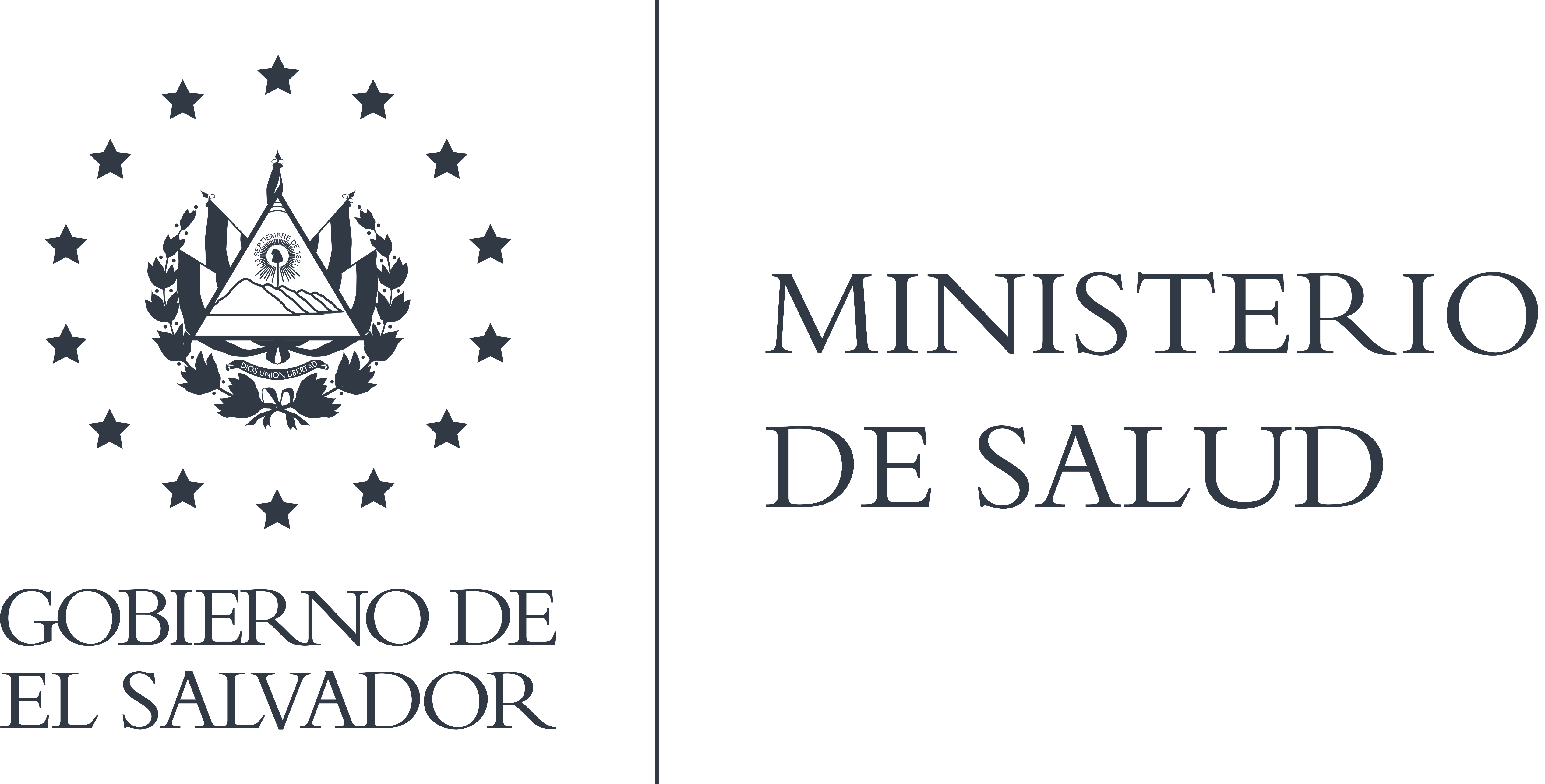 FORMULARIOSSolicitud de Ofertas mediante Licitación Pública Internacional N°  RES-COVID-62-LPI-B-MINSAL“ADQUISICIÓN DE EQUIPAMIENTO MÉDICO ESPECIALIZADO PARA EL FUNCIONAMIENTO DE LA UNIDAD DE CUIDADOS INTENSIVOS DEL HOSPITAL NACIONAL "DR. JUAN JOSÉ FERNÁNDEZ", ZACAMIL”Financiados con recursos delBANCO INTERAMERICANO DE DESARROLLO - BID,a través delCONTRATO DE PRÉSTAMO BID 5043/OC-ESRESPUESTA INMEDIATA DE SALUD PÚBLICA PARA CONTENER Y CONTROLAR EL CORONAVIRUS Y MITIGAR SU EFECTO EN LA PRESTACIÓN DEL SERVICIO EN EL SALVADOR UNIDAD DE GESTIÓN DE PROGRAMAS Y PROYECTOS DE INVERSIÓNUNIDAD DE GESTIÓN DE PROGRAMAAgosto 2022ÍndicePRIMERA PARTE. Procedimientos de Licitación	1Sección I. Instrucciones a los Oferentes (IAO)	1Sección II. Datos de la Licitación (DDL)	42Sección III. Criterios de Evaluación y Calificación	56Sección IV. Países Elegibles	58Sección V. Formularios de la Oferta	61SEGUNDA PARTE. Requisitos de los Bienes y Servicios Conexos	78Sección VI. Requisitos de los Bienes y Servicios Conexos	79TERCERA PARTE. Condiciones Contractuales y Formularios del Contrato	127Sección VII. Condiciones Generales del Contrato	128Sección VIII. Condiciones Especiales de Contrato	149Sección IX. Formularios de Contrato	161Formularios de Listas de Precios[El Oferente completará estos formularios de Listas de Precios de acuerdo con las instrucciones indicadas. La lista de artículos y lotes en la columna 1 de la Lista de Precios deberá coincidir con la Lista de Bienes y Servicios Conexos detallada por el Comprador en la Lista de Requisitos de los Bienes y en la Lista de Servicios Conexos].Lista de Precios: Bienes fabricados en el País del CompradorFormulario de Declaración de Mantenimiento de Oferta[El Oferente completará este Formulario de Declaración de Mantenimiento de Oferta de acuerdo con las instrucciones indicadas].Fecha: [indique día, mes y año de presentación de la oferta].SDO n.: [número del proceso de la SDO].Alternativa n.: [indique el n. de identificación si se trata de una oferta por una alternativa].Para: [indique el nombre completo del Comprador].Los suscriptos declaramos que: Entendemos que, de acuerdo con sus condiciones, las Ofertas deberán estar respaldadas por una Declaración de Mantenimiento de Oferta.Aceptamos que seremos declarados automáticamente inelegibles para participar en cualquier licitación de contrato con el Comprador por un período 3 años contados a partir de la fecha de apertura de ofertas si incumplimos nuestras obligaciones derivadas de las condiciones de la oferta, a saber:si retiramos nuestra Oferta durante el período de vigencia de la Oferta especificado en la Carta de la Oferta, osi, una vez que el Comprador nos ha notificado de la aceptación de nuestra Oferta dentro del período de validez de la Oferta, (i) no firmamos o nos negamos a firmar el Contrato, o (ii) no suministramos o nos negamos a suministrar la Garantía de Cumplimiento de conformidad con las IAO.Entendemos que esta Declaración de Mantenimiento de Oferta expirará en el caso de que no seamos seleccionados, y (i) si recibimos una notificación con el nombre del Oferente seleccionado, o (ii) han transcurrido 28 días después de la expiración de nuestra Oferta, lo que ocurra primero.Nombre del Oferente*:	Nombre de la persona debidamente autorizada para firmar la Oferta en nombre del Oferente**: 	Cargo de la persona firmante del Formulario de la Oferta: 	Firma de la persona nombrada anteriormente: 	Fecha de la firma: El día ____________ del mes __________________ del año __________.* En el caso de las Ofertas presentadas por una APCA, especifique el nombre de la APCA que actúa como Oferente.** La persona que firme la Oferta deberá contar con el poder otorgado por el Oferente. El poder deberá adjuntarse a los Formularios de la Oferta.[Nota: En caso de que se trate de una APCA, la Declaración de Mantenimiento de Oferta deberá emitirse en nombre de todos los miembros de la APCA que presenta la Oferta].Autorización del Fabricante[El Oferente solicitará al Fabricante que complete este formulario de acuerdo con las instrucciones indicadas. Esta carta de autorización deberá estar escrita en papel membretado del Fabricante y deberá estar firmada por una persona debidamente autorizada para firmar documentos que comprometan jurídicamente al Fabricante. El Oferente lo deberá incluirá en su Oferta, si así se establece en los DDL].Fecha: [indique día, mes y año de presentación de la oferta].SdO n.: [Indique el número del proceso de la SdO].Alternativa n.: [indique el n. de identificación si se trata de una oferta por una alternativa].Para: [indique el nombre completo del Comprador].POR CUANTONosotros [indique nombre completo del Fabricante], como fabricantes oficiales de [indique el nombre de los bienes fabricados], con fábricas ubicadas en [indique la dirección completa de las fábricas], autorizamos mediante el presente a [indique el nombre completo del Oferente] a presentar una Oferta con el propósito de suministrar los siguientes Bienes de nuestra fabricación [nombre y breve descripción de los bienes], y a posteriormente negociar y firmar el Contrato.Por este medio extendemos nuestro aval y plena garantía, conforme a la IAO 28 de las Condiciones Generales del Contrato, respecto de los Bienes ofrecidos por la firma antes mencionada.Firma: [indique firma de los representantes autorizados del Fabricante]. Nombre: [indique el nombre completo de los representantes autorizados del Fabricante].Cargo: [indique el cargo].Fechado el día ____________ de __________________del año _______ [fecha de la firma].SEGUNDA PARTE. Requisitos de los Bienes y Servicios ConexosSección VI. Requisitos de los Bienes y Servicios ConexosÍndice1. Lista de Bienes y Cronograma de Entregas	802. Lista de Servicios Conexos y Cronograma de Cumplimiento	833. Especificaciones Técnicas	864. Planos o Diseños	1255. Inspecciones y Pruebas	127ESPECIFICACIONES TÉCNICASLista de Precios: Bienes fabricados fuera del País del Comprador a ser importadosLista de Precios: Bienes fabricados fuera del País del Comprador a ser importadosLista de Precios: Bienes fabricados fuera del País del Comprador a ser importadosLista de Precios: Bienes fabricados fuera del País del Comprador a ser importadosLista de Precios: Bienes fabricados fuera del País del Comprador a ser importadosLista de Precios: Bienes fabricados fuera del País del Comprador a ser importadosLista de Precios: Bienes fabricados fuera del País del Comprador a ser importadosLista de Precios: Bienes fabricados fuera del País del Comprador a ser importadosLista de Precios: Bienes fabricados fuera del País del Comprador a ser importadosLista de Precios: Bienes fabricados fuera del País del Comprador a ser importadosLista de Precios: Bienes fabricados fuera del País del Comprador a ser importados(Ofertas del Grupo C, bienes que se importarán)Monedas de acuerdo con la IAO 15(Ofertas del Grupo C, bienes que se importarán)Monedas de acuerdo con la IAO 15(Ofertas del Grupo C, bienes que se importarán)Monedas de acuerdo con la IAO 15(Ofertas del Grupo C, bienes que se importarán)Monedas de acuerdo con la IAO 15(Ofertas del Grupo C, bienes que se importarán)Monedas de acuerdo con la IAO 15(Ofertas del Grupo C, bienes que se importarán)Monedas de acuerdo con la IAO 15(Ofertas del Grupo C, bienes que se importarán)Monedas de acuerdo con la IAO 15(Ofertas del Grupo C, bienes que se importarán)Monedas de acuerdo con la IAO 15Fecha: _______________________SdO n.: _____________________Alternativa n.: ________________Página n. ______ de ______Fecha: _______________________SdO n.: _____________________Alternativa n.: ________________Página n. ______ de ______Fecha: _______________________SdO n.: _____________________Alternativa n.: ________________Página n. ______ de ______12345678889N.de artículoDescripción de los bienes País de origenFecha de entrega según definición de IncotermsCantidad y unidad físicaPrecio unitario CIP [indique lugar de destino convenido]de acuerdo con la IAO 14.8 (b) (i)Precio CIP por artículo(Col. 5 x 6)Precio por artículo por concepto de transporte interno y otros servicios requeridos en el País del Comprador para hacer llegar los Bienes al destino final establecido en los DDLPrecio por artículo por concepto de transporte interno y otros servicios requeridos en el País del Comprador para hacer llegar los Bienes al destino final establecido en los DDLPrecio por artículo por concepto de transporte interno y otros servicios requeridos en el País del Comprador para hacer llegar los Bienes al destino final establecido en los DDLPrecio total por artículo (Col. 7 + 8)[Indique el número del artículo].[Indique el nombre de los bienes].[Indique el país de origen de los bienes].[Indique la Fecha de Entrega ofertada].[Indique el número de unidades que se proveerán y el nombre de la unidad física de medida].[Indique el precio CIP por unidad].[Indique el precio total CIP por artículo].[Indique el precio correspondiente por artículo].[Indique el precio correspondiente por artículo].[Indique el precio correspondiente por artículo].[Indique el precio total del artículo].Precio TotalNombre del Oferente: [indique el nombre completo del Oferente] Firma del Oferente: [firma de la persona que firma la oferta] Fecha: [indique la fecha]Nombre del Oferente: [indique el nombre completo del Oferente] Firma del Oferente: [firma de la persona que firma la oferta] Fecha: [indique la fecha]Nombre del Oferente: [indique el nombre completo del Oferente] Firma del Oferente: [firma de la persona que firma la oferta] Fecha: [indique la fecha]Nombre del Oferente: [indique el nombre completo del Oferente] Firma del Oferente: [firma de la persona que firma la oferta] Fecha: [indique la fecha]Nombre del Oferente: [indique el nombre completo del Oferente] Firma del Oferente: [firma de la persona que firma la oferta] Fecha: [indique la fecha]Nombre del Oferente: [indique el nombre completo del Oferente] Firma del Oferente: [firma de la persona que firma la oferta] Fecha: [indique la fecha]Nombre del Oferente: [indique el nombre completo del Oferente] Firma del Oferente: [firma de la persona que firma la oferta] Fecha: [indique la fecha]Nombre del Oferente: [indique el nombre completo del Oferente] Firma del Oferente: [firma de la persona que firma la oferta] Fecha: [indique la fecha]Nombre del Oferente: [indique el nombre completo del Oferente] Firma del Oferente: [firma de la persona que firma la oferta] Fecha: [indique la fecha]Nombre del Oferente: [indique el nombre completo del Oferente] Firma del Oferente: [firma de la persona que firma la oferta] Fecha: [indique la fecha]Nombre del Oferente: [indique el nombre completo del Oferente] Firma del Oferente: [firma de la persona que firma la oferta] Fecha: [indique la fecha]Lista de Precios: Bienes fabricados fuera del País del Comprador, previamente importadosLista de Precios: Bienes fabricados fuera del País del Comprador, previamente importadosLista de Precios: Bienes fabricados fuera del País del Comprador, previamente importadosLista de Precios: Bienes fabricados fuera del País del Comprador, previamente importadosLista de Precios: Bienes fabricados fuera del País del Comprador, previamente importadosLista de Precios: Bienes fabricados fuera del País del Comprador, previamente importadosLista de Precios: Bienes fabricados fuera del País del Comprador, previamente importadosLista de Precios: Bienes fabricados fuera del País del Comprador, previamente importadosLista de Precios: Bienes fabricados fuera del País del Comprador, previamente importadosLista de Precios: Bienes fabricados fuera del País del Comprador, previamente importadosLista de Precios: Bienes fabricados fuera del País del Comprador, previamente importadosLista de Precios: Bienes fabricados fuera del País del Comprador, previamente importados(Ofertas Grupo C, Bienes ya importados)Monedas de acuerdo con la IAO 15(Ofertas Grupo C, Bienes ya importados)Monedas de acuerdo con la IAO 15(Ofertas Grupo C, Bienes ya importados)Monedas de acuerdo con la IAO 15(Ofertas Grupo C, Bienes ya importados)Monedas de acuerdo con la IAO 15(Ofertas Grupo C, Bienes ya importados)Monedas de acuerdo con la IAO 15(Ofertas Grupo C, Bienes ya importados)Monedas de acuerdo con la IAO 15Fecha: _______________________SDO n.: _____________________Alternativa n.: ________________Página n. ______ de ______Fecha: _______________________SDO n.: _____________________Alternativa n.: ________________Página n. ______ de ______Fecha: _______________________SDO n.: _____________________Alternativa n.: ________________Página n. ______ de ______123456789101112N.de artículoDescripción de los bienes País de origenFecha de entrega según definición de IncotermsCantidad y unidad físicaPrecio unitario, incluyendo derechos de aduana e impuestos de importación pagados de acuerdo con la IAO 14.8 (c) (i)Derechos de aduana e impuestos de importación pagados por unidad de acuerdo con la IAO 14.8 (c) (ii) (respaldado con documentos) Precio unitario neto, sin incluir derechos de aduana e impuestos de importación pagados de acuerdo con la IAO 14.8 (c) (iii) (Col. 6 – Col.7)Precio por artículo neto, sin incluir derechos de aduana e impuestos de importación, de acuerdo con la IAO 14.8 (c) (i)(Col. 58)Precio por artículo por concepto de transporte interno y por otros servicios requeridos en el País del Comprador para hacer llegar los bienes al destino final establecido en los DDL de acuerdo con la IAO 14.8 (c) (v)Impuestos sobre la venta y otros impuestos pagados o por pagar sobre el artículo, si el Contrato es adjudicado de acuerdo con la IAO 14.8 (c) (iv)Precio Total por artículo(Col. 9 + 10)[Indique el número del artículo].[Indique el nombre de los bienes].[Indique el país de origen de los bienes].[Indique la Fecha de Entrega ofertada].[Indique el número de unidades que se proveerán y el nombre de la unidad física de medida].[Indique el precio unitario por unidad].[Indique los derechos de aduana e impuestos de importación pagados por unidad].[Indique precio unitario CIP neto, sin incluir derechos de aduana e impuestos de importación].[Indique precios CIP por artículo neto sin incluir derechos de aduana e impuestos de importación].[Indique precio por transporte interno y por otros servicios requeridos en el País del Comprador].[Indique los impuestos sobre la venta y otros impuestos pagaderos sobre el artículo si el Contrato es adjudicado].[Indique el precio total por artículo].Precio total de la OfertaNombre del Oferente: [indique el nombre completo del Oferente] Firma del Oferente: [firma de la persona que firma la oferta] Fecha: [indique fecha]Nombre del Oferente: [indique el nombre completo del Oferente] Firma del Oferente: [firma de la persona que firma la oferta] Fecha: [indique fecha]Nombre del Oferente: [indique el nombre completo del Oferente] Firma del Oferente: [firma de la persona que firma la oferta] Fecha: [indique fecha]Nombre del Oferente: [indique el nombre completo del Oferente] Firma del Oferente: [firma de la persona que firma la oferta] Fecha: [indique fecha]Nombre del Oferente: [indique el nombre completo del Oferente] Firma del Oferente: [firma de la persona que firma la oferta] Fecha: [indique fecha]Nombre del Oferente: [indique el nombre completo del Oferente] Firma del Oferente: [firma de la persona que firma la oferta] Fecha: [indique fecha]Nombre del Oferente: [indique el nombre completo del Oferente] Firma del Oferente: [firma de la persona que firma la oferta] Fecha: [indique fecha]Nombre del Oferente: [indique el nombre completo del Oferente] Firma del Oferente: [firma de la persona que firma la oferta] Fecha: [indique fecha]Nombre del Oferente: [indique el nombre completo del Oferente] Firma del Oferente: [firma de la persona que firma la oferta] Fecha: [indique fecha]Nombre del Oferente: [indique el nombre completo del Oferente] Firma del Oferente: [firma de la persona que firma la oferta] Fecha: [indique fecha]Nombre del Oferente: [indique el nombre completo del Oferente] Firma del Oferente: [firma de la persona que firma la oferta] Fecha: [indique fecha]Nombre del Oferente: [indique el nombre completo del Oferente] Firma del Oferente: [firma de la persona que firma la oferta] Fecha: [indique fecha]País del Comprador______________________País del Comprador______________________País del Comprador______________________País del Comprador______________________(Ofertas de los Grupos A y B)Monedas de acuerdo con la IAO 15(Ofertas de los Grupos A y B)Monedas de acuerdo con la IAO 15(Ofertas de los Grupos A y B)Monedas de acuerdo con la IAO 15(Ofertas de los Grupos A y B)Monedas de acuerdo con la IAO 15Fecha: _______________________SDO n.: _____________________Alternativa n.: ________________Página n. ______ de ______Fecha: _______________________SDO n.: _____________________Alternativa n.: ________________Página n. ______ de ______12345678910N.de artículoDescripción de los bienes Fecha de entrega según definición de IncotermsCantidad y unidad físicaPrecio unitario EXW de cada artículo Precio total EXW por cada artículo(col. 45)Precio por artículo por concepto de transporte interno y otros servicios requeridos en el País del Comprador para enviar los Bienes al destino finalCosto de la mano de obra local, la materia prima y los componentes de origen en el País del Comprador(% de la col. 5)Impuestos sobre la venta y otros pagaderos por artículo si el Contrato es adjudicado de acuerdo con la IAO 14.8 (a) (ii)Precio total por artículo(col. 6 + 7)[Indique el número del artículo].[Indique el nombre de los Bienes].[Indique la Fecha de Entrega ofertada].[Indique el número de unidades que se proveerán y el nombre de la unidad física de medida].[Indique precio unitario EXW].[Indique precio total EXW por cada artículo].[Indique el precio correspondiente por artículo].[Indique el costo de la mano de obra local, materia prima y componentes de origen en el País del Comprador como % del precio EXW de cada artículo].[Indique impuestos sobre la venta y otros pagaderos por artículo si el Contrato es adjudicado].[Indique precio total por artículo].Precio TotalNombre del Oferente: [indique el nombre completo del Oferente] Firma del Oferente: [firma de la persona que firma la oferta] Fecha: [indique fecha]Nombre del Oferente: [indique el nombre completo del Oferente] Firma del Oferente: [firma de la persona que firma la oferta] Fecha: [indique fecha]Nombre del Oferente: [indique el nombre completo del Oferente] Firma del Oferente: [firma de la persona que firma la oferta] Fecha: [indique fecha]Nombre del Oferente: [indique el nombre completo del Oferente] Firma del Oferente: [firma de la persona que firma la oferta] Fecha: [indique fecha]Nombre del Oferente: [indique el nombre completo del Oferente] Firma del Oferente: [firma de la persona que firma la oferta] Fecha: [indique fecha]Nombre del Oferente: [indique el nombre completo del Oferente] Firma del Oferente: [firma de la persona que firma la oferta] Fecha: [indique fecha]Nombre del Oferente: [indique el nombre completo del Oferente] Firma del Oferente: [firma de la persona que firma la oferta] Fecha: [indique fecha]Nombre del Oferente: [indique el nombre completo del Oferente] Firma del Oferente: [firma de la persona que firma la oferta] Fecha: [indique fecha]Nombre del Oferente: [indique el nombre completo del Oferente] Firma del Oferente: [firma de la persona que firma la oferta] Fecha: [indique fecha]Nombre del Oferente: [indique el nombre completo del Oferente] Firma del Oferente: [firma de la persona que firma la oferta] Fecha: [indique fecha]Precio y Cronograma de Cumplimiento: Servicios conexos Precio y Cronograma de Cumplimiento: Servicios conexos Precio y Cronograma de Cumplimiento: Servicios conexos Precio y Cronograma de Cumplimiento: Servicios conexos Precio y Cronograma de Cumplimiento: Servicios conexos Precio y Cronograma de Cumplimiento: Servicios conexos Precio y Cronograma de Cumplimiento: Servicios conexos Precio y Cronograma de Cumplimiento: Servicios conexos Monedas de acuerdo con la IAO 15Monedas de acuerdo con la IAO 15Monedas de acuerdo con la IAO 15Monedas de acuerdo con la IAO 15Fecha: _______________________SdO n.: _____________________Alternativa n.: ________________Página n. ______ de ______Fecha: _______________________SdO n.: _____________________Alternativa n.: ________________Página n. ______ de ______12234567Servicio N.Descripción de los servicios (excluye transporte interno y otros servicios requeridos en el País del Comprador para transportar los bienes a su destino final) Descripción de los servicios (excluye transporte interno y otros servicios requeridos en el País del Comprador para transportar los bienes a su destino final) País de origenFecha de entrega en el lugar de destino finalCantidad y unidad físicaPrecio unitario Precio total por servicio (Col. 5 x 6 o un estimado)1Capacitación consiste en: (Sólo aplica para los siguientes artículos: 2, 10, 11, 12, 13, 14, 15, 16, 17, 18, 19 y 20)La operación, limpieza y manejo del equipo impartidas al personal operador.Mantenimiento preventivo y fallas más frecuentes del equipo, impartidas al personal técnico de mantenimiento que el establecimiento correspondiente, donde irán instalados los equipos, designe.Capacitación consiste en: (Sólo aplica para los siguientes artículos: 2, 10, 11, 12, 13, 14, 15, 16, 17, 18, 19 y 20)La operación, limpieza y manejo del equipo impartidas al personal operador.Mantenimiento preventivo y fallas más frecuentes del equipo, impartidas al personal técnico de mantenimiento que el establecimiento correspondiente, donde irán instalados los equipos, designe.2Mantenimiento (Rutinas de Mantenimiento preventivo) Sólo aplica para los siguientes artículos: 2, 10, 11, 12, 13, 14, 15, 16, 17, 18, 19 y 20):Los equipos a los que se les requerirá rutinas de mantenimiento preventivo deberán de realizarse de la siguiente manera: la primera visita deberá ser efectuada dependiendo de la cantidad de servicios solicitados por año, es decir 1, 2 o 4 visitas, posteriores a la fecha que conste en el documento de acta de entrega y recepción final de los bienes y las demás rutinas se realizarán de forma espaciada por un periodo similar hasta que finalice la garantía; de conformidad con el programa de mantenimiento presentado al Encargado del Seguimiento y Ejecución del Contrato. Es decir por ejemplo si se solicitan 4 visitas al año, y la garantía es por tres años, deberá realizar 12 visitas de mantenimiento preventivo en total por equipo, la primera 3 meses después de haber entregado el equipo de acuerdo con el acta de recepción y las siguientes con un intervalo de tres meses entre cada visita, siendo la última, el mes de vencimiento de la garantía.La rutina deberá ser la que el fabricante del o los equipos recomiende y deberá estar autorizada por el Encargado del Seguimiento y Ejecución del Contrato.Mantenimiento (Rutinas de Mantenimiento preventivo) Sólo aplica para los siguientes artículos: 2, 10, 11, 12, 13, 14, 15, 16, 17, 18, 19 y 20):Los equipos a los que se les requerirá rutinas de mantenimiento preventivo deberán de realizarse de la siguiente manera: la primera visita deberá ser efectuada dependiendo de la cantidad de servicios solicitados por año, es decir 1, 2 o 4 visitas, posteriores a la fecha que conste en el documento de acta de entrega y recepción final de los bienes y las demás rutinas se realizarán de forma espaciada por un periodo similar hasta que finalice la garantía; de conformidad con el programa de mantenimiento presentado al Encargado del Seguimiento y Ejecución del Contrato. Es decir por ejemplo si se solicitan 4 visitas al año, y la garantía es por tres años, deberá realizar 12 visitas de mantenimiento preventivo en total por equipo, la primera 3 meses después de haber entregado el equipo de acuerdo con el acta de recepción y las siguientes con un intervalo de tres meses entre cada visita, siendo la última, el mes de vencimiento de la garantía.La rutina deberá ser la que el fabricante del o los equipos recomiende y deberá estar autorizada por el Encargado del Seguimiento y Ejecución del Contrato.Precio total de la OfertaPrecio total de la OfertaNombre del Oferente: [indique el nombre completo del Oferente] Firma del Oferente: [firma de la persona que firma la oferta] Fecha: [indique fecha]Nombre del Oferente: [indique el nombre completo del Oferente] Firma del Oferente: [firma de la persona que firma la oferta] Fecha: [indique fecha]Nombre del Oferente: [indique el nombre completo del Oferente] Firma del Oferente: [firma de la persona que firma la oferta] Fecha: [indique fecha]Nombre del Oferente: [indique el nombre completo del Oferente] Firma del Oferente: [firma de la persona que firma la oferta] Fecha: [indique fecha]Nombre del Oferente: [indique el nombre completo del Oferente] Firma del Oferente: [firma de la persona que firma la oferta] Fecha: [indique fecha]Nombre del Oferente: [indique el nombre completo del Oferente] Firma del Oferente: [firma de la persona que firma la oferta] Fecha: [indique fecha]Nombre del Oferente: [indique el nombre completo del Oferente] Firma del Oferente: [firma de la persona que firma la oferta] Fecha: [indique fecha]Nombre del Oferente: [indique el nombre completo del Oferente] Firma del Oferente: [firma de la persona que firma la oferta] Fecha: [indique fecha]ARTÍCULOCÓDIGOMINSALCÓDIGOONUNOMBRECANTIDAD16030201542271907ASPIRADOR DE SECRECIONES10EquipoAspirador de secreciones para uso en pacientes críticos en la Unidad de Cuidados Intensivos.Aspirador de secreciones para uso en pacientes críticos en la Unidad de Cuidados Intensivos.Aspirador de secreciones para uso en pacientes críticos en la Unidad de Cuidados Intensivos.Aspirador de secreciones para uso en pacientes críticos en la Unidad de Cuidados Intensivos.DescripciónAspirador eléctrico, para uso post operatorio o por periodos continuos de uso en unidad de cuidados intensivos, diseñado para evacuar fluidos corporales.Máxima presión negativa de al menos 550 mm Hg, regulable por medio de controles debidamente señalizados.Flujo Taza de succión: mayor o igual a 15 L/minDe diseño silencioso, menor a 65 decibeles a 1 metro de distancia.De diseño compacto, portátil y de fácil instalación en el área de uso.De uso continuo, por períodos prolongados. Sistema para uso con al menos dos frascos reutilizables con capacidad aproximada de 2 litros o mayor, cada uno. Frascos fabricados de policarbonato u otro material de calidad superior, resistente a los impactos, esterilizable en autoclaveIncluir los accesorios de conexión adecuadosSistema de sellos para evitar fuga de líquidos Sistema de corte por obstrucción y dispositivo de seguridad para prevenir el rebalse de líquidos del frascoFrasco con tapadera de rosca. Manómetro integrado de precisión, debidamente graduado en mmHg.Debe permitir al operador fijar el límite de succión. Aspirador eléctrico, para uso post operatorio o por periodos continuos de uso en unidad de cuidados intensivos, diseñado para evacuar fluidos corporales.Máxima presión negativa de al menos 550 mm Hg, regulable por medio de controles debidamente señalizados.Flujo Taza de succión: mayor o igual a 15 L/minDe diseño silencioso, menor a 65 decibeles a 1 metro de distancia.De diseño compacto, portátil y de fácil instalación en el área de uso.De uso continuo, por períodos prolongados. Sistema para uso con al menos dos frascos reutilizables con capacidad aproximada de 2 litros o mayor, cada uno. Frascos fabricados de policarbonato u otro material de calidad superior, resistente a los impactos, esterilizable en autoclaveIncluir los accesorios de conexión adecuadosSistema de sellos para evitar fuga de líquidos Sistema de corte por obstrucción y dispositivo de seguridad para prevenir el rebalse de líquidos del frascoFrasco con tapadera de rosca. Manómetro integrado de precisión, debidamente graduado en mmHg.Debe permitir al operador fijar el límite de succión. Aspirador eléctrico, para uso post operatorio o por periodos continuos de uso en unidad de cuidados intensivos, diseñado para evacuar fluidos corporales.Máxima presión negativa de al menos 550 mm Hg, regulable por medio de controles debidamente señalizados.Flujo Taza de succión: mayor o igual a 15 L/minDe diseño silencioso, menor a 65 decibeles a 1 metro de distancia.De diseño compacto, portátil y de fácil instalación en el área de uso.De uso continuo, por períodos prolongados. Sistema para uso con al menos dos frascos reutilizables con capacidad aproximada de 2 litros o mayor, cada uno. Frascos fabricados de policarbonato u otro material de calidad superior, resistente a los impactos, esterilizable en autoclaveIncluir los accesorios de conexión adecuadosSistema de sellos para evitar fuga de líquidos Sistema de corte por obstrucción y dispositivo de seguridad para prevenir el rebalse de líquidos del frascoFrasco con tapadera de rosca. Manómetro integrado de precisión, debidamente graduado en mmHg.Debe permitir al operador fijar el límite de succión. Aspirador eléctrico, para uso post operatorio o por periodos continuos de uso en unidad de cuidados intensivos, diseñado para evacuar fluidos corporales.Máxima presión negativa de al menos 550 mm Hg, regulable por medio de controles debidamente señalizados.Flujo Taza de succión: mayor o igual a 15 L/minDe diseño silencioso, menor a 65 decibeles a 1 metro de distancia.De diseño compacto, portátil y de fácil instalación en el área de uso.De uso continuo, por períodos prolongados. Sistema para uso con al menos dos frascos reutilizables con capacidad aproximada de 2 litros o mayor, cada uno. Frascos fabricados de policarbonato u otro material de calidad superior, resistente a los impactos, esterilizable en autoclaveIncluir los accesorios de conexión adecuadosSistema de sellos para evitar fuga de líquidos Sistema de corte por obstrucción y dispositivo de seguridad para prevenir el rebalse de líquidos del frascoFrasco con tapadera de rosca. Manómetro integrado de precisión, debidamente graduado en mmHg.Debe permitir al operador fijar el límite de succión. Características EléctricasVoltaje: 120 VACFrecuencia: 60 HzFases 1Tomacorriente macho polarizado de grado hospitalarioVoltaje: 120 VACFrecuencia: 60 HzFases 1Tomacorriente macho polarizado de grado hospitalarioVoltaje: 120 VACFrecuencia: 60 HzFases 1Tomacorriente macho polarizado de grado hospitalarioVoltaje: 120 VACFrecuencia: 60 HzFases 1Tomacorriente macho polarizado de grado hospitalarioCaracterísticas MecánicasUnidad auto soportada con base rodable contenedora de los 2 frascos de desechos. Con sistema de transporte de al menos 4 rodos conductivos, antipelusa, de fácil maniobrabilidad y mecanismo de frenado en al menos dos de ellas.Unidad y carro construidos de material anticorrosivo y resistente a los líquidos de desinfección hospitalario. Unidad auto soportada con base rodable contenedora de los 2 frascos de desechos. Con sistema de transporte de al menos 4 rodos conductivos, antipelusa, de fácil maniobrabilidad y mecanismo de frenado en al menos dos de ellas.Unidad y carro construidos de material anticorrosivo y resistente a los líquidos de desinfección hospitalario. Unidad auto soportada con base rodable contenedora de los 2 frascos de desechos. Con sistema de transporte de al menos 4 rodos conductivos, antipelusa, de fácil maniobrabilidad y mecanismo de frenado en al menos dos de ellas.Unidad y carro construidos de material anticorrosivo y resistente a los líquidos de desinfección hospitalario. Unidad auto soportada con base rodable contenedora de los 2 frascos de desechos. Con sistema de transporte de al menos 4 rodos conductivos, antipelusa, de fácil maniobrabilidad y mecanismo de frenado en al menos dos de ellas.Unidad y carro construidos de material anticorrosivo y resistente a los líquidos de desinfección hospitalario. Accesorios incluidosIncluir 3 filtros bacteriológicos2 cánulas reutilizables extrasIncluir 3 filtros bacteriológicos2 cánulas reutilizables extrasIncluir 3 filtros bacteriológicos2 cánulas reutilizables extrasIncluir 3 filtros bacteriológicos2 cánulas reutilizables extrasCondiciones de RecepciónEl equipo debe ser entregado ensamblado y listo para su funcionamiento a entera satisfacción del Encargado de seguimiento y ejecución de contrato.El equipo debe ser entregado ensamblado y listo para su funcionamiento a entera satisfacción del Encargado de seguimiento y ejecución de contrato.El equipo debe ser entregado ensamblado y listo para su funcionamiento a entera satisfacción del Encargado de seguimiento y ejecución de contrato.El equipo debe ser entregado ensamblado y listo para su funcionamiento a entera satisfacción del Encargado de seguimiento y ejecución de contrato.Condiciones de InstalaciónNo aplicaNo aplicaNo aplicaNo aplicaARTÍCULOCÓDIGMINSALCÓDIGMINSALCÓDIGOONUNOMBRECANTIDAD2603021960302194218170ELECTROCARDIÓGRAFO DE DOCE CANALES2EquipoEquipoElectrocardiógrafo de 12 canalesElectrocardiógrafo de 12 canalesElectrocardiógrafo de 12 canalesElectrocardiógrafo de 12 canalesDescripciónDescripciónEquipo multicanal, portátil, utilizado para la impresión de trazos electrocardiográficos, con fines diagnósticos cardiológicos. GeneralElectrocardiógrafo de doce canales, portátil, capaz de monitorear y graficar las siguientes derivaciones: I, II, III, AVR, AVL, AVF, V1, V2, V3, V4, V5 y V6Cable de paciente con 10 conductoresPantalla LCD, TFT o tecnología mejorada,  mayor o igual a 7”, color, retroiluminada, para viasualización de todas las formas de onda del ECG de 12 derivaciones e información del paciente, mensajes y configuraciones.Capacidad de operación y registro manual y automáticoProtección contra desfibrilaciónTeclado del equipo debe encontrarse sellado ( que impida el ingreso de líquido a la parte interna del equipo). ImpresorIdentificación automática en el papel de la derivación correspondiente y los datos del paciente.Impresor térmico integrado. En cada impresión se debe poder incluir la fecha, hora, velocidad del papel y derivación registradaPapel de impresión termosensible.Con adquisición e impresión simultánea de 3, 6 o 12 derivacionesSensibilidad: (5, 10 y 20) mm/mV Velocidad de impresión automática de almenos 25 mm/segundo Características de adquisiciónImpedancia mínima de entrada: 50 Mega Ohmios.Factor de rechazo a modo común (CMRR) superior a los 90 dBFiltros para evitar interferencia o artefactos de red y muscularesFrecuencia de muestreo aproximadamente de 1000 Hz o mayorCapacidad de calibración a 1 mV aproximadamente.Con sistema de alarmas en caso de falla de conexión de electrodos, falta de papel, batería baja, respiración.Con detección de marcapasosControl de los límites superior e inferior de frecuencia cardíaca SoftwareSistema de autodiagnósticoVisualización de la frecuencia cardíacaAl menos 2 programas de derivacionesInterfaz para conectar a una computadora por medio de puerto RS-232, puerto USB, bluetooth, WiFi o tecnología mejoradaCon programa de medidas y diagnóstico automático (interpretación del examen)Equipo multicanal, portátil, utilizado para la impresión de trazos electrocardiográficos, con fines diagnósticos cardiológicos. GeneralElectrocardiógrafo de doce canales, portátil, capaz de monitorear y graficar las siguientes derivaciones: I, II, III, AVR, AVL, AVF, V1, V2, V3, V4, V5 y V6Cable de paciente con 10 conductoresPantalla LCD, TFT o tecnología mejorada,  mayor o igual a 7”, color, retroiluminada, para viasualización de todas las formas de onda del ECG de 12 derivaciones e información del paciente, mensajes y configuraciones.Capacidad de operación y registro manual y automáticoProtección contra desfibrilaciónTeclado del equipo debe encontrarse sellado ( que impida el ingreso de líquido a la parte interna del equipo). ImpresorIdentificación automática en el papel de la derivación correspondiente y los datos del paciente.Impresor térmico integrado. En cada impresión se debe poder incluir la fecha, hora, velocidad del papel y derivación registradaPapel de impresión termosensible.Con adquisición e impresión simultánea de 3, 6 o 12 derivacionesSensibilidad: (5, 10 y 20) mm/mV Velocidad de impresión automática de almenos 25 mm/segundo Características de adquisiciónImpedancia mínima de entrada: 50 Mega Ohmios.Factor de rechazo a modo común (CMRR) superior a los 90 dBFiltros para evitar interferencia o artefactos de red y muscularesFrecuencia de muestreo aproximadamente de 1000 Hz o mayorCapacidad de calibración a 1 mV aproximadamente.Con sistema de alarmas en caso de falla de conexión de electrodos, falta de papel, batería baja, respiración.Con detección de marcapasosControl de los límites superior e inferior de frecuencia cardíaca SoftwareSistema de autodiagnósticoVisualización de la frecuencia cardíacaAl menos 2 programas de derivacionesInterfaz para conectar a una computadora por medio de puerto RS-232, puerto USB, bluetooth, WiFi o tecnología mejoradaCon programa de medidas y diagnóstico automático (interpretación del examen)Equipo multicanal, portátil, utilizado para la impresión de trazos electrocardiográficos, con fines diagnósticos cardiológicos. GeneralElectrocardiógrafo de doce canales, portátil, capaz de monitorear y graficar las siguientes derivaciones: I, II, III, AVR, AVL, AVF, V1, V2, V3, V4, V5 y V6Cable de paciente con 10 conductoresPantalla LCD, TFT o tecnología mejorada,  mayor o igual a 7”, color, retroiluminada, para viasualización de todas las formas de onda del ECG de 12 derivaciones e información del paciente, mensajes y configuraciones.Capacidad de operación y registro manual y automáticoProtección contra desfibrilaciónTeclado del equipo debe encontrarse sellado ( que impida el ingreso de líquido a la parte interna del equipo). ImpresorIdentificación automática en el papel de la derivación correspondiente y los datos del paciente.Impresor térmico integrado. En cada impresión se debe poder incluir la fecha, hora, velocidad del papel y derivación registradaPapel de impresión termosensible.Con adquisición e impresión simultánea de 3, 6 o 12 derivacionesSensibilidad: (5, 10 y 20) mm/mV Velocidad de impresión automática de almenos 25 mm/segundo Características de adquisiciónImpedancia mínima de entrada: 50 Mega Ohmios.Factor de rechazo a modo común (CMRR) superior a los 90 dBFiltros para evitar interferencia o artefactos de red y muscularesFrecuencia de muestreo aproximadamente de 1000 Hz o mayorCapacidad de calibración a 1 mV aproximadamente.Con sistema de alarmas en caso de falla de conexión de electrodos, falta de papel, batería baja, respiración.Con detección de marcapasosControl de los límites superior e inferior de frecuencia cardíaca SoftwareSistema de autodiagnósticoVisualización de la frecuencia cardíacaAl menos 2 programas de derivacionesInterfaz para conectar a una computadora por medio de puerto RS-232, puerto USB, bluetooth, WiFi o tecnología mejoradaCon programa de medidas y diagnóstico automático (interpretación del examen)Equipo multicanal, portátil, utilizado para la impresión de trazos electrocardiográficos, con fines diagnósticos cardiológicos. GeneralElectrocardiógrafo de doce canales, portátil, capaz de monitorear y graficar las siguientes derivaciones: I, II, III, AVR, AVL, AVF, V1, V2, V3, V4, V5 y V6Cable de paciente con 10 conductoresPantalla LCD, TFT o tecnología mejorada,  mayor o igual a 7”, color, retroiluminada, para viasualización de todas las formas de onda del ECG de 12 derivaciones e información del paciente, mensajes y configuraciones.Capacidad de operación y registro manual y automáticoProtección contra desfibrilaciónTeclado del equipo debe encontrarse sellado ( que impida el ingreso de líquido a la parte interna del equipo). ImpresorIdentificación automática en el papel de la derivación correspondiente y los datos del paciente.Impresor térmico integrado. En cada impresión se debe poder incluir la fecha, hora, velocidad del papel y derivación registradaPapel de impresión termosensible.Con adquisición e impresión simultánea de 3, 6 o 12 derivacionesSensibilidad: (5, 10 y 20) mm/mV Velocidad de impresión automática de almenos 25 mm/segundo Características de adquisiciónImpedancia mínima de entrada: 50 Mega Ohmios.Factor de rechazo a modo común (CMRR) superior a los 90 dBFiltros para evitar interferencia o artefactos de red y muscularesFrecuencia de muestreo aproximadamente de 1000 Hz o mayorCapacidad de calibración a 1 mV aproximadamente.Con sistema de alarmas en caso de falla de conexión de electrodos, falta de papel, batería baja, respiración.Con detección de marcapasosControl de los límites superior e inferior de frecuencia cardíaca SoftwareSistema de autodiagnósticoVisualización de la frecuencia cardíacaAl menos 2 programas de derivacionesInterfaz para conectar a una computadora por medio de puerto RS-232, puerto USB, bluetooth, WiFi o tecnología mejoradaCon programa de medidas y diagnóstico automático (interpretación del examen)Características EléctricasCaracterísticas EléctricasVoltaje: 120 VAC ± 10%Frecuencia: 60 HzFase: 1Tomacorriente macho polarizado grado hospitalarioBatería de respaldo con autonomía de al menos 60 minutos.Voltaje: 120 VAC ± 10%Frecuencia: 60 HzFase: 1Tomacorriente macho polarizado grado hospitalarioBatería de respaldo con autonomía de al menos 60 minutos.Voltaje: 120 VAC ± 10%Frecuencia: 60 HzFase: 1Tomacorriente macho polarizado grado hospitalarioBatería de respaldo con autonomía de al menos 60 minutos.Voltaje: 120 VAC ± 10%Frecuencia: 60 HzFase: 1Tomacorriente macho polarizado grado hospitalarioBatería de respaldo con autonomía de al menos 60 minutos.Características MecánicasCaracterísticas MecánicasPortátil y compacto.Elaborado de material anticorrosivo y resistente a líquidos de desinfección hospitalario.Portátil y compacto.Elaborado de material anticorrosivo y resistente a líquidos de desinfección hospitalario.Portátil y compacto.Elaborado de material anticorrosivo y resistente a líquidos de desinfección hospitalario.Portátil y compacto.Elaborado de material anticorrosivo y resistente a líquidos de desinfección hospitalario.Accesorios incluidosAccesorios incluidos2 cables para paciente de 10 electrodos para obtener 12 derivaciones1 carro de fabrica compacto para transporte del equipo3 set de electrodos completos (cables pinzas, etc) reusables para 12 derivaciones. 24 rollos de papel para impresor térmico totalmente compatible con la impresora del equipo6 tubos de gel conductivo2 cables para paciente de 10 electrodos para obtener 12 derivaciones1 carro de fabrica compacto para transporte del equipo3 set de electrodos completos (cables pinzas, etc) reusables para 12 derivaciones. 24 rollos de papel para impresor térmico totalmente compatible con la impresora del equipo6 tubos de gel conductivo2 cables para paciente de 10 electrodos para obtener 12 derivaciones1 carro de fabrica compacto para transporte del equipo3 set de electrodos completos (cables pinzas, etc) reusables para 12 derivaciones. 24 rollos de papel para impresor térmico totalmente compatible con la impresora del equipo6 tubos de gel conductivo2 cables para paciente de 10 electrodos para obtener 12 derivaciones1 carro de fabrica compacto para transporte del equipo3 set de electrodos completos (cables pinzas, etc) reusables para 12 derivaciones. 24 rollos de papel para impresor térmico totalmente compatible con la impresora del equipo6 tubos de gel conductivoCondiciones de RecepciónCondiciones de RecepciónEl equipo debe ser entregado ensamblado y listo para su funcionamiento a entera satisfacción del administrador de contrato.El equipo debe ser entregado ensamblado y listo para su funcionamiento a entera satisfacción del administrador de contrato.El equipo debe ser entregado ensamblado y listo para su funcionamiento a entera satisfacción del administrador de contrato.El equipo debe ser entregado ensamblado y listo para su funcionamiento a entera satisfacción del administrador de contrato.Condiciones de InstalaciónCondiciones de InstalaciónNo aplicaNo aplicaNo aplicaNo aplicaARTÍCULOCÓDIGOMINSALCÓDIGOMINSALCÓDIGOONUNOMBRECANTIDAD3603024006030240042182601LÁMPARA PARA EXAMEN TIPO CUELLO DE GANSO4EquipoEquipoLampara de examinación tipo cuello de gansoLampara de examinación tipo cuello de gansoLampara de examinación tipo cuello de gansoLampara de examinación tipo cuello de gansoDescripciónDescripciónLámpara para examen tipo cuello de ganso metálica o plástica tipo ABS, flexible, giratoriaMontado en base rodable con altura regulable, tipo pedestalLámpara con tecnología LED de color blanco.Vida media del LED: 30,000 horas o másCon control de intensidad.Altura regulable hasta 150 cm aproximadamente o másLámpara para examen tipo cuello de ganso metálica o plástica tipo ABS, flexible, giratoriaMontado en base rodable con altura regulable, tipo pedestalLámpara con tecnología LED de color blanco.Vida media del LED: 30,000 horas o másCon control de intensidad.Altura regulable hasta 150 cm aproximadamente o másLámpara para examen tipo cuello de ganso metálica o plástica tipo ABS, flexible, giratoriaMontado en base rodable con altura regulable, tipo pedestalLámpara con tecnología LED de color blanco.Vida media del LED: 30,000 horas o másCon control de intensidad.Altura regulable hasta 150 cm aproximadamente o másLámpara para examen tipo cuello de ganso metálica o plástica tipo ABS, flexible, giratoriaMontado en base rodable con altura regulable, tipo pedestalLámpara con tecnología LED de color blanco.Vida media del LED: 30,000 horas o másCon control de intensidad.Altura regulable hasta 150 cm aproximadamente o másCaracterísticas EléctricasCaracterísticas EléctricasVoltaje: 120 VAC ± 10%Frecuencia: 60 HzFases: 1Tomacorriente macho polarizado grado hospitalario.Voltaje: 120 VAC ± 10%Frecuencia: 60 HzFases: 1Tomacorriente macho polarizado grado hospitalario.Voltaje: 120 VAC ± 10%Frecuencia: 60 HzFases: 1Tomacorriente macho polarizado grado hospitalario.Voltaje: 120 VAC ± 10%Frecuencia: 60 HzFases: 1Tomacorriente macho polarizado grado hospitalario.Características MecánicasCaracterísticas MecánicasEstructura fabricada de material anticorrosivo. Auto soportado en base rodable de al menos 4 rodos conductivos anti pelusa.Estructura fabricada de material anticorrosivo. Auto soportado en base rodable de al menos 4 rodos conductivos anti pelusa.Estructura fabricada de material anticorrosivo. Auto soportado en base rodable de al menos 4 rodos conductivos anti pelusa.Estructura fabricada de material anticorrosivo. Auto soportado en base rodable de al menos 4 rodos conductivos anti pelusa.Accesorios incluidosAccesorios incluidosNo aplicaNo aplicaNo aplicaNo aplicaCondiciones de RecepciónCondiciones de RecepciónEl equipo debe ser entregado ensamblado y listo para su funcionamiento a entera satisfacción del Encargado de seguimiento y ejecución de contratoEl equipo debe ser entregado ensamblado y listo para su funcionamiento a entera satisfacción del Encargado de seguimiento y ejecución de contratoEl equipo debe ser entregado ensamblado y listo para su funcionamiento a entera satisfacción del Encargado de seguimiento y ejecución de contratoEl equipo debe ser entregado ensamblado y listo para su funcionamiento a entera satisfacción del Encargado de seguimiento y ejecución de contratoCondiciones de InstalaciónCondiciones de InstalaciónNo aplicaNo aplicaNo aplicaNo aplicaARTÍCULOCÓDIGO MINSALCÓDIGO MINSALCÓDIGO ONUNOMBRECANTIDAD4603024256030242542272001LARINGOSCOPIO PARA ADULTO3EquipoEquipoLaringoscopio para adultoLaringoscopio para adultoLaringoscopio para adultoLaringoscopio para adultoDescripciónDescripciónLaringoscopio portátil para aplicación en paciente adulto, resistente a la corrosión, ninguna parte del equipo deberá presentar bordes con filoEl equipo se suministrará completo con su mango, lámparas, estuche y hojas.Mango: Mango metálico externo estriado provisto de baterías recargable.  Capacidad de acople de hojas rectas y curvas.Iluminación LED blanca por medio de cable de fibra óptica o tecnología equivalente.Vida media del LED: mayor o igual a 10.000 horas.Hojas:Hojas esterilizables en autoclave fabricadas en acero inoxidable grado 304 o mejor según norma AISI o equivalente.Como mínimo debe incluir las siguientes hojas por equipo:Hoja curva (Macintosh): N° 1, N° 2, N° 3 y N° 4. (una de cada número)Hoja recta (Miller): N° 1, N° 2, N° 3 y N° 4. (una de cada número)Estuche:  Compacto y fácil de limpiarCon compartimientos interiores para mantener los instrumentos en posición.Con cierre de cremallera o sistema mejorado.Laringoscopio portátil para aplicación en paciente adulto, resistente a la corrosión, ninguna parte del equipo deberá presentar bordes con filoEl equipo se suministrará completo con su mango, lámparas, estuche y hojas.Mango: Mango metálico externo estriado provisto de baterías recargable.  Capacidad de acople de hojas rectas y curvas.Iluminación LED blanca por medio de cable de fibra óptica o tecnología equivalente.Vida media del LED: mayor o igual a 10.000 horas.Hojas:Hojas esterilizables en autoclave fabricadas en acero inoxidable grado 304 o mejor según norma AISI o equivalente.Como mínimo debe incluir las siguientes hojas por equipo:Hoja curva (Macintosh): N° 1, N° 2, N° 3 y N° 4. (una de cada número)Hoja recta (Miller): N° 1, N° 2, N° 3 y N° 4. (una de cada número)Estuche:  Compacto y fácil de limpiarCon compartimientos interiores para mantener los instrumentos en posición.Con cierre de cremallera o sistema mejorado.Laringoscopio portátil para aplicación en paciente adulto, resistente a la corrosión, ninguna parte del equipo deberá presentar bordes con filoEl equipo se suministrará completo con su mango, lámparas, estuche y hojas.Mango: Mango metálico externo estriado provisto de baterías recargable.  Capacidad de acople de hojas rectas y curvas.Iluminación LED blanca por medio de cable de fibra óptica o tecnología equivalente.Vida media del LED: mayor o igual a 10.000 horas.Hojas:Hojas esterilizables en autoclave fabricadas en acero inoxidable grado 304 o mejor según norma AISI o equivalente.Como mínimo debe incluir las siguientes hojas por equipo:Hoja curva (Macintosh): N° 1, N° 2, N° 3 y N° 4. (una de cada número)Hoja recta (Miller): N° 1, N° 2, N° 3 y N° 4. (una de cada número)Estuche:  Compacto y fácil de limpiarCon compartimientos interiores para mantener los instrumentos en posición.Con cierre de cremallera o sistema mejorado.Laringoscopio portátil para aplicación en paciente adulto, resistente a la corrosión, ninguna parte del equipo deberá presentar bordes con filoEl equipo se suministrará completo con su mango, lámparas, estuche y hojas.Mango: Mango metálico externo estriado provisto de baterías recargable.  Capacidad de acople de hojas rectas y curvas.Iluminación LED blanca por medio de cable de fibra óptica o tecnología equivalente.Vida media del LED: mayor o igual a 10.000 horas.Hojas:Hojas esterilizables en autoclave fabricadas en acero inoxidable grado 304 o mejor según norma AISI o equivalente.Como mínimo debe incluir las siguientes hojas por equipo:Hoja curva (Macintosh): N° 1, N° 2, N° 3 y N° 4. (una de cada número)Hoja recta (Miller): N° 1, N° 2, N° 3 y N° 4. (una de cada número)Estuche:  Compacto y fácil de limpiarCon compartimientos interiores para mantener los instrumentos en posición.Con cierre de cremallera o sistema mejorado.Características EléctricasCaracterísticas EléctricasVoltaje VDC por medio de baterías recargables Debe incluir cargador de baterías si aplica con características: Voltaje: 100-240 VAC, ±5%. 60 Hertz, Fases: 1Voltaje VDC por medio de baterías recargables Debe incluir cargador de baterías si aplica con características: Voltaje: 100-240 VAC, ±5%. 60 Hertz, Fases: 1Voltaje VDC por medio de baterías recargables Debe incluir cargador de baterías si aplica con características: Voltaje: 100-240 VAC, ±5%. 60 Hertz, Fases: 1Voltaje VDC por medio de baterías recargables Debe incluir cargador de baterías si aplica con características: Voltaje: 100-240 VAC, ±5%. 60 Hertz, Fases: 1Características MecánicasCaracterísticas MecánicasSe deberán incluir todos los accesorios necesarios para su puesta en marcha y normal funcionamiento.Se deberán incluir todos los accesorios necesarios para su puesta en marcha y normal funcionamiento.Se deberán incluir todos los accesorios necesarios para su puesta en marcha y normal funcionamiento.Se deberán incluir todos los accesorios necesarios para su puesta en marcha y normal funcionamiento.Accesorios incluidosAccesorios incluidosNo aplicaNo aplicaNo aplicaNo aplicaCondiciones de RecepciónCondiciones de RecepciónEl equipo debe ser entregado ensamblado y listo para su funcionamiento en el lugar donde será utilizado a entera satisfacción del Encargado de seguimiento y ejecución de contrato.El equipo debe ser entregado ensamblado y listo para su funcionamiento en el lugar donde será utilizado a entera satisfacción del Encargado de seguimiento y ejecución de contrato.El equipo debe ser entregado ensamblado y listo para su funcionamiento en el lugar donde será utilizado a entera satisfacción del Encargado de seguimiento y ejecución de contrato.El equipo debe ser entregado ensamblado y listo para su funcionamiento en el lugar donde será utilizado a entera satisfacción del Encargado de seguimiento y ejecución de contrato.Condiciones de InstalaciónCondiciones de InstalaciónNo aplicaNo aplicaNo aplicaNo aplicaARTÍCULOCÓDIGOMINSALCÓDIGOMINSALCÓDIGOONUNOMBRECANTIDAD5603025756030257542201904NEGATOSCOPIO DE DOS CUERPOS1EquipoEquipoNegatoscopio de dos cuerpos para visualización de hasta de dos placas radiográficas al mismo tiempoNegatoscopio de dos cuerpos para visualización de hasta de dos placas radiográficas al mismo tiempoNegatoscopio de dos cuerpos para visualización de hasta de dos placas radiográficas al mismo tiempoNegatoscopio de dos cuerpos para visualización de hasta de dos placas radiográficas al mismo tiempoDescripciónDescripciónNegatoscopio de dos cuerpos para montaje en paredCon pantalla de acrílico blanco de una sola pieza, para dos placas de estudios radiológicos de tamaño (14x17) pulgadas en forma vertical.Con retenedor de rodillo, sistema de clip o mecanismo equivalente para sujetar las películas radiográficasIluminación uniforme sobre toda la superficie de la pantalla, generada por tubos fluorescentes de alta eficiencia o tecnología mejorada (LED). Vida útil garantizada de las lámparas LED de por lo menos 3,000 h de iluminación continua.Luminancia de al menos 2000 candelas por metro cuadrado.Con interruptor de encendido general o por cuerpo.Con capacidad para empotrar en la pared. Negatoscopio de dos cuerpos para montaje en paredCon pantalla de acrílico blanco de una sola pieza, para dos placas de estudios radiológicos de tamaño (14x17) pulgadas en forma vertical.Con retenedor de rodillo, sistema de clip o mecanismo equivalente para sujetar las películas radiográficasIluminación uniforme sobre toda la superficie de la pantalla, generada por tubos fluorescentes de alta eficiencia o tecnología mejorada (LED). Vida útil garantizada de las lámparas LED de por lo menos 3,000 h de iluminación continua.Luminancia de al menos 2000 candelas por metro cuadrado.Con interruptor de encendido general o por cuerpo.Con capacidad para empotrar en la pared. Negatoscopio de dos cuerpos para montaje en paredCon pantalla de acrílico blanco de una sola pieza, para dos placas de estudios radiológicos de tamaño (14x17) pulgadas en forma vertical.Con retenedor de rodillo, sistema de clip o mecanismo equivalente para sujetar las películas radiográficasIluminación uniforme sobre toda la superficie de la pantalla, generada por tubos fluorescentes de alta eficiencia o tecnología mejorada (LED). Vida útil garantizada de las lámparas LED de por lo menos 3,000 h de iluminación continua.Luminancia de al menos 2000 candelas por metro cuadrado.Con interruptor de encendido general o por cuerpo.Con capacidad para empotrar en la pared. Negatoscopio de dos cuerpos para montaje en paredCon pantalla de acrílico blanco de una sola pieza, para dos placas de estudios radiológicos de tamaño (14x17) pulgadas en forma vertical.Con retenedor de rodillo, sistema de clip o mecanismo equivalente para sujetar las películas radiográficasIluminación uniforme sobre toda la superficie de la pantalla, generada por tubos fluorescentes de alta eficiencia o tecnología mejorada (LED). Vida útil garantizada de las lámparas LED de por lo menos 3,000 h de iluminación continua.Luminancia de al menos 2000 candelas por metro cuadrado.Con interruptor de encendido general o por cuerpo.Con capacidad para empotrar en la pared. Características EléctricasCaracterísticas EléctricasVoltaje: 120 VAC ± 10%Frecuencia: 60 HzFases: 1Tomacorriente macho polarizado grado hospitalario.Voltaje: 120 VAC ± 10%Frecuencia: 60 HzFases: 1Tomacorriente macho polarizado grado hospitalario.Voltaje: 120 VAC ± 10%Frecuencia: 60 HzFases: 1Tomacorriente macho polarizado grado hospitalario.Voltaje: 120 VAC ± 10%Frecuencia: 60 HzFases: 1Tomacorriente macho polarizado grado hospitalario.Características MecánicasCaracterísticas MecánicasEstructura metálica o plástica tipo ABS con acabado de pintura en polvo horneada color blanco o tecnología mejorada. Anticorrosivo y resistente a líquidos de desinfección hospitalario.Dimensiones aproximadas:Largo: entre 75-80 cmAlto: entre 45-55 cmProfundidad: entre 3 -10 cmEstructura metálica o plástica tipo ABS con acabado de pintura en polvo horneada color blanco o tecnología mejorada. Anticorrosivo y resistente a líquidos de desinfección hospitalario.Dimensiones aproximadas:Largo: entre 75-80 cmAlto: entre 45-55 cmProfundidad: entre 3 -10 cmEstructura metálica o plástica tipo ABS con acabado de pintura en polvo horneada color blanco o tecnología mejorada. Anticorrosivo y resistente a líquidos de desinfección hospitalario.Dimensiones aproximadas:Largo: entre 75-80 cmAlto: entre 45-55 cmProfundidad: entre 3 -10 cmEstructura metálica o plástica tipo ABS con acabado de pintura en polvo horneada color blanco o tecnología mejorada. Anticorrosivo y resistente a líquidos de desinfección hospitalario.Dimensiones aproximadas:Largo: entre 75-80 cmAlto: entre 45-55 cmProfundidad: entre 3 -10 cmAccesorios incluidosAccesorios incluidosNo aplicaNo aplicaNo aplicaNo aplicaCondiciones de RecepciónCondiciones de RecepciónEl equipo debe ser entregado ensamblado y listo para su funcionamiento en el lugar donde será utilizado a entera satisfacción del Encargado de seguimiento y ejecución de contrato.El equipo debe ser entregado ensamblado y listo para su funcionamiento en el lugar donde será utilizado a entera satisfacción del Encargado de seguimiento y ejecución de contrato.El equipo debe ser entregado ensamblado y listo para su funcionamiento en el lugar donde será utilizado a entera satisfacción del Encargado de seguimiento y ejecución de contrato.El equipo debe ser entregado ensamblado y listo para su funcionamiento en el lugar donde será utilizado a entera satisfacción del Encargado de seguimiento y ejecución de contrato.Condiciones de InstalaciónCondiciones de InstalaciónDeberá ser instalado (empotrado en pared) en el área que indique el Encargado de seguimiento y ejecución de contrato.Deberá ser instalado (empotrado en pared) en el área que indique el Encargado de seguimiento y ejecución de contrato.Deberá ser instalado (empotrado en pared) en el área que indique el Encargado de seguimiento y ejecución de contrato.Deberá ser instalado (empotrado en pared) en el área que indique el Encargado de seguimiento y ejecución de contrato.ARTÍCULOCÓDIGOMINSALCÓDIGOMINSALCÓDIGOONUNOMBRECANTIDAD6603026306030263042182005OTO-OFTALMOSCOPIO PORTÁTIL, COMPLETO2EquipoEquipoOto-Oftalmoscopio portátil, completo.Oto-Oftalmoscopio portátil, completo.Oto-Oftalmoscopio portátil, completo.Oto-Oftalmoscopio portátil, completo.DescripciónDescripciónEstuche de diagnóstico que facilita la observación del canal auditivo, así como la inspección de las estructuras anatómicas internas del ojo. Con las siguientes características:Mango para acoplamiento a otoscopio y oftalmoscopio para uso con baterías de tipo recargable (incluidas con el equipo) o de acoplamiento directo a la corriente eléctricaOtoscopio de diagnóstico:Para colocar espéculos reusables o descartables de al menos los siguientes tamaños aproximados: (2, 3, 4 y 5) mmLentes de aumento con magnificación de al menos 3xIluminación por medio de fibra óptica con lámpara de luz LED con una temperatura de color no menor de 3500°K, vida útil no menor a 20,000 horas y un índice de reproducción cromática de 90 o mayor.Oftalmoscopio estándar:Lámpara LED con una temperatura de color no menor de 3500 °K con una vida útil no menor a 20,000 horas y un índice de reproducción cromática de 90 o mayorCon al menos 5 aperturas de diafragma y 2 filtros como mínimo: verde y azulAl menos 25 lentes de corrección dentro del rango de -35 a 40 dioptrías o rango más amplioCon sistema de protección contra polvoEstuche rígido compacto, seguro y resistente con cierre de cremallera u otro sistema seguro, para almacenamiento y resguardo del equipo.Estuche de diagnóstico que facilita la observación del canal auditivo, así como la inspección de las estructuras anatómicas internas del ojo. Con las siguientes características:Mango para acoplamiento a otoscopio y oftalmoscopio para uso con baterías de tipo recargable (incluidas con el equipo) o de acoplamiento directo a la corriente eléctricaOtoscopio de diagnóstico:Para colocar espéculos reusables o descartables de al menos los siguientes tamaños aproximados: (2, 3, 4 y 5) mmLentes de aumento con magnificación de al menos 3xIluminación por medio de fibra óptica con lámpara de luz LED con una temperatura de color no menor de 3500°K, vida útil no menor a 20,000 horas y un índice de reproducción cromática de 90 o mayor.Oftalmoscopio estándar:Lámpara LED con una temperatura de color no menor de 3500 °K con una vida útil no menor a 20,000 horas y un índice de reproducción cromática de 90 o mayorCon al menos 5 aperturas de diafragma y 2 filtros como mínimo: verde y azulAl menos 25 lentes de corrección dentro del rango de -35 a 40 dioptrías o rango más amplioCon sistema de protección contra polvoEstuche rígido compacto, seguro y resistente con cierre de cremallera u otro sistema seguro, para almacenamiento y resguardo del equipo.Estuche de diagnóstico que facilita la observación del canal auditivo, así como la inspección de las estructuras anatómicas internas del ojo. Con las siguientes características:Mango para acoplamiento a otoscopio y oftalmoscopio para uso con baterías de tipo recargable (incluidas con el equipo) o de acoplamiento directo a la corriente eléctricaOtoscopio de diagnóstico:Para colocar espéculos reusables o descartables de al menos los siguientes tamaños aproximados: (2, 3, 4 y 5) mmLentes de aumento con magnificación de al menos 3xIluminación por medio de fibra óptica con lámpara de luz LED con una temperatura de color no menor de 3500°K, vida útil no menor a 20,000 horas y un índice de reproducción cromática de 90 o mayor.Oftalmoscopio estándar:Lámpara LED con una temperatura de color no menor de 3500 °K con una vida útil no menor a 20,000 horas y un índice de reproducción cromática de 90 o mayorCon al menos 5 aperturas de diafragma y 2 filtros como mínimo: verde y azulAl menos 25 lentes de corrección dentro del rango de -35 a 40 dioptrías o rango más amplioCon sistema de protección contra polvoEstuche rígido compacto, seguro y resistente con cierre de cremallera u otro sistema seguro, para almacenamiento y resguardo del equipo.Estuche de diagnóstico que facilita la observación del canal auditivo, así como la inspección de las estructuras anatómicas internas del ojo. Con las siguientes características:Mango para acoplamiento a otoscopio y oftalmoscopio para uso con baterías de tipo recargable (incluidas con el equipo) o de acoplamiento directo a la corriente eléctricaOtoscopio de diagnóstico:Para colocar espéculos reusables o descartables de al menos los siguientes tamaños aproximados: (2, 3, 4 y 5) mmLentes de aumento con magnificación de al menos 3xIluminación por medio de fibra óptica con lámpara de luz LED con una temperatura de color no menor de 3500°K, vida útil no menor a 20,000 horas y un índice de reproducción cromática de 90 o mayor.Oftalmoscopio estándar:Lámpara LED con una temperatura de color no menor de 3500 °K con una vida útil no menor a 20,000 horas y un índice de reproducción cromática de 90 o mayorCon al menos 5 aperturas de diafragma y 2 filtros como mínimo: verde y azulAl menos 25 lentes de corrección dentro del rango de -35 a 40 dioptrías o rango más amplioCon sistema de protección contra polvoEstuche rígido compacto, seguro y resistente con cierre de cremallera u otro sistema seguro, para almacenamiento y resguardo del equipo.Características EléctricasCaracterísticas EléctricasIncluye cargador de baterías (si aplica) externo con conexión a:Voltaje: 120 VAC ± 10%Frecuencia: 60 HzFases: 1Tomacorriente macho polarizado.Incluye cargador de baterías (si aplica) externo con conexión a:Voltaje: 120 VAC ± 10%Frecuencia: 60 HzFases: 1Tomacorriente macho polarizado.Incluye cargador de baterías (si aplica) externo con conexión a:Voltaje: 120 VAC ± 10%Frecuencia: 60 HzFases: 1Tomacorriente macho polarizado.Incluye cargador de baterías (si aplica) externo con conexión a:Voltaje: 120 VAC ± 10%Frecuencia: 60 HzFases: 1Tomacorriente macho polarizado.Características MecánicasCaracterísticas MecánicasMango metálico de acabado rugoso y estriadoMango metálico de acabado rugoso y estriadoMango metálico de acabado rugoso y estriadoMango metálico de acabado rugoso y estriadoAccesorios incluidosAccesorios incluidosNo aplicaNo aplicaNo aplicaNo aplicaCondiciones de RecepciónCondiciones de RecepciónEl equipo debe ser entregado ensamblado y listo para su funcionamiento en el lugar donde será utilizado a entera satisfacción del Encargado de seguimiento y ejecución de contrato.El equipo debe ser entregado ensamblado y listo para su funcionamiento en el lugar donde será utilizado a entera satisfacción del Encargado de seguimiento y ejecución de contrato.El equipo debe ser entregado ensamblado y listo para su funcionamiento en el lugar donde será utilizado a entera satisfacción del Encargado de seguimiento y ejecución de contrato.El equipo debe ser entregado ensamblado y listo para su funcionamiento en el lugar donde será utilizado a entera satisfacción del Encargado de seguimiento y ejecución de contrato.Condiciones de InstalaciónCondiciones de InstalaciónNo aplicaNo aplicaNo aplicaNo aplicaARTÍCULOCÓDIGOMINSALCÓDIGOMINSALCÓDIGOONUNOMBRECANTIDAD7603027756030277542272301RESUCITADOR MANUAL ADULTO10EquipoEquipoResucitador reusable para ventilación manual de pacientes adultos.Resucitador reusable para ventilación manual de pacientes adultos.Resucitador reusable para ventilación manual de pacientes adultos.Resucitador reusable para ventilación manual de pacientes adultos.DescripciónDescripciónPara uso de aire ambiente y atmósfera enriquecida de oxígeno en concentración hasta 95%. Para poder utilizarse con mascarilla en pacientes adultosCon válvulas a prueba de golpes:  válvula de espiración, válvula PEEP,  válvula de sobrepresión y diseño que impida su montaje invertido.Válvula de sobrepresión de accionamiento a 60 mbarReservorio con dispositivo de conexión a base de presión (no de rosca).Volumen de Bolsa: rango aproximado de 1300 a 1700 mlCon reservorio (tubo corrugado o bolsa).Con conector para manómetro y con escala en mm de mercurio.La conexión del reservorio y del suministro de oxígeno serán completamente independientes (no coaxiales).Para uso de aire ambiente y atmósfera enriquecida de oxígeno en concentración hasta 95%. Para poder utilizarse con mascarilla en pacientes adultosCon válvulas a prueba de golpes:  válvula de espiración, válvula PEEP,  válvula de sobrepresión y diseño que impida su montaje invertido.Válvula de sobrepresión de accionamiento a 60 mbarReservorio con dispositivo de conexión a base de presión (no de rosca).Volumen de Bolsa: rango aproximado de 1300 a 1700 mlCon reservorio (tubo corrugado o bolsa).Con conector para manómetro y con escala en mm de mercurio.La conexión del reservorio y del suministro de oxígeno serán completamente independientes (no coaxiales).Para uso de aire ambiente y atmósfera enriquecida de oxígeno en concentración hasta 95%. Para poder utilizarse con mascarilla en pacientes adultosCon válvulas a prueba de golpes:  válvula de espiración, válvula PEEP,  válvula de sobrepresión y diseño que impida su montaje invertido.Válvula de sobrepresión de accionamiento a 60 mbarReservorio con dispositivo de conexión a base de presión (no de rosca).Volumen de Bolsa: rango aproximado de 1300 a 1700 mlCon reservorio (tubo corrugado o bolsa).Con conector para manómetro y con escala en mm de mercurio.La conexión del reservorio y del suministro de oxígeno serán completamente independientes (no coaxiales).Para uso de aire ambiente y atmósfera enriquecida de oxígeno en concentración hasta 95%. Para poder utilizarse con mascarilla en pacientes adultosCon válvulas a prueba de golpes:  válvula de espiración, válvula PEEP,  válvula de sobrepresión y diseño que impida su montaje invertido.Válvula de sobrepresión de accionamiento a 60 mbarReservorio con dispositivo de conexión a base de presión (no de rosca).Volumen de Bolsa: rango aproximado de 1300 a 1700 mlCon reservorio (tubo corrugado o bolsa).Con conector para manómetro y con escala en mm de mercurio.La conexión del reservorio y del suministro de oxígeno serán completamente independientes (no coaxiales).Características EléctricasCaracterísticas EléctricasNo aplica No aplica No aplica No aplica Características MecánicasCaracterísticas MecánicasCompletamente reusable, con acumulador expandible, con conector externo para fuente de oxígeno, fabricado en material esterilizable (de preferencia silicona).Armable/desarmable para facilitar procedimientos de limpieza.Con conector de entrada y manguera.Bolsa reservorio de silicón o material de mejor calidad libre de látex, de alta sensibilidad, que permita detectar resistencias a nivel de las vías respiratorias.Completamente reusable, con acumulador expandible, con conector externo para fuente de oxígeno, fabricado en material esterilizable (de preferencia silicona).Armable/desarmable para facilitar procedimientos de limpieza.Con conector de entrada y manguera.Bolsa reservorio de silicón o material de mejor calidad libre de látex, de alta sensibilidad, que permita detectar resistencias a nivel de las vías respiratorias.Completamente reusable, con acumulador expandible, con conector externo para fuente de oxígeno, fabricado en material esterilizable (de preferencia silicona).Armable/desarmable para facilitar procedimientos de limpieza.Con conector de entrada y manguera.Bolsa reservorio de silicón o material de mejor calidad libre de látex, de alta sensibilidad, que permita detectar resistencias a nivel de las vías respiratorias.Completamente reusable, con acumulador expandible, con conector externo para fuente de oxígeno, fabricado en material esterilizable (de preferencia silicona).Armable/desarmable para facilitar procedimientos de limpieza.Con conector de entrada y manguera.Bolsa reservorio de silicón o material de mejor calidad libre de látex, de alta sensibilidad, que permita detectar resistencias a nivel de las vías respiratorias.Accesorios incluidosAccesorios incluidos3 juegos de mascarillas reusables para adulto en los siguientes tamaños: 3 grandes.3 medianas 3 pequeñas.1 estuche completo para guardar todos los componentes del resucitador manual. 3 juegos de mascarillas reusables para adulto en los siguientes tamaños: 3 grandes.3 medianas 3 pequeñas.1 estuche completo para guardar todos los componentes del resucitador manual. 3 juegos de mascarillas reusables para adulto en los siguientes tamaños: 3 grandes.3 medianas 3 pequeñas.1 estuche completo para guardar todos los componentes del resucitador manual. 3 juegos de mascarillas reusables para adulto en los siguientes tamaños: 3 grandes.3 medianas 3 pequeñas.1 estuche completo para guardar todos los componentes del resucitador manual. Condiciones de RecepciónCondiciones de RecepciónEl equipo debe ser entregado ensamblado y listo para su funcionamiento en el lugar donde será utilizado a entera satisfacción del Encargado de seguimiento y ejecución de contrato.El equipo debe ser entregado ensamblado y listo para su funcionamiento en el lugar donde será utilizado a entera satisfacción del Encargado de seguimiento y ejecución de contrato.El equipo debe ser entregado ensamblado y listo para su funcionamiento en el lugar donde será utilizado a entera satisfacción del Encargado de seguimiento y ejecución de contrato.El equipo debe ser entregado ensamblado y listo para su funcionamiento en el lugar donde será utilizado a entera satisfacción del Encargado de seguimiento y ejecución de contrato.Condiciones de InstalaciónCondiciones de InstalaciónNo aplicaNo aplicaNo aplicaNo aplicaARTÍCULOCÓDIGOMINSALCÓDIGOONUDESCRIPCIÓNCANTIDAD86100101541112503REGULADOR DE VACÍO10EquipoRegulador de vacío para toma de pared, que incluye regulador, trampa de vacío y frasco recolector de secreciones.Regulador de vacío para toma de pared, que incluye regulador, trampa de vacío y frasco recolector de secreciones.Regulador de vacío para toma de pared, que incluye regulador, trampa de vacío y frasco recolector de secreciones.Regulador de vacío para toma de pared, que incluye regulador, trampa de vacío y frasco recolector de secreciones.DescripciónRegulador de vacío para toma de pared de sistema central de gases médicos, continuo intermitente con conector tipo DISSFlujo de Aspiración mínima 550 mm. Hg.Graduación de Aspiración en mm HgResistente a golpes.Con trampa de seguridad (evita ingreso de secreciones al equipo).El conector debe ser de acuerdo con la toma de pared ubicado en brazo de distribución con conexión tipo DISS.Flujo de 0 – 550 mm Hg mínimo.Precisión del indicador de +/- 5 %.Debe incluir recipiente para secreciones.Regulador de vacío para toma de pared de sistema central de gases médicos, continuo intermitente con conector tipo DISSFlujo de Aspiración mínima 550 mm. Hg.Graduación de Aspiración en mm HgResistente a golpes.Con trampa de seguridad (evita ingreso de secreciones al equipo).El conector debe ser de acuerdo con la toma de pared ubicado en brazo de distribución con conexión tipo DISS.Flujo de 0 – 550 mm Hg mínimo.Precisión del indicador de +/- 5 %.Debe incluir recipiente para secreciones.Regulador de vacío para toma de pared de sistema central de gases médicos, continuo intermitente con conector tipo DISSFlujo de Aspiración mínima 550 mm. Hg.Graduación de Aspiración en mm HgResistente a golpes.Con trampa de seguridad (evita ingreso de secreciones al equipo).El conector debe ser de acuerdo con la toma de pared ubicado en brazo de distribución con conexión tipo DISS.Flujo de 0 – 550 mm Hg mínimo.Precisión del indicador de +/- 5 %.Debe incluir recipiente para secreciones.Regulador de vacío para toma de pared de sistema central de gases médicos, continuo intermitente con conector tipo DISSFlujo de Aspiración mínima 550 mm. Hg.Graduación de Aspiración en mm HgResistente a golpes.Con trampa de seguridad (evita ingreso de secreciones al equipo).El conector debe ser de acuerdo con la toma de pared ubicado en brazo de distribución con conexión tipo DISS.Flujo de 0 – 550 mm Hg mínimo.Precisión del indicador de +/- 5 %.Debe incluir recipiente para secreciones.Accesorios o insumos incluidosTrampa de vacío, con conector al regulador compatible con Regulador 1 frasco de policarbonato transparente, irrompible, capacidad ½ galón graduado en cc, con flotador y sistema de conexión a trampa y brazo para colocar el sujetador.Incluye soporte para sujetar el frasco en el brazo de distribución (pendante).Trampa de vacío, con conector al regulador compatible con Regulador 1 frasco de policarbonato transparente, irrompible, capacidad ½ galón graduado en cc, con flotador y sistema de conexión a trampa y brazo para colocar el sujetador.Incluye soporte para sujetar el frasco en el brazo de distribución (pendante).Trampa de vacío, con conector al regulador compatible con Regulador 1 frasco de policarbonato transparente, irrompible, capacidad ½ galón graduado en cc, con flotador y sistema de conexión a trampa y brazo para colocar el sujetador.Incluye soporte para sujetar el frasco en el brazo de distribución (pendante).Trampa de vacío, con conector al regulador compatible con Regulador 1 frasco de policarbonato transparente, irrompible, capacidad ½ galón graduado en cc, con flotador y sistema de conexión a trampa y brazo para colocar el sujetador.Incluye soporte para sujetar el frasco en el brazo de distribución (pendante).Características EléctricasNo aplica.No aplica.No aplica.No aplica.Características MecánicasRegulador construido en acero cromado o material de equivalente calidad de alto rendimiento y durabilidad, de fácil uso.Frasco elaborado en policarbonato transparente con escalas medida en cc indeleble, fácilmente desmontable y esterilizable.Regulador construido en acero cromado o material de equivalente calidad de alto rendimiento y durabilidad, de fácil uso.Frasco elaborado en policarbonato transparente con escalas medida en cc indeleble, fácilmente desmontable y esterilizable.Regulador construido en acero cromado o material de equivalente calidad de alto rendimiento y durabilidad, de fácil uso.Frasco elaborado en policarbonato transparente con escalas medida en cc indeleble, fácilmente desmontable y esterilizable.Regulador construido en acero cromado o material de equivalente calidad de alto rendimiento y durabilidad, de fácil uso.Frasco elaborado en policarbonato transparente con escalas medida en cc indeleble, fácilmente desmontable y esterilizable.Condiciones de RecepciónDeberá entregarse funcionando y en buen estado a entera satisfacción del Encargado de seguimiento y ejecución de contrato.Deberá entregarse funcionando y en buen estado a entera satisfacción del Encargado de seguimiento y ejecución de contrato.Deberá entregarse funcionando y en buen estado a entera satisfacción del Encargado de seguimiento y ejecución de contrato.Deberá entregarse funcionando y en buen estado a entera satisfacción del Encargado de seguimiento y ejecución de contrato.Condiciones de InstalaciónDeberán quedar instalados en los pendantes de servicio que serán colocados.Deberán quedar instalados en los pendantes de servicio que serán colocados.Deberán quedar instalados en los pendantes de servicio que serán colocados.Deberán quedar instalados en los pendantes de servicio que serán colocados.ARTÍCULOCÓDIGOMINSALCÓDIGOMINSALCÓDIGOONUNOMBRECANTIDAD9603024246030242442272001VIDEOLARINGOSCOPIO1EquipoEquipoVideo Laringoscopio portátil para aplicación en paciente adulto.Video Laringoscopio portátil para aplicación en paciente adulto.Video Laringoscopio portátil para aplicación en paciente adulto.Video Laringoscopio portátil para aplicación en paciente adulto.DescripciónDescripciónResistente  a la corrosión, ninguna parte del equipo deberá presentar bordes con filo.El equipo se suministrará completo con su mango, pantalla, lámpara, estuche y hojas.Mango fabricado de metal (resistente a la corrosión) o plástico grado hospitalario.Pantalla de al menos 2”, tecnología LCD a colorAlimentado por baterías con respaldo de al menos 3 horas.Iluminación por tecnología LEDCámara con tecnología tipo CMOS o mejorCapacidad de acople de hojas curvas para aplicación en paciente adulto.Estuche:  Compacto y fácil de limpiarCon compartimientos interiores Con cierre de cremallera o sistema mejorado.Resistente  a la corrosión, ninguna parte del equipo deberá presentar bordes con filo.El equipo se suministrará completo con su mango, pantalla, lámpara, estuche y hojas.Mango fabricado de metal (resistente a la corrosión) o plástico grado hospitalario.Pantalla de al menos 2”, tecnología LCD a colorAlimentado por baterías con respaldo de al menos 3 horas.Iluminación por tecnología LEDCámara con tecnología tipo CMOS o mejorCapacidad de acople de hojas curvas para aplicación en paciente adulto.Estuche:  Compacto y fácil de limpiarCon compartimientos interiores Con cierre de cremallera o sistema mejorado.Resistente  a la corrosión, ninguna parte del equipo deberá presentar bordes con filo.El equipo se suministrará completo con su mango, pantalla, lámpara, estuche y hojas.Mango fabricado de metal (resistente a la corrosión) o plástico grado hospitalario.Pantalla de al menos 2”, tecnología LCD a colorAlimentado por baterías con respaldo de al menos 3 horas.Iluminación por tecnología LEDCámara con tecnología tipo CMOS o mejorCapacidad de acople de hojas curvas para aplicación en paciente adulto.Estuche:  Compacto y fácil de limpiarCon compartimientos interiores Con cierre de cremallera o sistema mejorado.Resistente  a la corrosión, ninguna parte del equipo deberá presentar bordes con filo.El equipo se suministrará completo con su mango, pantalla, lámpara, estuche y hojas.Mango fabricado de metal (resistente a la corrosión) o plástico grado hospitalario.Pantalla de al menos 2”, tecnología LCD a colorAlimentado por baterías con respaldo de al menos 3 horas.Iluminación por tecnología LEDCámara con tecnología tipo CMOS o mejorCapacidad de acople de hojas curvas para aplicación en paciente adulto.Estuche:  Compacto y fácil de limpiarCon compartimientos interiores Con cierre de cremallera o sistema mejorado.Características EléctricasCaracterísticas EléctricasIncluye cargador de baterías externo con conexión a:Voltaje: 120 VAC ± 10%Frecuencia: 60 HzFases: 1Tomacorriente macho polarizado.Incluye cargador de baterías externo con conexión a:Voltaje: 120 VAC ± 10%Frecuencia: 60 HzFases: 1Tomacorriente macho polarizado.Incluye cargador de baterías externo con conexión a:Voltaje: 120 VAC ± 10%Frecuencia: 60 HzFases: 1Tomacorriente macho polarizado.Incluye cargador de baterías externo con conexión a:Voltaje: 120 VAC ± 10%Frecuencia: 60 HzFases: 1Tomacorriente macho polarizado.Características MecánicasCaracterísticas MecánicasLibre de látexPeso no mayor a 300 gramos.Libre de látexPeso no mayor a 300 gramos.Libre de látexPeso no mayor a 300 gramos.Libre de látexPeso no mayor a 300 gramos.Accesorios incluidosAccesorios incluidos50 baterías extra con una capacidad de respaldo de al menos 180 minutos.500 hojas desechables curvas N° 1 o equivalente500 hojas desechables curvas N° 2 o equivalente500 hojas desechables curvas N° 3 o equivalente500 hojas desechables extra curvas N° 3 o equivalente500 hojas desechables curvas N° 4 o equivalente50 baterías extra con una capacidad de respaldo de al menos 180 minutos.500 hojas desechables curvas N° 1 o equivalente500 hojas desechables curvas N° 2 o equivalente500 hojas desechables curvas N° 3 o equivalente500 hojas desechables extra curvas N° 3 o equivalente500 hojas desechables curvas N° 4 o equivalente50 baterías extra con una capacidad de respaldo de al menos 180 minutos.500 hojas desechables curvas N° 1 o equivalente500 hojas desechables curvas N° 2 o equivalente500 hojas desechables curvas N° 3 o equivalente500 hojas desechables extra curvas N° 3 o equivalente500 hojas desechables curvas N° 4 o equivalente50 baterías extra con una capacidad de respaldo de al menos 180 minutos.500 hojas desechables curvas N° 1 o equivalente500 hojas desechables curvas N° 2 o equivalente500 hojas desechables curvas N° 3 o equivalente500 hojas desechables extra curvas N° 3 o equivalente500 hojas desechables curvas N° 4 o equivalenteCondiciones de RecepciónCondiciones de RecepciónEl equipo debe ser entregado ensamblado y listo para su funcionamiento en el lugar donde será utilizado a entera satisfacción del Encargado de seguimiento y ejecución de contrato.El equipo debe ser entregado ensamblado y listo para su funcionamiento en el lugar donde será utilizado a entera satisfacción del Encargado de seguimiento y ejecución de contrato.El equipo debe ser entregado ensamblado y listo para su funcionamiento en el lugar donde será utilizado a entera satisfacción del Encargado de seguimiento y ejecución de contrato.El equipo debe ser entregado ensamblado y listo para su funcionamiento en el lugar donde será utilizado a entera satisfacción del Encargado de seguimiento y ejecución de contrato.Condiciones de InstalaciónCondiciones de InstalaciónNo aplica.No aplica.No aplica.No aplica.ARTÍCULOCÓDIGOMINSALCÓDIGOMINSALCÓDIGOONUNOMBRECANTIDAD10603022566030225642295102BOMBA DE INFUSIÓN VOLUMÉTRICA30EquipoEquipoBomba de infusión, portátil, de precisión para suministrar fluidos en terapia intravenosa de pacientes adultos, que puede ser integrada a trípode o atril. La bomba podrá usarse para administrar cualquier tipo de fluido utilizado en estos casos.Bomba de infusión, portátil, de precisión para suministrar fluidos en terapia intravenosa de pacientes adultos, que puede ser integrada a trípode o atril. La bomba podrá usarse para administrar cualquier tipo de fluido utilizado en estos casos.Bomba de infusión, portátil, de precisión para suministrar fluidos en terapia intravenosa de pacientes adultos, que puede ser integrada a trípode o atril. La bomba podrá usarse para administrar cualquier tipo de fluido utilizado en estos casos.Bomba de infusión, portátil, de precisión para suministrar fluidos en terapia intravenosa de pacientes adultos, que puede ser integrada a trípode o atril. La bomba podrá usarse para administrar cualquier tipo de fluido utilizado en estos casos.DescripciónDescripciónBomba de uno o más canales en sistema modular o integrado.Deberá permitir micro y macro infusión.Controlada por microprocesador.Autodiagnóstico del sistema cada vez que se encienda el equipo.Con sistema que impida la modificación accidental de los parámetros programados.Operación volumétrica.Modo de funcionamiento continuo.Pantalla con lectura digital.Rango mínimo aproximado de volumen preseleccionado (VTBI):(0.1-99.99) ml, incrementos de 0.01 ml.(100-999.0) ml, incrementos de 0.1 ml.(1000-9999) ml en incrementos de 1 ml.Rango mínimo de flujo a infundir:(0.1-99.99) ml/h, incrementos de 0.01 ml/h.(100-999.9) ml/h, incrementos de 0.1 ml/h.(1000-1150) ml/h en incrementos de 1 ml/h.Rango de tiempo de preselección: (00:01-99:59) horas.Con un flujo KVO (Keep Vein Open) ajustable de al menos 3ml/h.Volumen máximo a infundir en caso de error, no mayor a 1.5 ml.Capacidad de cálculo de dosis que permita programación automática de infusión a través del ingreso de la concentración de medicamento, dosis y peso de paciente.Error de flujo (5% valor máximo admisible)Cambio de flujo con una mínima interrupción en el bombeoDetección y eliminación de burbujas de aire.Sistema de control por goteoSistema de anti flujo libreFácil montaje en camilla o mástil de transporte Sistema de alarmas audibles y visibles que indiquen lo siguiente:Señal de final de infusiónAlta presión de oclusiónMal funcionamiento del equipoBatería bajaKVOBurbuja de aireBomba de uno o más canales en sistema modular o integrado.Deberá permitir micro y macro infusión.Controlada por microprocesador.Autodiagnóstico del sistema cada vez que se encienda el equipo.Con sistema que impida la modificación accidental de los parámetros programados.Operación volumétrica.Modo de funcionamiento continuo.Pantalla con lectura digital.Rango mínimo aproximado de volumen preseleccionado (VTBI):(0.1-99.99) ml, incrementos de 0.01 ml.(100-999.0) ml, incrementos de 0.1 ml.(1000-9999) ml en incrementos de 1 ml.Rango mínimo de flujo a infundir:(0.1-99.99) ml/h, incrementos de 0.01 ml/h.(100-999.9) ml/h, incrementos de 0.1 ml/h.(1000-1150) ml/h en incrementos de 1 ml/h.Rango de tiempo de preselección: (00:01-99:59) horas.Con un flujo KVO (Keep Vein Open) ajustable de al menos 3ml/h.Volumen máximo a infundir en caso de error, no mayor a 1.5 ml.Capacidad de cálculo de dosis que permita programación automática de infusión a través del ingreso de la concentración de medicamento, dosis y peso de paciente.Error de flujo (5% valor máximo admisible)Cambio de flujo con una mínima interrupción en el bombeoDetección y eliminación de burbujas de aire.Sistema de control por goteoSistema de anti flujo libreFácil montaje en camilla o mástil de transporte Sistema de alarmas audibles y visibles que indiquen lo siguiente:Señal de final de infusiónAlta presión de oclusiónMal funcionamiento del equipoBatería bajaKVOBurbuja de aireBomba de uno o más canales en sistema modular o integrado.Deberá permitir micro y macro infusión.Controlada por microprocesador.Autodiagnóstico del sistema cada vez que se encienda el equipo.Con sistema que impida la modificación accidental de los parámetros programados.Operación volumétrica.Modo de funcionamiento continuo.Pantalla con lectura digital.Rango mínimo aproximado de volumen preseleccionado (VTBI):(0.1-99.99) ml, incrementos de 0.01 ml.(100-999.0) ml, incrementos de 0.1 ml.(1000-9999) ml en incrementos de 1 ml.Rango mínimo de flujo a infundir:(0.1-99.99) ml/h, incrementos de 0.01 ml/h.(100-999.9) ml/h, incrementos de 0.1 ml/h.(1000-1150) ml/h en incrementos de 1 ml/h.Rango de tiempo de preselección: (00:01-99:59) horas.Con un flujo KVO (Keep Vein Open) ajustable de al menos 3ml/h.Volumen máximo a infundir en caso de error, no mayor a 1.5 ml.Capacidad de cálculo de dosis que permita programación automática de infusión a través del ingreso de la concentración de medicamento, dosis y peso de paciente.Error de flujo (5% valor máximo admisible)Cambio de flujo con una mínima interrupción en el bombeoDetección y eliminación de burbujas de aire.Sistema de control por goteoSistema de anti flujo libreFácil montaje en camilla o mástil de transporte Sistema de alarmas audibles y visibles que indiquen lo siguiente:Señal de final de infusiónAlta presión de oclusiónMal funcionamiento del equipoBatería bajaKVOBurbuja de aireBomba de uno o más canales en sistema modular o integrado.Deberá permitir micro y macro infusión.Controlada por microprocesador.Autodiagnóstico del sistema cada vez que se encienda el equipo.Con sistema que impida la modificación accidental de los parámetros programados.Operación volumétrica.Modo de funcionamiento continuo.Pantalla con lectura digital.Rango mínimo aproximado de volumen preseleccionado (VTBI):(0.1-99.99) ml, incrementos de 0.01 ml.(100-999.0) ml, incrementos de 0.1 ml.(1000-9999) ml en incrementos de 1 ml.Rango mínimo de flujo a infundir:(0.1-99.99) ml/h, incrementos de 0.01 ml/h.(100-999.9) ml/h, incrementos de 0.1 ml/h.(1000-1150) ml/h en incrementos de 1 ml/h.Rango de tiempo de preselección: (00:01-99:59) horas.Con un flujo KVO (Keep Vein Open) ajustable de al menos 3ml/h.Volumen máximo a infundir en caso de error, no mayor a 1.5 ml.Capacidad de cálculo de dosis que permita programación automática de infusión a través del ingreso de la concentración de medicamento, dosis y peso de paciente.Error de flujo (5% valor máximo admisible)Cambio de flujo con una mínima interrupción en el bombeoDetección y eliminación de burbujas de aire.Sistema de control por goteoSistema de anti flujo libreFácil montaje en camilla o mástil de transporte Sistema de alarmas audibles y visibles que indiquen lo siguiente:Señal de final de infusiónAlta presión de oclusiónMal funcionamiento del equipoBatería bajaKVOBurbuja de aireCaracterísticas EléctricasCaracterísticas EléctricasVoltaje: 120 VAC ±10%Frecuencia: 60 HzFases: 1Batería de Li-ion, NiMH o equivalente con respaldo de 3.5 horas como mínimo. Voltaje: 120 VAC ±10%Frecuencia: 60 HzFases: 1Batería de Li-ion, NiMH o equivalente con respaldo de 3.5 horas como mínimo. Voltaje: 120 VAC ±10%Frecuencia: 60 HzFases: 1Batería de Li-ion, NiMH o equivalente con respaldo de 3.5 horas como mínimo. Voltaje: 120 VAC ±10%Frecuencia: 60 HzFases: 1Batería de Li-ion, NiMH o equivalente con respaldo de 3.5 horas como mínimo. Características MecánicasCaracterísticas MecánicasMaterial resistente a los líquidos de desinfección hospitalario.Material resistente a los líquidos de desinfección hospitalario.Material resistente a los líquidos de desinfección hospitalario.Material resistente a los líquidos de desinfección hospitalario.Accesorios incluidosAccesorios incluidosIncluir todos los accesorios necesarios para el correcto funcionamiento del equipoIncluir accesorios necesarios para montaje en atril o camillaIncluir todos los accesorios necesarios para el correcto funcionamiento del equipoIncluir accesorios necesarios para montaje en atril o camillaIncluir todos los accesorios necesarios para el correcto funcionamiento del equipoIncluir accesorios necesarios para montaje en atril o camillaIncluir todos los accesorios necesarios para el correcto funcionamiento del equipoIncluir accesorios necesarios para montaje en atril o camillaCondiciones de RecepciónCondiciones de RecepciónEl equipo debe ser entregado a entera satisfacción del Encargado de seguimiento y ejecución de contrato.El equipo debe ser entregado a entera satisfacción del Encargado de seguimiento y ejecución de contrato.El equipo debe ser entregado a entera satisfacción del Encargado de seguimiento y ejecución de contrato.El equipo debe ser entregado a entera satisfacción del Encargado de seguimiento y ejecución de contrato.Condiciones de InstalaciónCondiciones de InstalaciónNo aplica.No aplica.No aplica.No aplica.ARTÍCULOCÓDIGOMINSALCÓDIGOONUNOMBRECANTIDAD116030215042222001BOMBA DE INFUSIÓN POR JERINGA20EquipoEquipoBomba perfusora tipo jeringa de alta precisión para suministrar fluidos en terapia intravenosa de pacientes adultos, tales como antibióticos, anestésicos locales, medicamentos delicados entre otros.Bomba perfusora tipo jeringa de alta precisión para suministrar fluidos en terapia intravenosa de pacientes adultos, tales como antibióticos, anestésicos locales, medicamentos delicados entre otros.Bomba perfusora tipo jeringa de alta precisión para suministrar fluidos en terapia intravenosa de pacientes adultos, tales como antibióticos, anestésicos locales, medicamentos delicados entre otros.DescripciónDescripciónProgramación de volumen y tiempo de infusión.Modo de funcionamiento continuo.Autodiagnóstico del sistema cada vez que se encienda el equipo.Con sistema que impida la modificación accidental de los parámetros programados.Rango mínimo aproximado de volumen preseleccionado (VTBI):(0.1 a 99.99) ml en incrementos de 0.01 ml(100.0 a 999.0) ml en incrementos de 0.1 ml(1000 a 9999.99) ml en incrementos de 1 ml.Rango mínimo de flujo a infundir:(0.1-99.99) ml/h, incrementos de 0.01 ml/h.(100-999.9) ml/h, incrementos de 0.1 ml/h.Rango de tiempo de preselección: (00:01-99:59) horas.Con un flujo KVO (Keep Vein Open) ajustable de al menos 3ml/h.Precisión mínima entregada de ±2%Compatible con varios tipos y capacidades de jeringas de (2, 5, 10, 20, 30, y 50) ml, como mínimo.Capacidad de cálculo de dosis que permita programación automática de infusión a través del ingreso de la concentración de medicamento, dosis y peso de paciente.Pantalla de LCD, TFT, LED, EL o tecnología superiorSistemas de alarmas audibles y visibles que indiquen:Jeringa casi vacía.Jeringa vacía.Jeringa mal conectada.Señal de final de infusión.Alta presión de oclusión.Mal funcionamiento del equipo.Batería baja.Librería de al menos 1000 medicamentos.Programación de volumen y tiempo de infusión.Modo de funcionamiento continuo.Autodiagnóstico del sistema cada vez que se encienda el equipo.Con sistema que impida la modificación accidental de los parámetros programados.Rango mínimo aproximado de volumen preseleccionado (VTBI):(0.1 a 99.99) ml en incrementos de 0.01 ml(100.0 a 999.0) ml en incrementos de 0.1 ml(1000 a 9999.99) ml en incrementos de 1 ml.Rango mínimo de flujo a infundir:(0.1-99.99) ml/h, incrementos de 0.01 ml/h.(100-999.9) ml/h, incrementos de 0.1 ml/h.Rango de tiempo de preselección: (00:01-99:59) horas.Con un flujo KVO (Keep Vein Open) ajustable de al menos 3ml/h.Precisión mínima entregada de ±2%Compatible con varios tipos y capacidades de jeringas de (2, 5, 10, 20, 30, y 50) ml, como mínimo.Capacidad de cálculo de dosis que permita programación automática de infusión a través del ingreso de la concentración de medicamento, dosis y peso de paciente.Pantalla de LCD, TFT, LED, EL o tecnología superiorSistemas de alarmas audibles y visibles que indiquen:Jeringa casi vacía.Jeringa vacía.Jeringa mal conectada.Señal de final de infusión.Alta presión de oclusión.Mal funcionamiento del equipo.Batería baja.Librería de al menos 1000 medicamentos.Programación de volumen y tiempo de infusión.Modo de funcionamiento continuo.Autodiagnóstico del sistema cada vez que se encienda el equipo.Con sistema que impida la modificación accidental de los parámetros programados.Rango mínimo aproximado de volumen preseleccionado (VTBI):(0.1 a 99.99) ml en incrementos de 0.01 ml(100.0 a 999.0) ml en incrementos de 0.1 ml(1000 a 9999.99) ml en incrementos de 1 ml.Rango mínimo de flujo a infundir:(0.1-99.99) ml/h, incrementos de 0.01 ml/h.(100-999.9) ml/h, incrementos de 0.1 ml/h.Rango de tiempo de preselección: (00:01-99:59) horas.Con un flujo KVO (Keep Vein Open) ajustable de al menos 3ml/h.Precisión mínima entregada de ±2%Compatible con varios tipos y capacidades de jeringas de (2, 5, 10, 20, 30, y 50) ml, como mínimo.Capacidad de cálculo de dosis que permita programación automática de infusión a través del ingreso de la concentración de medicamento, dosis y peso de paciente.Pantalla de LCD, TFT, LED, EL o tecnología superiorSistemas de alarmas audibles y visibles que indiquen:Jeringa casi vacía.Jeringa vacía.Jeringa mal conectada.Señal de final de infusión.Alta presión de oclusión.Mal funcionamiento del equipo.Batería baja.Librería de al menos 1000 medicamentos.Características EléctricasCaracterísticas EléctricasVoltaje: 120 VAC ±10%Frecuencia: 60 HzFases: 1Batería recargable de Li-ion, NiMH o equivalente con respaldo de 6 horas como mínimo.Tiempo de recarga no mayor a 10 horas.Voltaje: 120 VAC ±10%Frecuencia: 60 HzFases: 1Batería recargable de Li-ion, NiMH o equivalente con respaldo de 6 horas como mínimo.Tiempo de recarga no mayor a 10 horas.Voltaje: 120 VAC ±10%Frecuencia: 60 HzFases: 1Batería recargable de Li-ion, NiMH o equivalente con respaldo de 6 horas como mínimo.Tiempo de recarga no mayor a 10 horas.Características MecánicasCaracterísticas MecánicasMaterial resistente a los líquidos de desinfección hospitalario.Compacto con diseño modularMaterial resistente a los líquidos de desinfección hospitalario.Compacto con diseño modularMaterial resistente a los líquidos de desinfección hospitalario.Compacto con diseño modularAccesorios incluidosAccesorios incluidosIncluir todos los accesorios necesarios para el correcto funcionamiento del equipoIncluir accesorios necesarios para montaje en atril o camillaIncluir todos los accesorios necesarios para el correcto funcionamiento del equipoIncluir accesorios necesarios para montaje en atril o camillaIncluir todos los accesorios necesarios para el correcto funcionamiento del equipoIncluir accesorios necesarios para montaje en atril o camillaCondiciones de RecepciónCondiciones de RecepciónEl equipo debe ser entregado a entera satisfacción del Encargado de seguimiento y ejecución de contrato.El equipo debe ser entregado a entera satisfacción del Encargado de seguimiento y ejecución de contrato.El equipo debe ser entregado a entera satisfacción del Encargado de seguimiento y ejecución de contrato.Condiciones de InstalaciónCondiciones de InstalaciónNo aplicaNo aplicaNo aplicaARTÍCULOCÓDIGOMINSALCÓDIGOMINSALCÓDIGOONUNOMBRECANTIDAD12603022356030223542182308ELECTROENCEFALÓGRAFO1EquipoEquipoElectroencefalógrafo para la medición de actividad eléctrica cerebral en pacientes en cuidados intensivos.Electroencefalógrafo para la medición de actividad eléctrica cerebral en pacientes en cuidados intensivos.Electroencefalógrafo para la medición de actividad eléctrica cerebral en pacientes en cuidados intensivos.Electroencefalógrafo para la medición de actividad eléctrica cerebral en pacientes en cuidados intensivos.DescripciónDescripciónEquipo conformado por los siguientes elementosAmplificadorElectroencefalógrafo multicanal digital de al menos (36-40) canales ampliables hasta 50 canales o más. Con al menos (4-8) canales bipolares (poligrafía) con posibilidad de conexión monopolar y 4-8 canales de DC.1 entrada de referencia, 1 tierra del pacienteEl equipo deberá constar de: generador (estimulador) de pulsos cuadrangulares, audiómetro y fotoestimulador de fibra óptica, con luz blanca LED, incluyendo brazo articulado para asegurar un buen posicionamiento de la lámpara con el paciente. Con protocolos de secuencias de disparo programable por el usuario en frecuencia y duración de estímulos y marcas automáticas sobre el registro de: comienzo de fotoestimulación, cada cambio de frecuencias y fin de fotoestimulación. Sistema de Video para grabación: Cámara Full HD. Cámara IP tipo domo. Habilitada para registro nocturno.Microfono para registro de audio. Iluminación infrarroja adosada a la cámara para operación nocturna. Controlador de cámara operado por software (zoom, movimientos vertical y horizontal). Conexión de Cámra con cpmputador para el procesamiento. Soporte para cámara en lugar designado por el establecimiento de salud. Controles de estimulación óptica y auditivaSoftware en español con interfaz de usuario amigable para registro, revisión y análisis de EEG.Función zoom y medicionesPrograma de análisis de coherencia de los resultados del EEGSoftwares requeridos:Mapeo de ondas cerebrales o QEEGAnálisis espectralPotenciales evocadosCon capacidad de adquisición simultánea del trazado y revisión el mismo en pantallaGeneración de informe automáticoCapacidad de impresión del trazado de informesVelocidad aproximada del papel de 2, 7.5, 15, 30, 60 mm/sCon programa de base de datos de pacientes con datos personales, historial clínico y diagnóstico.Grabación y lectura directa desde y a CD/DVD/USB desde base de datosADC mínima de 16 bitsImpedancia de entrada mayor a 50 mega ohmiosCon sistema de alarmas audibles y visualesCapacidad de ajuste de la señal de los electrodos (ganancia) Detección automática de artefactosAl menos 8 pasos de control de sensibilidadControl de sensibilidad en un rango de 1 a 200 uV/mm o mayorParámetros de calibración en un rango de 10 a 1000 uV/cm o mayorTodas las entradas referenciales o monopolares y bipolares AC estarán eléctricamente protegidas por polo a tierraC.M.R.R > 100 dBCon sistema de filtrado para altas y bajas frecuenciasFiltros Notch de 50/60 HzNivel de ruido del equipo < 2uVpp (0.3 uV RMS)Características de la computadoraProcesador adecuado para el correcto fucionamiento del equipo de forma rápida y oportuna. Disco duro de 1 TBTarjeta de red 10/100/1000 MbpsConectividad TCP/IP y USB, con puertos USB, 2.0 mínimo Al menos una salida VGA o HDMISistema operativo en plataforma Windows 8 o 10 en sus versiones profesionalesIncluir plataforma Microsoft Office Profesional compatible con el sistema operativo en cuestiónTarjeta de video integradaTarjeta de sonido integradaTeclado USB en españolTarjeta gráfica integradaMouse óptico con scroll, incluir Mosue Pad con soporte de gelMonitor LCD o LED a color, de 17 pulgadas o mayor. Con resolución HD 720p o superiorSoftware adicional incluido:Antivirus con licencia para al menos 2 añosLicencia de software para revisión y estudio de datos del paciente en cualquier PCCarro de transporteCarro de fabrica para transporte, con la capacidad de colocar todos los accesorios y el equipoIncluir brazo de sujeción para la colocación en reposo de los electrodos y sus cables.Incluir brazo de sujeción del EEGCon rodos y sistema de frenos en al menos dos de ellas. Equipo conformado por los siguientes elementosAmplificadorElectroencefalógrafo multicanal digital de al menos (36-40) canales ampliables hasta 50 canales o más. Con al menos (4-8) canales bipolares (poligrafía) con posibilidad de conexión monopolar y 4-8 canales de DC.1 entrada de referencia, 1 tierra del pacienteEl equipo deberá constar de: generador (estimulador) de pulsos cuadrangulares, audiómetro y fotoestimulador de fibra óptica, con luz blanca LED, incluyendo brazo articulado para asegurar un buen posicionamiento de la lámpara con el paciente. Con protocolos de secuencias de disparo programable por el usuario en frecuencia y duración de estímulos y marcas automáticas sobre el registro de: comienzo de fotoestimulación, cada cambio de frecuencias y fin de fotoestimulación. Sistema de Video para grabación: Cámara Full HD. Cámara IP tipo domo. Habilitada para registro nocturno.Microfono para registro de audio. Iluminación infrarroja adosada a la cámara para operación nocturna. Controlador de cámara operado por software (zoom, movimientos vertical y horizontal). Conexión de Cámra con cpmputador para el procesamiento. Soporte para cámara en lugar designado por el establecimiento de salud. Controles de estimulación óptica y auditivaSoftware en español con interfaz de usuario amigable para registro, revisión y análisis de EEG.Función zoom y medicionesPrograma de análisis de coherencia de los resultados del EEGSoftwares requeridos:Mapeo de ondas cerebrales o QEEGAnálisis espectralPotenciales evocadosCon capacidad de adquisición simultánea del trazado y revisión el mismo en pantallaGeneración de informe automáticoCapacidad de impresión del trazado de informesVelocidad aproximada del papel de 2, 7.5, 15, 30, 60 mm/sCon programa de base de datos de pacientes con datos personales, historial clínico y diagnóstico.Grabación y lectura directa desde y a CD/DVD/USB desde base de datosADC mínima de 16 bitsImpedancia de entrada mayor a 50 mega ohmiosCon sistema de alarmas audibles y visualesCapacidad de ajuste de la señal de los electrodos (ganancia) Detección automática de artefactosAl menos 8 pasos de control de sensibilidadControl de sensibilidad en un rango de 1 a 200 uV/mm o mayorParámetros de calibración en un rango de 10 a 1000 uV/cm o mayorTodas las entradas referenciales o monopolares y bipolares AC estarán eléctricamente protegidas por polo a tierraC.M.R.R > 100 dBCon sistema de filtrado para altas y bajas frecuenciasFiltros Notch de 50/60 HzNivel de ruido del equipo < 2uVpp (0.3 uV RMS)Características de la computadoraProcesador adecuado para el correcto fucionamiento del equipo de forma rápida y oportuna. Disco duro de 1 TBTarjeta de red 10/100/1000 MbpsConectividad TCP/IP y USB, con puertos USB, 2.0 mínimo Al menos una salida VGA o HDMISistema operativo en plataforma Windows 8 o 10 en sus versiones profesionalesIncluir plataforma Microsoft Office Profesional compatible con el sistema operativo en cuestiónTarjeta de video integradaTarjeta de sonido integradaTeclado USB en españolTarjeta gráfica integradaMouse óptico con scroll, incluir Mosue Pad con soporte de gelMonitor LCD o LED a color, de 17 pulgadas o mayor. Con resolución HD 720p o superiorSoftware adicional incluido:Antivirus con licencia para al menos 2 añosLicencia de software para revisión y estudio de datos del paciente en cualquier PCCarro de transporteCarro de fabrica para transporte, con la capacidad de colocar todos los accesorios y el equipoIncluir brazo de sujeción para la colocación en reposo de los electrodos y sus cables.Incluir brazo de sujeción del EEGCon rodos y sistema de frenos en al menos dos de ellas. Equipo conformado por los siguientes elementosAmplificadorElectroencefalógrafo multicanal digital de al menos (36-40) canales ampliables hasta 50 canales o más. Con al menos (4-8) canales bipolares (poligrafía) con posibilidad de conexión monopolar y 4-8 canales de DC.1 entrada de referencia, 1 tierra del pacienteEl equipo deberá constar de: generador (estimulador) de pulsos cuadrangulares, audiómetro y fotoestimulador de fibra óptica, con luz blanca LED, incluyendo brazo articulado para asegurar un buen posicionamiento de la lámpara con el paciente. Con protocolos de secuencias de disparo programable por el usuario en frecuencia y duración de estímulos y marcas automáticas sobre el registro de: comienzo de fotoestimulación, cada cambio de frecuencias y fin de fotoestimulación. Sistema de Video para grabación: Cámara Full HD. Cámara IP tipo domo. Habilitada para registro nocturno.Microfono para registro de audio. Iluminación infrarroja adosada a la cámara para operación nocturna. Controlador de cámara operado por software (zoom, movimientos vertical y horizontal). Conexión de Cámra con cpmputador para el procesamiento. Soporte para cámara en lugar designado por el establecimiento de salud. Controles de estimulación óptica y auditivaSoftware en español con interfaz de usuario amigable para registro, revisión y análisis de EEG.Función zoom y medicionesPrograma de análisis de coherencia de los resultados del EEGSoftwares requeridos:Mapeo de ondas cerebrales o QEEGAnálisis espectralPotenciales evocadosCon capacidad de adquisición simultánea del trazado y revisión el mismo en pantallaGeneración de informe automáticoCapacidad de impresión del trazado de informesVelocidad aproximada del papel de 2, 7.5, 15, 30, 60 mm/sCon programa de base de datos de pacientes con datos personales, historial clínico y diagnóstico.Grabación y lectura directa desde y a CD/DVD/USB desde base de datosADC mínima de 16 bitsImpedancia de entrada mayor a 50 mega ohmiosCon sistema de alarmas audibles y visualesCapacidad de ajuste de la señal de los electrodos (ganancia) Detección automática de artefactosAl menos 8 pasos de control de sensibilidadControl de sensibilidad en un rango de 1 a 200 uV/mm o mayorParámetros de calibración en un rango de 10 a 1000 uV/cm o mayorTodas las entradas referenciales o monopolares y bipolares AC estarán eléctricamente protegidas por polo a tierraC.M.R.R > 100 dBCon sistema de filtrado para altas y bajas frecuenciasFiltros Notch de 50/60 HzNivel de ruido del equipo < 2uVpp (0.3 uV RMS)Características de la computadoraProcesador adecuado para el correcto fucionamiento del equipo de forma rápida y oportuna. Disco duro de 1 TBTarjeta de red 10/100/1000 MbpsConectividad TCP/IP y USB, con puertos USB, 2.0 mínimo Al menos una salida VGA o HDMISistema operativo en plataforma Windows 8 o 10 en sus versiones profesionalesIncluir plataforma Microsoft Office Profesional compatible con el sistema operativo en cuestiónTarjeta de video integradaTarjeta de sonido integradaTeclado USB en españolTarjeta gráfica integradaMouse óptico con scroll, incluir Mosue Pad con soporte de gelMonitor LCD o LED a color, de 17 pulgadas o mayor. Con resolución HD 720p o superiorSoftware adicional incluido:Antivirus con licencia para al menos 2 añosLicencia de software para revisión y estudio de datos del paciente en cualquier PCCarro de transporteCarro de fabrica para transporte, con la capacidad de colocar todos los accesorios y el equipoIncluir brazo de sujeción para la colocación en reposo de los electrodos y sus cables.Incluir brazo de sujeción del EEGCon rodos y sistema de frenos en al menos dos de ellas. Equipo conformado por los siguientes elementosAmplificadorElectroencefalógrafo multicanal digital de al menos (36-40) canales ampliables hasta 50 canales o más. Con al menos (4-8) canales bipolares (poligrafía) con posibilidad de conexión monopolar y 4-8 canales de DC.1 entrada de referencia, 1 tierra del pacienteEl equipo deberá constar de: generador (estimulador) de pulsos cuadrangulares, audiómetro y fotoestimulador de fibra óptica, con luz blanca LED, incluyendo brazo articulado para asegurar un buen posicionamiento de la lámpara con el paciente. Con protocolos de secuencias de disparo programable por el usuario en frecuencia y duración de estímulos y marcas automáticas sobre el registro de: comienzo de fotoestimulación, cada cambio de frecuencias y fin de fotoestimulación. Sistema de Video para grabación: Cámara Full HD. Cámara IP tipo domo. Habilitada para registro nocturno.Microfono para registro de audio. Iluminación infrarroja adosada a la cámara para operación nocturna. Controlador de cámara operado por software (zoom, movimientos vertical y horizontal). Conexión de Cámra con cpmputador para el procesamiento. Soporte para cámara en lugar designado por el establecimiento de salud. Controles de estimulación óptica y auditivaSoftware en español con interfaz de usuario amigable para registro, revisión y análisis de EEG.Función zoom y medicionesPrograma de análisis de coherencia de los resultados del EEGSoftwares requeridos:Mapeo de ondas cerebrales o QEEGAnálisis espectralPotenciales evocadosCon capacidad de adquisición simultánea del trazado y revisión el mismo en pantallaGeneración de informe automáticoCapacidad de impresión del trazado de informesVelocidad aproximada del papel de 2, 7.5, 15, 30, 60 mm/sCon programa de base de datos de pacientes con datos personales, historial clínico y diagnóstico.Grabación y lectura directa desde y a CD/DVD/USB desde base de datosADC mínima de 16 bitsImpedancia de entrada mayor a 50 mega ohmiosCon sistema de alarmas audibles y visualesCapacidad de ajuste de la señal de los electrodos (ganancia) Detección automática de artefactosAl menos 8 pasos de control de sensibilidadControl de sensibilidad en un rango de 1 a 200 uV/mm o mayorParámetros de calibración en un rango de 10 a 1000 uV/cm o mayorTodas las entradas referenciales o monopolares y bipolares AC estarán eléctricamente protegidas por polo a tierraC.M.R.R > 100 dBCon sistema de filtrado para altas y bajas frecuenciasFiltros Notch de 50/60 HzNivel de ruido del equipo < 2uVpp (0.3 uV RMS)Características de la computadoraProcesador adecuado para el correcto fucionamiento del equipo de forma rápida y oportuna. Disco duro de 1 TBTarjeta de red 10/100/1000 MbpsConectividad TCP/IP y USB, con puertos USB, 2.0 mínimo Al menos una salida VGA o HDMISistema operativo en plataforma Windows 8 o 10 en sus versiones profesionalesIncluir plataforma Microsoft Office Profesional compatible con el sistema operativo en cuestiónTarjeta de video integradaTarjeta de sonido integradaTeclado USB en españolTarjeta gráfica integradaMouse óptico con scroll, incluir Mosue Pad con soporte de gelMonitor LCD o LED a color, de 17 pulgadas o mayor. Con resolución HD 720p o superiorSoftware adicional incluido:Antivirus con licencia para al menos 2 añosLicencia de software para revisión y estudio de datos del paciente en cualquier PCCarro de transporteCarro de fabrica para transporte, con la capacidad de colocar todos los accesorios y el equipoIncluir brazo de sujeción para la colocación en reposo de los electrodos y sus cables.Incluir brazo de sujeción del EEGCon rodos y sistema de frenos en al menos dos de ellas. Características EléctricasCaracterísticas EléctricasVoltaje: 120 VAC ±10%Frecuencia: 60 HzFases: 1Cordón de alimentación macho polarizado grado hospitalarioVoltaje: 120 VAC ±10%Frecuencia: 60 HzFases: 1Cordón de alimentación macho polarizado grado hospitalarioVoltaje: 120 VAC ±10%Frecuencia: 60 HzFases: 1Cordón de alimentación macho polarizado grado hospitalarioVoltaje: 120 VAC ±10%Frecuencia: 60 HzFases: 1Cordón de alimentación macho polarizado grado hospitalarioCaracterísticas MecánicasCaracterísticas MecánicasConfiguración tipo torre, integrado. Autosoportado, móvil impulsado por personal humano.Configuración tipo torre, integrado. Autosoportado, móvil impulsado por personal humano.Configuración tipo torre, integrado. Autosoportado, móvil impulsado por personal humano.Configuración tipo torre, integrado. Autosoportado, móvil impulsado por personal humano.Accesorios incluidosAccesorios incluidos5 juegos de electrodos compatibles según el equipo con un diámetro y longitud aproximada de 10 mm y 2 metro respectivamente (copa oro)4 gorros electrodo de liga de hule estándar5 frascos de pasta conductiva para EEGMaletín de transporte y/o almacenamientoImpresor láser con un cartucho de tóner adicional, de acuerdo con el tamaño de impresión del trazado del equipoUPS grado médico para todo el sistema que soporte 15 minutos de respaldo con tomacorriente grado hospitalario NEMA 5-15P (120V/15A), con salida de 4 tomacorrientes grado hospitalario NEMA 5-15R (120V)5 juegos de electrodos compatibles según el equipo con un diámetro y longitud aproximada de 10 mm y 2 metro respectivamente (copa oro)4 gorros electrodo de liga de hule estándar5 frascos de pasta conductiva para EEGMaletín de transporte y/o almacenamientoImpresor láser con un cartucho de tóner adicional, de acuerdo con el tamaño de impresión del trazado del equipoUPS grado médico para todo el sistema que soporte 15 minutos de respaldo con tomacorriente grado hospitalario NEMA 5-15P (120V/15A), con salida de 4 tomacorrientes grado hospitalario NEMA 5-15R (120V)5 juegos de electrodos compatibles según el equipo con un diámetro y longitud aproximada de 10 mm y 2 metro respectivamente (copa oro)4 gorros electrodo de liga de hule estándar5 frascos de pasta conductiva para EEGMaletín de transporte y/o almacenamientoImpresor láser con un cartucho de tóner adicional, de acuerdo con el tamaño de impresión del trazado del equipoUPS grado médico para todo el sistema que soporte 15 minutos de respaldo con tomacorriente grado hospitalario NEMA 5-15P (120V/15A), con salida de 4 tomacorrientes grado hospitalario NEMA 5-15R (120V)5 juegos de electrodos compatibles según el equipo con un diámetro y longitud aproximada de 10 mm y 2 metro respectivamente (copa oro)4 gorros electrodo de liga de hule estándar5 frascos de pasta conductiva para EEGMaletín de transporte y/o almacenamientoImpresor láser con un cartucho de tóner adicional, de acuerdo con el tamaño de impresión del trazado del equipoUPS grado médico para todo el sistema que soporte 15 minutos de respaldo con tomacorriente grado hospitalario NEMA 5-15P (120V/15A), con salida de 4 tomacorrientes grado hospitalario NEMA 5-15R (120V)Condiciones de RecepciónCondiciones de RecepciónEl equipo debe ser entregado a entera satisfacción del Encargado de seguimiento y ejecución de contrato.El equipo debe quedar ensamblado y listo para utilizarse con todas los accesorios conectados y los drivers instalados. El equipo debe ser entregado a entera satisfacción del Encargado de seguimiento y ejecución de contrato.El equipo debe quedar ensamblado y listo para utilizarse con todas los accesorios conectados y los drivers instalados. El equipo debe ser entregado a entera satisfacción del Encargado de seguimiento y ejecución de contrato.El equipo debe quedar ensamblado y listo para utilizarse con todas los accesorios conectados y los drivers instalados. El equipo debe ser entregado a entera satisfacción del Encargado de seguimiento y ejecución de contrato.El equipo debe quedar ensamblado y listo para utilizarse con todas los accesorios conectados y los drivers instalados. Condiciones de InstalaciónCondiciones de InstalaciónNo aplicaNo aplicaNo aplicaNo aplicaARTÍCULOCÓDIGOMINSALCÓDIGOMINSALCÓDIGOONUNOMBRECANTIDAD13603032016030320141115805EQUIPO DE GASES ARTERIALES PORTÁTIL1EquipoEquipoEquipo de gasometría para medición de concentraciones de gases en tiempo real de pacientes en estado crítico.Equipo de gasometría para medición de concentraciones de gases en tiempo real de pacientes en estado crítico.Equipo de gasometría para medición de concentraciones de gases en tiempo real de pacientes en estado crítico.Equipo de gasometría para medición de concentraciones de gases en tiempo real de pacientes en estado crítico.DescripciónDescripciónPantalla LCD o tecnología superior para visualización de resultados de las pruebas realizadas al paciente.Capacidad de almacenar registros de análisis en pacientes.Que permita el análisis en un amplio espectro de los marcadores cardíacos, gases en sangre, electrolitos, lactato, glucosa, coagulación y hematología.Facilidad de obtener resultados clínicos confiables en cortos períodos de tiempo, con una mínima muestra de sangre para realizar los análisis junto al paciente. Periodo de espera después de recibida la muestra no mayor a 90 segundosInterfaz de usuario de fácil manipulación, con puertos IT o WiFi para conexión y transferencia de datos a HIS/LIS.Diferentes perfiles de usuario, con niveles de acceso configurable.Opción de guardar datos y configuraciones protegidos con contraseña.Debe contar con lector de códigos de barra. Al menos 2 puertos USB.Con impresora para visualización física de los resultados.Con Kit de prueba, cartuchos con calibración automáticaAlarma por falla en calibraciónControl de calidad electrónico: verificación del buen estado de la muestra, de la calidad de los sensores y de los líquidos. Se realizará automáticamente con cada nuevo análisis.Diseño compacto y portátilPantalla LCD o tecnología superior para visualización de resultados de las pruebas realizadas al paciente.Capacidad de almacenar registros de análisis en pacientes.Que permita el análisis en un amplio espectro de los marcadores cardíacos, gases en sangre, electrolitos, lactato, glucosa, coagulación y hematología.Facilidad de obtener resultados clínicos confiables en cortos períodos de tiempo, con una mínima muestra de sangre para realizar los análisis junto al paciente. Periodo de espera después de recibida la muestra no mayor a 90 segundosInterfaz de usuario de fácil manipulación, con puertos IT o WiFi para conexión y transferencia de datos a HIS/LIS.Diferentes perfiles de usuario, con niveles de acceso configurable.Opción de guardar datos y configuraciones protegidos con contraseña.Debe contar con lector de códigos de barra. Al menos 2 puertos USB.Con impresora para visualización física de los resultados.Con Kit de prueba, cartuchos con calibración automáticaAlarma por falla en calibraciónControl de calidad electrónico: verificación del buen estado de la muestra, de la calidad de los sensores y de los líquidos. Se realizará automáticamente con cada nuevo análisis.Diseño compacto y portátilPantalla LCD o tecnología superior para visualización de resultados de las pruebas realizadas al paciente.Capacidad de almacenar registros de análisis en pacientes.Que permita el análisis en un amplio espectro de los marcadores cardíacos, gases en sangre, electrolitos, lactato, glucosa, coagulación y hematología.Facilidad de obtener resultados clínicos confiables en cortos períodos de tiempo, con una mínima muestra de sangre para realizar los análisis junto al paciente. Periodo de espera después de recibida la muestra no mayor a 90 segundosInterfaz de usuario de fácil manipulación, con puertos IT o WiFi para conexión y transferencia de datos a HIS/LIS.Diferentes perfiles de usuario, con niveles de acceso configurable.Opción de guardar datos y configuraciones protegidos con contraseña.Debe contar con lector de códigos de barra. Al menos 2 puertos USB.Con impresora para visualización física de los resultados.Con Kit de prueba, cartuchos con calibración automáticaAlarma por falla en calibraciónControl de calidad electrónico: verificación del buen estado de la muestra, de la calidad de los sensores y de los líquidos. Se realizará automáticamente con cada nuevo análisis.Diseño compacto y portátilPantalla LCD o tecnología superior para visualización de resultados de las pruebas realizadas al paciente.Capacidad de almacenar registros de análisis en pacientes.Que permita el análisis en un amplio espectro de los marcadores cardíacos, gases en sangre, electrolitos, lactato, glucosa, coagulación y hematología.Facilidad de obtener resultados clínicos confiables en cortos períodos de tiempo, con una mínima muestra de sangre para realizar los análisis junto al paciente. Periodo de espera después de recibida la muestra no mayor a 90 segundosInterfaz de usuario de fácil manipulación, con puertos IT o WiFi para conexión y transferencia de datos a HIS/LIS.Diferentes perfiles de usuario, con niveles de acceso configurable.Opción de guardar datos y configuraciones protegidos con contraseña.Debe contar con lector de códigos de barra. Al menos 2 puertos USB.Con impresora para visualización física de los resultados.Con Kit de prueba, cartuchos con calibración automáticaAlarma por falla en calibraciónControl de calidad electrónico: verificación del buen estado de la muestra, de la calidad de los sensores y de los líquidos. Se realizará automáticamente con cada nuevo análisis.Diseño compacto y portátilCaracterísticas EléctricasCaracterísticas EléctricasVoltaje: 120 VAC ±10%Frecuencia: 60 HzFases: 1Tomacorriente macho polarizado grado hospitalarioVoltaje: 120 VAC ±10%Frecuencia: 60 HzFases: 1Tomacorriente macho polarizado grado hospitalarioVoltaje: 120 VAC ±10%Frecuencia: 60 HzFases: 1Tomacorriente macho polarizado grado hospitalarioVoltaje: 120 VAC ±10%Frecuencia: 60 HzFases: 1Tomacorriente macho polarizado grado hospitalarioCaracterísticas MecánicasCaracterísticas MecánicasMaterial anticorrosivo y resistente a los líquidos de desinfección hospitalarioDe diseño compacto y livianoMaterial anticorrosivo y resistente a los líquidos de desinfección hospitalarioDe diseño compacto y livianoMaterial anticorrosivo y resistente a los líquidos de desinfección hospitalarioDe diseño compacto y livianoMaterial anticorrosivo y resistente a los líquidos de desinfección hospitalarioDe diseño compacto y livianoAccesorios incluidosAccesorios incluidosBatería recargable de Li-ion preferiblemente, con capacidad de realizar al menos 50 pruebas de forma autónoma. Incluir todos los accesorios necesarios para el buen funcionamiento del equipoBatería recargable de Li-ion preferiblemente, con capacidad de realizar al menos 50 pruebas de forma autónoma. Incluir todos los accesorios necesarios para el buen funcionamiento del equipoBatería recargable de Li-ion preferiblemente, con capacidad de realizar al menos 50 pruebas de forma autónoma. Incluir todos los accesorios necesarios para el buen funcionamiento del equipoBatería recargable de Li-ion preferiblemente, con capacidad de realizar al menos 50 pruebas de forma autónoma. Incluir todos los accesorios necesarios para el buen funcionamiento del equipoCondiciones de RecepciónCondiciones de RecepciónEl equipo debe ser entregado a entera satisfacción del  Encargado de seguimiento y ejecución de contrato.El equipo debe quedar listo para utilizarse con todas los accesorios conectados y los drivers instalados. El equipo debe ser entregado a entera satisfacción del  Encargado de seguimiento y ejecución de contrato.El equipo debe quedar listo para utilizarse con todas los accesorios conectados y los drivers instalados. El equipo debe ser entregado a entera satisfacción del  Encargado de seguimiento y ejecución de contrato.El equipo debe quedar listo para utilizarse con todas los accesorios conectados y los drivers instalados. El equipo debe ser entregado a entera satisfacción del  Encargado de seguimiento y ejecución de contrato.El equipo debe quedar listo para utilizarse con todas los accesorios conectados y los drivers instalados. Condiciones de InstalaciónCondiciones de InstalaciónNo aplicaNo aplicaNo aplicaNo aplicaARTÍCULOCÓDIGOMINSALCÓDIGOMINSALCÓDIGOONUNOMBRECANTIDAD14603032406030324042201703EQUIPO DE ULTRASONOGRAFÍA1EquipoEquipoEquipo diagnóstico de adquisición de imágenes por ultrasonografía para visualización de sistemas en Unidad de Cuidados IntensivosEquipo diagnóstico de adquisición de imágenes por ultrasonografía para visualización de sistemas en Unidad de Cuidados IntensivosEquipo diagnóstico de adquisición de imágenes por ultrasonografía para visualización de sistemas en Unidad de Cuidados IntensivosEquipo diagnóstico de adquisición de imágenes por ultrasonografía para visualización de sistemas en Unidad de Cuidados IntensivosDescripciónDescripciónAplicaciones ClínicasAbdominalGineco-obstétricoRenalVascularCardíacoPartes pequeñasMusculoesqueléticoDoppler transcranealModos de trabajoBidimensional con modo M simultáneo.Modo M.Doppler a color.Doppler pulsado.Doppler continuo.Power Doppler.Triplex en tiempo real.Imágenes armónicas.3DElastografía.MonitorMonitor a colorPantalla plana LCD o LED de 19 pulgadas como mínimoResolución aproximada de 1920x1080 píxeles o superiorPresentación de imagen con al menos 256 niveles de escala de grisesSoftwareProgramas completos de mediciones, reportes y cálculos vasculares, ginecológicos y obstétricos de los siguientes parámetros:DistanciaÁreaVolumenÁngulosVelocidades y aceleraciónProcesamiento digital de imagen de alta nitidezRango dinámico del sistema de al menos 200 dBMagnificación de imagen en tiempo real con al menos seis nivelesCon memoria de imagen cuadro por cuadro o CINE loop de al menos 500 cuadrosCon congelamiento de imagenControl de ganancia y ajuste de la curva DGC por al menos 8 controles independientes.Con realce vascularFormación de imagen por armónicos (THI y TDI)Formación de imagen panorámicaComposición espacial de vistas múltiplesCapacidad de rotar la imagen panorámicaOptimización automática de la escala de grisesCapacidad de incorporar innovaciones de hardware y software para mantener a la vanguardia el equipo sin costo alguno durante el período de la garantía.Unidad de Control IntegradaTeclado alfanumérico en castellanoCon trackball integrado al tablero de controlCon al menos tres puertos activos funcionando, el operador puede conectar simultáneamente hasta tres transductoresCon al menos dos puertos USB 2.0 o mejorConectividad por medio de protocolo DICOM 3.0 con los siguientes servicios DICOM incluidos: SEND, PRINT, STORAGEFormatos de exportación de imágenes al menos: JPEG y DICOM.Capacidad de disco duro SSD o HDD interno de al menos 500 GB para almacenamiento de imágenesTransductoresLineal para estudios vasculares, musculoesquelético, ortopedia, tiroides, partes pequeñas.Convexo para estudios abdominales, ginecológicos y renales.Sectorial 3D para estudios cardíacos en adultos.Todos los accesorios, software y transductores deben ser totalmente compatibles con los modos de operación requeridos y de la misma marca del equipo.Aplicaciones ClínicasAbdominalGineco-obstétricoRenalVascularCardíacoPartes pequeñasMusculoesqueléticoDoppler transcranealModos de trabajoBidimensional con modo M simultáneo.Modo M.Doppler a color.Doppler pulsado.Doppler continuo.Power Doppler.Triplex en tiempo real.Imágenes armónicas.3DElastografía.MonitorMonitor a colorPantalla plana LCD o LED de 19 pulgadas como mínimoResolución aproximada de 1920x1080 píxeles o superiorPresentación de imagen con al menos 256 niveles de escala de grisesSoftwareProgramas completos de mediciones, reportes y cálculos vasculares, ginecológicos y obstétricos de los siguientes parámetros:DistanciaÁreaVolumenÁngulosVelocidades y aceleraciónProcesamiento digital de imagen de alta nitidezRango dinámico del sistema de al menos 200 dBMagnificación de imagen en tiempo real con al menos seis nivelesCon memoria de imagen cuadro por cuadro o CINE loop de al menos 500 cuadrosCon congelamiento de imagenControl de ganancia y ajuste de la curva DGC por al menos 8 controles independientes.Con realce vascularFormación de imagen por armónicos (THI y TDI)Formación de imagen panorámicaComposición espacial de vistas múltiplesCapacidad de rotar la imagen panorámicaOptimización automática de la escala de grisesCapacidad de incorporar innovaciones de hardware y software para mantener a la vanguardia el equipo sin costo alguno durante el período de la garantía.Unidad de Control IntegradaTeclado alfanumérico en castellanoCon trackball integrado al tablero de controlCon al menos tres puertos activos funcionando, el operador puede conectar simultáneamente hasta tres transductoresCon al menos dos puertos USB 2.0 o mejorConectividad por medio de protocolo DICOM 3.0 con los siguientes servicios DICOM incluidos: SEND, PRINT, STORAGEFormatos de exportación de imágenes al menos: JPEG y DICOM.Capacidad de disco duro SSD o HDD interno de al menos 500 GB para almacenamiento de imágenesTransductoresLineal para estudios vasculares, musculoesquelético, ortopedia, tiroides, partes pequeñas.Convexo para estudios abdominales, ginecológicos y renales.Sectorial 3D para estudios cardíacos en adultos.Todos los accesorios, software y transductores deben ser totalmente compatibles con los modos de operación requeridos y de la misma marca del equipo.Aplicaciones ClínicasAbdominalGineco-obstétricoRenalVascularCardíacoPartes pequeñasMusculoesqueléticoDoppler transcranealModos de trabajoBidimensional con modo M simultáneo.Modo M.Doppler a color.Doppler pulsado.Doppler continuo.Power Doppler.Triplex en tiempo real.Imágenes armónicas.3DElastografía.MonitorMonitor a colorPantalla plana LCD o LED de 19 pulgadas como mínimoResolución aproximada de 1920x1080 píxeles o superiorPresentación de imagen con al menos 256 niveles de escala de grisesSoftwareProgramas completos de mediciones, reportes y cálculos vasculares, ginecológicos y obstétricos de los siguientes parámetros:DistanciaÁreaVolumenÁngulosVelocidades y aceleraciónProcesamiento digital de imagen de alta nitidezRango dinámico del sistema de al menos 200 dBMagnificación de imagen en tiempo real con al menos seis nivelesCon memoria de imagen cuadro por cuadro o CINE loop de al menos 500 cuadrosCon congelamiento de imagenControl de ganancia y ajuste de la curva DGC por al menos 8 controles independientes.Con realce vascularFormación de imagen por armónicos (THI y TDI)Formación de imagen panorámicaComposición espacial de vistas múltiplesCapacidad de rotar la imagen panorámicaOptimización automática de la escala de grisesCapacidad de incorporar innovaciones de hardware y software para mantener a la vanguardia el equipo sin costo alguno durante el período de la garantía.Unidad de Control IntegradaTeclado alfanumérico en castellanoCon trackball integrado al tablero de controlCon al menos tres puertos activos funcionando, el operador puede conectar simultáneamente hasta tres transductoresCon al menos dos puertos USB 2.0 o mejorConectividad por medio de protocolo DICOM 3.0 con los siguientes servicios DICOM incluidos: SEND, PRINT, STORAGEFormatos de exportación de imágenes al menos: JPEG y DICOM.Capacidad de disco duro SSD o HDD interno de al menos 500 GB para almacenamiento de imágenesTransductoresLineal para estudios vasculares, musculoesquelético, ortopedia, tiroides, partes pequeñas.Convexo para estudios abdominales, ginecológicos y renales.Sectorial 3D para estudios cardíacos en adultos.Todos los accesorios, software y transductores deben ser totalmente compatibles con los modos de operación requeridos y de la misma marca del equipo.Aplicaciones ClínicasAbdominalGineco-obstétricoRenalVascularCardíacoPartes pequeñasMusculoesqueléticoDoppler transcranealModos de trabajoBidimensional con modo M simultáneo.Modo M.Doppler a color.Doppler pulsado.Doppler continuo.Power Doppler.Triplex en tiempo real.Imágenes armónicas.3DElastografía.MonitorMonitor a colorPantalla plana LCD o LED de 19 pulgadas como mínimoResolución aproximada de 1920x1080 píxeles o superiorPresentación de imagen con al menos 256 niveles de escala de grisesSoftwareProgramas completos de mediciones, reportes y cálculos vasculares, ginecológicos y obstétricos de los siguientes parámetros:DistanciaÁreaVolumenÁngulosVelocidades y aceleraciónProcesamiento digital de imagen de alta nitidezRango dinámico del sistema de al menos 200 dBMagnificación de imagen en tiempo real con al menos seis nivelesCon memoria de imagen cuadro por cuadro o CINE loop de al menos 500 cuadrosCon congelamiento de imagenControl de ganancia y ajuste de la curva DGC por al menos 8 controles independientes.Con realce vascularFormación de imagen por armónicos (THI y TDI)Formación de imagen panorámicaComposición espacial de vistas múltiplesCapacidad de rotar la imagen panorámicaOptimización automática de la escala de grisesCapacidad de incorporar innovaciones de hardware y software para mantener a la vanguardia el equipo sin costo alguno durante el período de la garantía.Unidad de Control IntegradaTeclado alfanumérico en castellanoCon trackball integrado al tablero de controlCon al menos tres puertos activos funcionando, el operador puede conectar simultáneamente hasta tres transductoresCon al menos dos puertos USB 2.0 o mejorConectividad por medio de protocolo DICOM 3.0 con los siguientes servicios DICOM incluidos: SEND, PRINT, STORAGEFormatos de exportación de imágenes al menos: JPEG y DICOM.Capacidad de disco duro SSD o HDD interno de al menos 500 GB para almacenamiento de imágenesTransductoresLineal para estudios vasculares, musculoesquelético, ortopedia, tiroides, partes pequeñas.Convexo para estudios abdominales, ginecológicos y renales.Sectorial 3D para estudios cardíacos en adultos.Todos los accesorios, software y transductores deben ser totalmente compatibles con los modos de operación requeridos y de la misma marca del equipo.Características EléctricasCaracterísticas EléctricasVoltaje: 120 VAC ±10%Frecuencia: 60 HzFases: 1Tomacorriente macho polarizado grado hospitalarioVoltaje: 120 VAC ±10%Frecuencia: 60 HzFases: 1Tomacorriente macho polarizado grado hospitalarioVoltaje: 120 VAC ±10%Frecuencia: 60 HzFases: 1Tomacorriente macho polarizado grado hospitalarioVoltaje: 120 VAC ±10%Frecuencia: 60 HzFases: 1Tomacorriente macho polarizado grado hospitalarioCaracterísticas MecánicasCaracterísticas MecánicasLa unidad debe ser resistente y compacta para uso hospitalario, fabricad de material anticorrosivo y resistente a los líquidos de desinfección hospitalarios.La unidad debe ser resistente y compacta para uso hospitalario, fabricad de material anticorrosivo y resistente a los líquidos de desinfección hospitalarios.La unidad debe ser resistente y compacta para uso hospitalario, fabricad de material anticorrosivo y resistente a los líquidos de desinfección hospitalarios.La unidad debe ser resistente y compacta para uso hospitalario, fabricad de material anticorrosivo y resistente a los líquidos de desinfección hospitalarios.Accesorios incluidosAccesorios incluidosCarro o gabinete móvil de fábrica para montar el equipo, transductores y accesorios, con rodos anti pelusa, conductores y sistema de frenos en al menos dos de ellas.Video impresora térmica a color integrada al gabinete del equipoGrabador de CD/DVDFunda protectora de fábrica para cubrir el equipo.20 rollos de papel térmico a color  compatibles con la impresora solicitada5 galones de gel conductiva o su equivalente en otras presentaciones1 caja de 50 DVD-RWUPS de acuerdo con la capacidad del equipo para un respaldo de 15 minutos.Carro o gabinete móvil de fábrica para montar el equipo, transductores y accesorios, con rodos anti pelusa, conductores y sistema de frenos en al menos dos de ellas.Video impresora térmica a color integrada al gabinete del equipoGrabador de CD/DVDFunda protectora de fábrica para cubrir el equipo.20 rollos de papel térmico a color  compatibles con la impresora solicitada5 galones de gel conductiva o su equivalente en otras presentaciones1 caja de 50 DVD-RWUPS de acuerdo con la capacidad del equipo para un respaldo de 15 minutos.Carro o gabinete móvil de fábrica para montar el equipo, transductores y accesorios, con rodos anti pelusa, conductores y sistema de frenos en al menos dos de ellas.Video impresora térmica a color integrada al gabinete del equipoGrabador de CD/DVDFunda protectora de fábrica para cubrir el equipo.20 rollos de papel térmico a color  compatibles con la impresora solicitada5 galones de gel conductiva o su equivalente en otras presentaciones1 caja de 50 DVD-RWUPS de acuerdo con la capacidad del equipo para un respaldo de 15 minutos.Carro o gabinete móvil de fábrica para montar el equipo, transductores y accesorios, con rodos anti pelusa, conductores y sistema de frenos en al menos dos de ellas.Video impresora térmica a color integrada al gabinete del equipoGrabador de CD/DVDFunda protectora de fábrica para cubrir el equipo.20 rollos de papel térmico a color  compatibles con la impresora solicitada5 galones de gel conductiva o su equivalente en otras presentaciones1 caja de 50 DVD-RWUPS de acuerdo con la capacidad del equipo para un respaldo de 15 minutos.Condiciones de RecepciónCondiciones de RecepciónEl equipo debe ser entregado ensamblado y funcionando a entera satisfacción del Encargado de seguimiento y ejecución de contrato.El equipo debe ser entregado ensamblado y funcionando a entera satisfacción del Encargado de seguimiento y ejecución de contrato.El equipo debe ser entregado ensamblado y funcionando a entera satisfacción del Encargado de seguimiento y ejecución de contrato.El equipo debe ser entregado ensamblado y funcionando a entera satisfacción del Encargado de seguimiento y ejecución de contrato.Condiciones de InstalaciónCondiciones de InstalaciónNo aplicaNo aplicaNo aplicaNo aplicaARTÍCULOCÓDIGOMINSALCÓDIGOMINSALCÓDIGOONUNOMBRECANTIDAD15603033206030332042172101EQUIPO PARA PARO CON DESFIBRILADOR Y CARRO2EquipoEquipoEquipo utilizado para reanimación de pacientes críticos que consta de un desfibrilador y un carroEquipo utilizado para reanimación de pacientes críticos que consta de un desfibrilador y un carroEquipo utilizado para reanimación de pacientes críticos que consta de un desfibrilador y un carroEquipo utilizado para reanimación de pacientes críticos que consta de un desfibrilador y un carroDescripciónDescripciónDesfibriladorPantalla LCD retroiluminada de al menos 15.24 cm (6 pulgadas).Selección de energía de al menos 270 Joules, onda bifásica. Modo de funcionamiento síncrono y asíncrono.Modo DEA.Modo de cardioversión sincronizado.Marcapaso transcutáneo externo.Con capacidad de monitorizar  simultáneamente al menos 4 formas de onda en pantalla.Con paletas de descarga internas para adulto y pediátricas. Batería de reserva capaz de proveer al menos 3 horas de monitoreo continuo o 2 horas aproximadas de funcionamiento de marcapasos o 20 descargas a plena carga (200 Joule)  Sistema de carga rápida no mayor a 6 segundos a plena carga (270 Joules).Análisis continuo de fibrilación ventricular.Con sistema de alarmas audibles y visibles ajustables.Con sistema de autodiagnóstico, con opción de impresión.Con impresor térmico integrado para registro de ECG.Almacenamiento de las señales de ECG, en tarjetas SD.Incluye software para transmisión de datos a PC. Deberá contener los indicadores siguientes:Control de selección de energíaIndicador de cargaControl de carga/descarga de la bateríaIndicador de sincronizaciónMonitoreo de las maniobras de RCPMonitoreo parámetro ECG:Cable ECG 3 derivaciones. Rango: 15 a 300 lpm. Sensibilidad de al menos: 10 mm/mV. Monitoreo parámetro SPO2:Gráfoca Ondas Pletismográfica. Rango: 0 a 100%. Precisión de +/- 3%.  •	Monitoreo de CO2.Carro de transporteCarro de fábrica.Estructura fabricada de metal pintado al horno con recubrimiento anticorrosivo o de plástico resistente tipo ABS. Con tablero, con al menos 4 gavetas plásticas resistentes para el resguardo de insumos.Con rodos y sistema de freno en al menos dos de ellos. Maneral superior  o manecillas  en los extremos para su movilización.Con accesorio lateral para colocar tabla de paro cardiorrespiratorio y cilindro de oxígeno tipo E.Con bandeja auxiliar incluida de dimensiones adecuadas para soportar el equipo y con sistema de sujeción.Con soporte lateral tipo canastilla incluido.Con al menos dos (2) cubetas para depósito de desechos, una para desechos comunes y otra para desechos bioinfecciosos.Con cerradura de seguridad general para todas las gavetas.DesfibriladorPantalla LCD retroiluminada de al menos 15.24 cm (6 pulgadas).Selección de energía de al menos 270 Joules, onda bifásica. Modo de funcionamiento síncrono y asíncrono.Modo DEA.Modo de cardioversión sincronizado.Marcapaso transcutáneo externo.Con capacidad de monitorizar  simultáneamente al menos 4 formas de onda en pantalla.Con paletas de descarga internas para adulto y pediátricas. Batería de reserva capaz de proveer al menos 3 horas de monitoreo continuo o 2 horas aproximadas de funcionamiento de marcapasos o 20 descargas a plena carga (200 Joule)  Sistema de carga rápida no mayor a 6 segundos a plena carga (270 Joules).Análisis continuo de fibrilación ventricular.Con sistema de alarmas audibles y visibles ajustables.Con sistema de autodiagnóstico, con opción de impresión.Con impresor térmico integrado para registro de ECG.Almacenamiento de las señales de ECG, en tarjetas SD.Incluye software para transmisión de datos a PC. Deberá contener los indicadores siguientes:Control de selección de energíaIndicador de cargaControl de carga/descarga de la bateríaIndicador de sincronizaciónMonitoreo de las maniobras de RCPMonitoreo parámetro ECG:Cable ECG 3 derivaciones. Rango: 15 a 300 lpm. Sensibilidad de al menos: 10 mm/mV. Monitoreo parámetro SPO2:Gráfoca Ondas Pletismográfica. Rango: 0 a 100%. Precisión de +/- 3%.  •	Monitoreo de CO2.Carro de transporteCarro de fábrica.Estructura fabricada de metal pintado al horno con recubrimiento anticorrosivo o de plástico resistente tipo ABS. Con tablero, con al menos 4 gavetas plásticas resistentes para el resguardo de insumos.Con rodos y sistema de freno en al menos dos de ellos. Maneral superior  o manecillas  en los extremos para su movilización.Con accesorio lateral para colocar tabla de paro cardiorrespiratorio y cilindro de oxígeno tipo E.Con bandeja auxiliar incluida de dimensiones adecuadas para soportar el equipo y con sistema de sujeción.Con soporte lateral tipo canastilla incluido.Con al menos dos (2) cubetas para depósito de desechos, una para desechos comunes y otra para desechos bioinfecciosos.Con cerradura de seguridad general para todas las gavetas.DesfibriladorPantalla LCD retroiluminada de al menos 15.24 cm (6 pulgadas).Selección de energía de al menos 270 Joules, onda bifásica. Modo de funcionamiento síncrono y asíncrono.Modo DEA.Modo de cardioversión sincronizado.Marcapaso transcutáneo externo.Con capacidad de monitorizar  simultáneamente al menos 4 formas de onda en pantalla.Con paletas de descarga internas para adulto y pediátricas. Batería de reserva capaz de proveer al menos 3 horas de monitoreo continuo o 2 horas aproximadas de funcionamiento de marcapasos o 20 descargas a plena carga (200 Joule)  Sistema de carga rápida no mayor a 6 segundos a plena carga (270 Joules).Análisis continuo de fibrilación ventricular.Con sistema de alarmas audibles y visibles ajustables.Con sistema de autodiagnóstico, con opción de impresión.Con impresor térmico integrado para registro de ECG.Almacenamiento de las señales de ECG, en tarjetas SD.Incluye software para transmisión de datos a PC. Deberá contener los indicadores siguientes:Control de selección de energíaIndicador de cargaControl de carga/descarga de la bateríaIndicador de sincronizaciónMonitoreo de las maniobras de RCPMonitoreo parámetro ECG:Cable ECG 3 derivaciones. Rango: 15 a 300 lpm. Sensibilidad de al menos: 10 mm/mV. Monitoreo parámetro SPO2:Gráfoca Ondas Pletismográfica. Rango: 0 a 100%. Precisión de +/- 3%.  •	Monitoreo de CO2.Carro de transporteCarro de fábrica.Estructura fabricada de metal pintado al horno con recubrimiento anticorrosivo o de plástico resistente tipo ABS. Con tablero, con al menos 4 gavetas plásticas resistentes para el resguardo de insumos.Con rodos y sistema de freno en al menos dos de ellos. Maneral superior  o manecillas  en los extremos para su movilización.Con accesorio lateral para colocar tabla de paro cardiorrespiratorio y cilindro de oxígeno tipo E.Con bandeja auxiliar incluida de dimensiones adecuadas para soportar el equipo y con sistema de sujeción.Con soporte lateral tipo canastilla incluido.Con al menos dos (2) cubetas para depósito de desechos, una para desechos comunes y otra para desechos bioinfecciosos.Con cerradura de seguridad general para todas las gavetas.DesfibriladorPantalla LCD retroiluminada de al menos 15.24 cm (6 pulgadas).Selección de energía de al menos 270 Joules, onda bifásica. Modo de funcionamiento síncrono y asíncrono.Modo DEA.Modo de cardioversión sincronizado.Marcapaso transcutáneo externo.Con capacidad de monitorizar  simultáneamente al menos 4 formas de onda en pantalla.Con paletas de descarga internas para adulto y pediátricas. Batería de reserva capaz de proveer al menos 3 horas de monitoreo continuo o 2 horas aproximadas de funcionamiento de marcapasos o 20 descargas a plena carga (200 Joule)  Sistema de carga rápida no mayor a 6 segundos a plena carga (270 Joules).Análisis continuo de fibrilación ventricular.Con sistema de alarmas audibles y visibles ajustables.Con sistema de autodiagnóstico, con opción de impresión.Con impresor térmico integrado para registro de ECG.Almacenamiento de las señales de ECG, en tarjetas SD.Incluye software para transmisión de datos a PC. Deberá contener los indicadores siguientes:Control de selección de energíaIndicador de cargaControl de carga/descarga de la bateríaIndicador de sincronizaciónMonitoreo de las maniobras de RCPMonitoreo parámetro ECG:Cable ECG 3 derivaciones. Rango: 15 a 300 lpm. Sensibilidad de al menos: 10 mm/mV. Monitoreo parámetro SPO2:Gráfoca Ondas Pletismográfica. Rango: 0 a 100%. Precisión de +/- 3%.  •	Monitoreo de CO2.Carro de transporteCarro de fábrica.Estructura fabricada de metal pintado al horno con recubrimiento anticorrosivo o de plástico resistente tipo ABS. Con tablero, con al menos 4 gavetas plásticas resistentes para el resguardo de insumos.Con rodos y sistema de freno en al menos dos de ellos. Maneral superior  o manecillas  en los extremos para su movilización.Con accesorio lateral para colocar tabla de paro cardiorrespiratorio y cilindro de oxígeno tipo E.Con bandeja auxiliar incluida de dimensiones adecuadas para soportar el equipo y con sistema de sujeción.Con soporte lateral tipo canastilla incluido.Con al menos dos (2) cubetas para depósito de desechos, una para desechos comunes y otra para desechos bioinfecciosos.Con cerradura de seguridad general para todas las gavetas.Características EléctricasCaracterísticas EléctricasVoltaje: 120 VAC ±10%Frecuencia: 60 HzFases: 1Cordón de alimentación macho polarizado grado hospitalarioVoltaje: 120 VAC ±10%Frecuencia: 60 HzFases: 1Cordón de alimentación macho polarizado grado hospitalarioVoltaje: 120 VAC ±10%Frecuencia: 60 HzFases: 1Cordón de alimentación macho polarizado grado hospitalarioVoltaje: 120 VAC ±10%Frecuencia: 60 HzFases: 1Cordón de alimentación macho polarizado grado hospitalarioCaracterísticas MecánicasCaracterísticas MecánicasLa unidad debe ser resistente y compacta para uso hospitalario, fabricad de material anticorrosivo y resistente a los líquidos de desinfección hospitalarios.La unidad debe ser resistente y compacta para uso hospitalario, fabricad de material anticorrosivo y resistente a los líquidos de desinfección hospitalarios.La unidad debe ser resistente y compacta para uso hospitalario, fabricad de material anticorrosivo y resistente a los líquidos de desinfección hospitalarios.La unidad debe ser resistente y compacta para uso hospitalario, fabricad de material anticorrosivo y resistente a los líquidos de desinfección hospitalarios.Accesorios incluidosAccesorios incluidos50 parches descartables para modo DEA.Cable adaptador para modo DEA.1 juegos de paletas externas autoclavables para adulto.1 juego de paletas autoclavables pediátricas.1 juego de sensores y cables para monitoreo de ECG, CO2 y SpO210 tubos de gel electro conductiva1000 electrodos descartables para ECG.10 rollos de papel térmicoResucitador manual adulto con válvula de alivio y presión. Incluye mascarillas para adulto: grande, mediana y pequeña. Tabla para RCP rígida para ayudar a la administración de resucitación cardiopulmonar, debe permitir la colocación adecuada del paciente para abrir las vías respiratorias y comprimir el esternón. Construido de plástico resistente y ligero. Debe poseer una concavidad en la parte superior para mantener alineada la cabeza del paciente. 50 parches descartables para modo DEA.Cable adaptador para modo DEA.1 juegos de paletas externas autoclavables para adulto.1 juego de paletas autoclavables pediátricas.1 juego de sensores y cables para monitoreo de ECG, CO2 y SpO210 tubos de gel electro conductiva1000 electrodos descartables para ECG.10 rollos de papel térmicoResucitador manual adulto con válvula de alivio y presión. Incluye mascarillas para adulto: grande, mediana y pequeña. Tabla para RCP rígida para ayudar a la administración de resucitación cardiopulmonar, debe permitir la colocación adecuada del paciente para abrir las vías respiratorias y comprimir el esternón. Construido de plástico resistente y ligero. Debe poseer una concavidad en la parte superior para mantener alineada la cabeza del paciente. 50 parches descartables para modo DEA.Cable adaptador para modo DEA.1 juegos de paletas externas autoclavables para adulto.1 juego de paletas autoclavables pediátricas.1 juego de sensores y cables para monitoreo de ECG, CO2 y SpO210 tubos de gel electro conductiva1000 electrodos descartables para ECG.10 rollos de papel térmicoResucitador manual adulto con válvula de alivio y presión. Incluye mascarillas para adulto: grande, mediana y pequeña. Tabla para RCP rígida para ayudar a la administración de resucitación cardiopulmonar, debe permitir la colocación adecuada del paciente para abrir las vías respiratorias y comprimir el esternón. Construido de plástico resistente y ligero. Debe poseer una concavidad en la parte superior para mantener alineada la cabeza del paciente. 50 parches descartables para modo DEA.Cable adaptador para modo DEA.1 juegos de paletas externas autoclavables para adulto.1 juego de paletas autoclavables pediátricas.1 juego de sensores y cables para monitoreo de ECG, CO2 y SpO210 tubos de gel electro conductiva1000 electrodos descartables para ECG.10 rollos de papel térmicoResucitador manual adulto con válvula de alivio y presión. Incluye mascarillas para adulto: grande, mediana y pequeña. Tabla para RCP rígida para ayudar a la administración de resucitación cardiopulmonar, debe permitir la colocación adecuada del paciente para abrir las vías respiratorias y comprimir el esternón. Construido de plástico resistente y ligero. Debe poseer una concavidad en la parte superior para mantener alineada la cabeza del paciente. Condiciones de RecepciónCondiciones de RecepciónEl equipo debe ser entregado a entera satisfacción del Encargado de seguimiento y ejecución de contrato.El equipo debe quedar ensamblado y listo para utilizarse con todas los accesorios conectados. El equipo debe ser entregado a entera satisfacción del Encargado de seguimiento y ejecución de contrato.El equipo debe quedar ensamblado y listo para utilizarse con todas los accesorios conectados. El equipo debe ser entregado a entera satisfacción del Encargado de seguimiento y ejecución de contrato.El equipo debe quedar ensamblado y listo para utilizarse con todas los accesorios conectados. El equipo debe ser entregado a entera satisfacción del Encargado de seguimiento y ejecución de contrato.El equipo debe quedar ensamblado y listo para utilizarse con todas los accesorios conectados. Condiciones de InstalaciónCondiciones de InstalaciónNo aplicaNo aplicaNo aplicaNo aplicaARTÍCULOCÓDIGOMINSALCÓDIGOONUNOMBRECANTIDAD166030388342272205RESPIRADOR ARTIFICIAL PARA UNIDAD DE CUIDADOS INTENSIVOS5EquipoEquipoVentilador mecánico de última generación, controlado por microprocesador de soporte de vida para apoyo de pacientes adulto y pediátrico en estado crítico, con compromiso de la función respiratoria. Ventilador mecánico de última generación, controlado por microprocesador de soporte de vida para apoyo de pacientes adulto y pediátrico en estado crítico, con compromiso de la función respiratoria. Ventilador mecánico de última generación, controlado por microprocesador de soporte de vida para apoyo de pacientes adulto y pediátrico en estado crítico, con compromiso de la función respiratoria. DescripciónDescripciónPANTALLA:Pantalla Plana Color con interface sensible al tacto no menor de 15 pulgadas de longitud diagonal.TURBINACon turbina integrada para suministro de aire o compressor de aire integrado.CONTROL DE EQUIPOMediante panel de fácil navegación, operación sólo mediante pantalla táctil.FRECUENCIAEntre 1 a 80 rpm como rango mínimo.VOLUMEN TIDALEntre 50 a 2000 ml. como rango mínimo.TIEMPO DE INSPIRACIÓNEntre 0,1 a 8 segundos, o mayor. PEEP0 a 45 cmH20 aproximado. FLUJO 1-80 l/min, o mayor. DISPARO POR FLUJO -5 a 10 l/min o más amplio.Fracción inspirada de Oxígeno (FiO2): (21 -100)%.SOPORTE PRESIÓN2 a 60 cmH2O. aproximadamentePAUSACon pausa inspiratoria de 0.10 a 2 segundos.ALMACENAMIENTO DE TENDENCIASTendencias hasta 24 horas, como mínimo.VISUALIZACIÓN CURVAS BUCLES, TENDENCIASHerramienta de visualización grafica de la compliancia estática, dinámica y resistencia inspiratoria del paciente y que permita visualización de respiraciones espontáneas del paciente.  Despliegue simultaneo de 5 gráficas. Con graficas en funcion de volumen, flujo, presión, pletismográfica y CO2.Función de cursor y congelación de las curvas de las gráficas, pausa inspiratoria y espiratoria.MODOS VENTILATORIOSVentilación mandatoria asistida controlada a través del CPAP.Modo ventilatorio Volumen asistido controlado y presión asistida controlada.Ventilación mandatorio intermitente sincronizada por volumen y presión.Ventilación Espontanea.Presión de soporte en volumen y presión controlados.Ventilación por presión bifásica (BIPAP- APRV).Ventilación de Respaldo en todos los modos.Ventilación por presión de soporte con volumen corriente asegurado (PSV+VT).APRV.Ventilación no invasiva tipo canula nasal de alto flujo.TIPOS DE RESPIRACIÓNControlada por volumen.Controlada por presión.COMPENSACIÓN TUBOPosibilidad de compensación de tubo endotraqueal.COMPENSACIÓN DE FUGASPermite ventilación invasiva y no invasiva con compensación de fugas.Debe ser capaz de medir el % de fuga y alarmar en caso de fugas importantes.MEDICIÓN DE CO2Capacidad de medición de Capnografía volumétrica.NEBULIZADORNebulizador Sincronizado en fase inspiratoriaNEUMOTACÓGRAFO O SENSOR DE FLUJOSensor de flujo integrado.CAPACIDAD DE MONITORIZACIÓNMonitoreo de la presión en las vías áreas: Pico, Plateau (meseta), media, base (PEEP).Monitoreo del pico de flujo inspiratorio y espiratorioMonitoreo del volumen corriente inspirado y espirado, del volumen compresible y del volumen minuto espontaneo Monitoreo del tiempo inspiratorio, espiratorio y la relación I:E del tiempo TI/TTOTMonitoreo de mecánica ventilatoria: AutoPEEP, compliancia estática y dinámica, trabajo inspiratorio (WOBimp), oclusión de la presión de vías aéreas, resistencia inspiratoria y espiratoria.Monitoreo de la concentración de oxígeno suministrado FiO2, además de SpO2, frecuencia cardiaca, SpO2/FiO2, EtCO2, CO2 inspirado.ALARMAS Alarmas con indicadores visuales y audibles, en base a una prioridad, pueden ser de diferente color en la alarma visual y diferente frecuencia en la alarma auditiva.Presión inspiratoria máxima y mínimaVolumen corriente inspirado máximo y mínimoFrecuencia respiratoria máxima y mínimaPEEP máxima y mínima Apnea con tiempo regulableBaja carga de bateríaBaja presión de gases (Aire - O2) Alarma de APNEAFIO2 máximo y mínimo.PANTALLA:Pantalla Plana Color con interface sensible al tacto no menor de 15 pulgadas de longitud diagonal.TURBINACon turbina integrada para suministro de aire o compressor de aire integrado.CONTROL DE EQUIPOMediante panel de fácil navegación, operación sólo mediante pantalla táctil.FRECUENCIAEntre 1 a 80 rpm como rango mínimo.VOLUMEN TIDALEntre 50 a 2000 ml. como rango mínimo.TIEMPO DE INSPIRACIÓNEntre 0,1 a 8 segundos, o mayor. PEEP0 a 45 cmH20 aproximado. FLUJO 1-80 l/min, o mayor. DISPARO POR FLUJO -5 a 10 l/min o más amplio.Fracción inspirada de Oxígeno (FiO2): (21 -100)%.SOPORTE PRESIÓN2 a 60 cmH2O. aproximadamentePAUSACon pausa inspiratoria de 0.10 a 2 segundos.ALMACENAMIENTO DE TENDENCIASTendencias hasta 24 horas, como mínimo.VISUALIZACIÓN CURVAS BUCLES, TENDENCIASHerramienta de visualización grafica de la compliancia estática, dinámica y resistencia inspiratoria del paciente y que permita visualización de respiraciones espontáneas del paciente.  Despliegue simultaneo de 5 gráficas. Con graficas en funcion de volumen, flujo, presión, pletismográfica y CO2.Función de cursor y congelación de las curvas de las gráficas, pausa inspiratoria y espiratoria.MODOS VENTILATORIOSVentilación mandatoria asistida controlada a través del CPAP.Modo ventilatorio Volumen asistido controlado y presión asistida controlada.Ventilación mandatorio intermitente sincronizada por volumen y presión.Ventilación Espontanea.Presión de soporte en volumen y presión controlados.Ventilación por presión bifásica (BIPAP- APRV).Ventilación de Respaldo en todos los modos.Ventilación por presión de soporte con volumen corriente asegurado (PSV+VT).APRV.Ventilación no invasiva tipo canula nasal de alto flujo.TIPOS DE RESPIRACIÓNControlada por volumen.Controlada por presión.COMPENSACIÓN TUBOPosibilidad de compensación de tubo endotraqueal.COMPENSACIÓN DE FUGASPermite ventilación invasiva y no invasiva con compensación de fugas.Debe ser capaz de medir el % de fuga y alarmar en caso de fugas importantes.MEDICIÓN DE CO2Capacidad de medición de Capnografía volumétrica.NEBULIZADORNebulizador Sincronizado en fase inspiratoriaNEUMOTACÓGRAFO O SENSOR DE FLUJOSensor de flujo integrado.CAPACIDAD DE MONITORIZACIÓNMonitoreo de la presión en las vías áreas: Pico, Plateau (meseta), media, base (PEEP).Monitoreo del pico de flujo inspiratorio y espiratorioMonitoreo del volumen corriente inspirado y espirado, del volumen compresible y del volumen minuto espontaneo Monitoreo del tiempo inspiratorio, espiratorio y la relación I:E del tiempo TI/TTOTMonitoreo de mecánica ventilatoria: AutoPEEP, compliancia estática y dinámica, trabajo inspiratorio (WOBimp), oclusión de la presión de vías aéreas, resistencia inspiratoria y espiratoria.Monitoreo de la concentración de oxígeno suministrado FiO2, además de SpO2, frecuencia cardiaca, SpO2/FiO2, EtCO2, CO2 inspirado.ALARMAS Alarmas con indicadores visuales y audibles, en base a una prioridad, pueden ser de diferente color en la alarma visual y diferente frecuencia en la alarma auditiva.Presión inspiratoria máxima y mínimaVolumen corriente inspirado máximo y mínimoFrecuencia respiratoria máxima y mínimaPEEP máxima y mínima Apnea con tiempo regulableBaja carga de bateríaBaja presión de gases (Aire - O2) Alarma de APNEAFIO2 máximo y mínimo.PANTALLA:Pantalla Plana Color con interface sensible al tacto no menor de 15 pulgadas de longitud diagonal.TURBINACon turbina integrada para suministro de aire o compressor de aire integrado.CONTROL DE EQUIPOMediante panel de fácil navegación, operación sólo mediante pantalla táctil.FRECUENCIAEntre 1 a 80 rpm como rango mínimo.VOLUMEN TIDALEntre 50 a 2000 ml. como rango mínimo.TIEMPO DE INSPIRACIÓNEntre 0,1 a 8 segundos, o mayor. PEEP0 a 45 cmH20 aproximado. FLUJO 1-80 l/min, o mayor. DISPARO POR FLUJO -5 a 10 l/min o más amplio.Fracción inspirada de Oxígeno (FiO2): (21 -100)%.SOPORTE PRESIÓN2 a 60 cmH2O. aproximadamentePAUSACon pausa inspiratoria de 0.10 a 2 segundos.ALMACENAMIENTO DE TENDENCIASTendencias hasta 24 horas, como mínimo.VISUALIZACIÓN CURVAS BUCLES, TENDENCIASHerramienta de visualización grafica de la compliancia estática, dinámica y resistencia inspiratoria del paciente y que permita visualización de respiraciones espontáneas del paciente.  Despliegue simultaneo de 5 gráficas. Con graficas en funcion de volumen, flujo, presión, pletismográfica y CO2.Función de cursor y congelación de las curvas de las gráficas, pausa inspiratoria y espiratoria.MODOS VENTILATORIOSVentilación mandatoria asistida controlada a través del CPAP.Modo ventilatorio Volumen asistido controlado y presión asistida controlada.Ventilación mandatorio intermitente sincronizada por volumen y presión.Ventilación Espontanea.Presión de soporte en volumen y presión controlados.Ventilación por presión bifásica (BIPAP- APRV).Ventilación de Respaldo en todos los modos.Ventilación por presión de soporte con volumen corriente asegurado (PSV+VT).APRV.Ventilación no invasiva tipo canula nasal de alto flujo.TIPOS DE RESPIRACIÓNControlada por volumen.Controlada por presión.COMPENSACIÓN TUBOPosibilidad de compensación de tubo endotraqueal.COMPENSACIÓN DE FUGASPermite ventilación invasiva y no invasiva con compensación de fugas.Debe ser capaz de medir el % de fuga y alarmar en caso de fugas importantes.MEDICIÓN DE CO2Capacidad de medición de Capnografía volumétrica.NEBULIZADORNebulizador Sincronizado en fase inspiratoriaNEUMOTACÓGRAFO O SENSOR DE FLUJOSensor de flujo integrado.CAPACIDAD DE MONITORIZACIÓNMonitoreo de la presión en las vías áreas: Pico, Plateau (meseta), media, base (PEEP).Monitoreo del pico de flujo inspiratorio y espiratorioMonitoreo del volumen corriente inspirado y espirado, del volumen compresible y del volumen minuto espontaneo Monitoreo del tiempo inspiratorio, espiratorio y la relación I:E del tiempo TI/TTOTMonitoreo de mecánica ventilatoria: AutoPEEP, compliancia estática y dinámica, trabajo inspiratorio (WOBimp), oclusión de la presión de vías aéreas, resistencia inspiratoria y espiratoria.Monitoreo de la concentración de oxígeno suministrado FiO2, además de SpO2, frecuencia cardiaca, SpO2/FiO2, EtCO2, CO2 inspirado.ALARMAS Alarmas con indicadores visuales y audibles, en base a una prioridad, pueden ser de diferente color en la alarma visual y diferente frecuencia en la alarma auditiva.Presión inspiratoria máxima y mínimaVolumen corriente inspirado máximo y mínimoFrecuencia respiratoria máxima y mínimaPEEP máxima y mínima Apnea con tiempo regulableBaja carga de bateríaBaja presión de gases (Aire - O2) Alarma de APNEAFIO2 máximo y mínimo.Características EléctricasCaracterísticas EléctricasVoltaje: 120 VAC ±10%Frecuencia: 60 HzFases: 1Tomacorriente macho polarizado grado hospitalarioVoltaje: 120 VAC ±10%Frecuencia: 60 HzFases: 1Tomacorriente macho polarizado grado hospitalarioVoltaje: 120 VAC ±10%Frecuencia: 60 HzFases: 1Tomacorriente macho polarizado grado hospitalarioCaracterísticas MecánicasCaracterísticas MecánicasUnidad resistente y compacta. Para uso hospitalarioFabricada de material anticorrosivo y resistente a los líquidos de desinfección hospitalarioUnidad resistente y compacta. Para uso hospitalarioFabricada de material anticorrosivo y resistente a los líquidos de desinfección hospitalarioUnidad resistente y compacta. Para uso hospitalarioFabricada de material anticorrosivo y resistente a los líquidos de desinfección hospitalarioAccesorios incluidosAccesorios incluidos1 pulmón de prueba adulto. (No bolsa de respiración).1 pulmón de prueba pediátrico. (No bolsa de respiración).Cascada humidificadora con todos sus conectores.Sensores reusables de temperatura adulto y pediátrico.80 circuitos descartable paciente adulto.10 circuitos descartables paciente pediátrico.1 válvula espiratoria completa.1 Carro de fábrica para su movilización, con 4 rodos con frenos en al menos dos de ellas.Dos cilindros de oxígeno  tipo E de 23PC.Incluir 60 mascaras no invasivas reusables 20 de cada tamaño L, M, S.2 mangueras con conexión DISS para el Aire y Oxigeno. 1 pulmón de prueba adulto. (No bolsa de respiración).1 pulmón de prueba pediátrico. (No bolsa de respiración).Cascada humidificadora con todos sus conectores.Sensores reusables de temperatura adulto y pediátrico.80 circuitos descartable paciente adulto.10 circuitos descartables paciente pediátrico.1 válvula espiratoria completa.1 Carro de fábrica para su movilización, con 4 rodos con frenos en al menos dos de ellas.Dos cilindros de oxígeno  tipo E de 23PC.Incluir 60 mascaras no invasivas reusables 20 de cada tamaño L, M, S.2 mangueras con conexión DISS para el Aire y Oxigeno. 1 pulmón de prueba adulto. (No bolsa de respiración).1 pulmón de prueba pediátrico. (No bolsa de respiración).Cascada humidificadora con todos sus conectores.Sensores reusables de temperatura adulto y pediátrico.80 circuitos descartable paciente adulto.10 circuitos descartables paciente pediátrico.1 válvula espiratoria completa.1 Carro de fábrica para su movilización, con 4 rodos con frenos en al menos dos de ellas.Dos cilindros de oxígeno  tipo E de 23PC.Incluir 60 mascaras no invasivas reusables 20 de cada tamaño L, M, S.2 mangueras con conexión DISS para el Aire y Oxigeno. Condiciones de RecepciónCondiciones de RecepciónEl equipo debe ser entregado a entera satisfacción del Encargado de seguimiento y ejecución de contrato.El equipo debe ser entregado a entera satisfacción del Encargado de seguimiento y ejecución de contrato.El equipo debe ser entregado a entera satisfacción del Encargado de seguimiento y ejecución de contrato.Condiciones de InstalaciónCondiciones de InstalaciónEl equipo debe quedar ensamblado y funcionando correctamente con todos sus accesorios conectados en el lugar donde será utilizado, a entera satisfacción del administrador de contrato u orden de compra.El equipo debe quedar ensamblado y funcionando correctamente con todos sus accesorios conectados en el lugar donde será utilizado, a entera satisfacción del administrador de contrato u orden de compra.El equipo debe quedar ensamblado y funcionando correctamente con todos sus accesorios conectados en el lugar donde será utilizado, a entera satisfacción del administrador de contrato u orden de compra.ARTÍCULOCÓDIGOMINSALCÓDIGOMINSALCÓDIGOONUNOMBRECANTIDAD17603038406030384042272205VENTILADOR DE TRANSPORTE DE USO ADULTO Y PEDIÁTRICO1EquipoEquipoVentilador mecánico de transporte de última generación, controlado por microprocesador para soporte de vida de pacientes adultos y pediátricos en traslado con compromiso de la función respiratoria.Ventilador mecánico de transporte de última generación, controlado por microprocesador para soporte de vida de pacientes adultos y pediátricos en traslado con compromiso de la función respiratoria.Ventilador mecánico de transporte de última generación, controlado por microprocesador para soporte de vida de pacientes adultos y pediátricos en traslado con compromiso de la función respiratoria.Ventilador mecánico de transporte de última generación, controlado por microprocesador para soporte de vida de pacientes adultos y pediátricos en traslado con compromiso de la función respiratoria.DescripciónDescripciónPantalla plana a color con interfaz amigable para el usuario, de alto contraste, preferiblemente táctil o en su defecto con controles físicos señalizados y de fácil uso. Pantalla no menor a 10” (diagonal)Panel de fácil navegaciónFunción de autodiagnóstico Turbina integrada, independencia del aire comprimido hospitalario.Frecuencia de respiración: 1-80 rpm o rango superiorVolumen tidal: 50-2000 ml o rango superiorTiempo de inspiración: 0.2 a 10 segundos o rango superiorPEEP: 1-45 cmH2O o rango superiorFlujo: 2-50 l/min o rango más amplioFlujo de disparo: 1 a 15 l/min o rango más amplioFiO2: (21-100) %Presión de soporte: 2-60 cmH2O o rango superiorAlmacenamiento de tendencias de al menos 24 horasVisualización de curvas de tendencia y bucles:Herramienta de visualización gráfica de compliancia estática y resistencia inspiratoria del paciente.Gráficas en función del volumen, flujo, presión, Función de congelación de curvasModos de ventilación mínimos:Ventilación por control de volumenVentilación por control de presiónVentilación mandatoria intermitente sincronizada por volumenVentilación mandatoria intermitente sincronizada por presiónControl por volumen con regulación de presiónVentilación por control de presión no invasivaVentilación mandatoria intermitente sincronizada por presión no invasivaCPAP/PSV no invasivaBiPAP no invasivaAPRV no invasivaPosibilidad de compensación de fugas y compensación de tubo endotraquealMedición de capnografía volumétricaCapacidad de monitorización de los siguientes parámetros (mínimo):Monitorización de la presión en las vías aéreas: Ppico, Pmeseta, Pmedia, Pmin, PEEP.Monitoreo del flujo pico inspiratorio y espiratorioMonitoreo del volumen inspirado y espiradoMonitoreo del tiempo de inspiración, espiración y relación I:EMonitoreo de mecánica ventilatoria: AutoPEEP, compliancia estática y resistencia respiratoriaMonitoreo de FiO2, SpO2 y CO2 inspirado.Alarmas con indicadores visuales y audibles con distintos niveles de prioridad, que contengan como mínimo las siguientes:Presión en las vías aéreas alta/bajaFrecuencia respiratoria alta/bajaApnea con tiempo regulableBatería bajaBaja presión de gases (O2)FiO2 alto/bajoFugasCompacto, para transporte de paciente dentro del hospital.Pantalla plana a color con interfaz amigable para el usuario, de alto contraste, preferiblemente táctil o en su defecto con controles físicos señalizados y de fácil uso. Pantalla no menor a 10” (diagonal)Panel de fácil navegaciónFunción de autodiagnóstico Turbina integrada, independencia del aire comprimido hospitalario.Frecuencia de respiración: 1-80 rpm o rango superiorVolumen tidal: 50-2000 ml o rango superiorTiempo de inspiración: 0.2 a 10 segundos o rango superiorPEEP: 1-45 cmH2O o rango superiorFlujo: 2-50 l/min o rango más amplioFlujo de disparo: 1 a 15 l/min o rango más amplioFiO2: (21-100) %Presión de soporte: 2-60 cmH2O o rango superiorAlmacenamiento de tendencias de al menos 24 horasVisualización de curvas de tendencia y bucles:Herramienta de visualización gráfica de compliancia estática y resistencia inspiratoria del paciente.Gráficas en función del volumen, flujo, presión, Función de congelación de curvasModos de ventilación mínimos:Ventilación por control de volumenVentilación por control de presiónVentilación mandatoria intermitente sincronizada por volumenVentilación mandatoria intermitente sincronizada por presiónControl por volumen con regulación de presiónVentilación por control de presión no invasivaVentilación mandatoria intermitente sincronizada por presión no invasivaCPAP/PSV no invasivaBiPAP no invasivaAPRV no invasivaPosibilidad de compensación de fugas y compensación de tubo endotraquealMedición de capnografía volumétricaCapacidad de monitorización de los siguientes parámetros (mínimo):Monitorización de la presión en las vías aéreas: Ppico, Pmeseta, Pmedia, Pmin, PEEP.Monitoreo del flujo pico inspiratorio y espiratorioMonitoreo del volumen inspirado y espiradoMonitoreo del tiempo de inspiración, espiración y relación I:EMonitoreo de mecánica ventilatoria: AutoPEEP, compliancia estática y resistencia respiratoriaMonitoreo de FiO2, SpO2 y CO2 inspirado.Alarmas con indicadores visuales y audibles con distintos niveles de prioridad, que contengan como mínimo las siguientes:Presión en las vías aéreas alta/bajaFrecuencia respiratoria alta/bajaApnea con tiempo regulableBatería bajaBaja presión de gases (O2)FiO2 alto/bajoFugasCompacto, para transporte de paciente dentro del hospital.Pantalla plana a color con interfaz amigable para el usuario, de alto contraste, preferiblemente táctil o en su defecto con controles físicos señalizados y de fácil uso. Pantalla no menor a 10” (diagonal)Panel de fácil navegaciónFunción de autodiagnóstico Turbina integrada, independencia del aire comprimido hospitalario.Frecuencia de respiración: 1-80 rpm o rango superiorVolumen tidal: 50-2000 ml o rango superiorTiempo de inspiración: 0.2 a 10 segundos o rango superiorPEEP: 1-45 cmH2O o rango superiorFlujo: 2-50 l/min o rango más amplioFlujo de disparo: 1 a 15 l/min o rango más amplioFiO2: (21-100) %Presión de soporte: 2-60 cmH2O o rango superiorAlmacenamiento de tendencias de al menos 24 horasVisualización de curvas de tendencia y bucles:Herramienta de visualización gráfica de compliancia estática y resistencia inspiratoria del paciente.Gráficas en función del volumen, flujo, presión, Función de congelación de curvasModos de ventilación mínimos:Ventilación por control de volumenVentilación por control de presiónVentilación mandatoria intermitente sincronizada por volumenVentilación mandatoria intermitente sincronizada por presiónControl por volumen con regulación de presiónVentilación por control de presión no invasivaVentilación mandatoria intermitente sincronizada por presión no invasivaCPAP/PSV no invasivaBiPAP no invasivaAPRV no invasivaPosibilidad de compensación de fugas y compensación de tubo endotraquealMedición de capnografía volumétricaCapacidad de monitorización de los siguientes parámetros (mínimo):Monitorización de la presión en las vías aéreas: Ppico, Pmeseta, Pmedia, Pmin, PEEP.Monitoreo del flujo pico inspiratorio y espiratorioMonitoreo del volumen inspirado y espiradoMonitoreo del tiempo de inspiración, espiración y relación I:EMonitoreo de mecánica ventilatoria: AutoPEEP, compliancia estática y resistencia respiratoriaMonitoreo de FiO2, SpO2 y CO2 inspirado.Alarmas con indicadores visuales y audibles con distintos niveles de prioridad, que contengan como mínimo las siguientes:Presión en las vías aéreas alta/bajaFrecuencia respiratoria alta/bajaApnea con tiempo regulableBatería bajaBaja presión de gases (O2)FiO2 alto/bajoFugasCompacto, para transporte de paciente dentro del hospital.Pantalla plana a color con interfaz amigable para el usuario, de alto contraste, preferiblemente táctil o en su defecto con controles físicos señalizados y de fácil uso. Pantalla no menor a 10” (diagonal)Panel de fácil navegaciónFunción de autodiagnóstico Turbina integrada, independencia del aire comprimido hospitalario.Frecuencia de respiración: 1-80 rpm o rango superiorVolumen tidal: 50-2000 ml o rango superiorTiempo de inspiración: 0.2 a 10 segundos o rango superiorPEEP: 1-45 cmH2O o rango superiorFlujo: 2-50 l/min o rango más amplioFlujo de disparo: 1 a 15 l/min o rango más amplioFiO2: (21-100) %Presión de soporte: 2-60 cmH2O o rango superiorAlmacenamiento de tendencias de al menos 24 horasVisualización de curvas de tendencia y bucles:Herramienta de visualización gráfica de compliancia estática y resistencia inspiratoria del paciente.Gráficas en función del volumen, flujo, presión, Función de congelación de curvasModos de ventilación mínimos:Ventilación por control de volumenVentilación por control de presiónVentilación mandatoria intermitente sincronizada por volumenVentilación mandatoria intermitente sincronizada por presiónControl por volumen con regulación de presiónVentilación por control de presión no invasivaVentilación mandatoria intermitente sincronizada por presión no invasivaCPAP/PSV no invasivaBiPAP no invasivaAPRV no invasivaPosibilidad de compensación de fugas y compensación de tubo endotraquealMedición de capnografía volumétricaCapacidad de monitorización de los siguientes parámetros (mínimo):Monitorización de la presión en las vías aéreas: Ppico, Pmeseta, Pmedia, Pmin, PEEP.Monitoreo del flujo pico inspiratorio y espiratorioMonitoreo del volumen inspirado y espiradoMonitoreo del tiempo de inspiración, espiración y relación I:EMonitoreo de mecánica ventilatoria: AutoPEEP, compliancia estática y resistencia respiratoriaMonitoreo de FiO2, SpO2 y CO2 inspirado.Alarmas con indicadores visuales y audibles con distintos niveles de prioridad, que contengan como mínimo las siguientes:Presión en las vías aéreas alta/bajaFrecuencia respiratoria alta/bajaApnea con tiempo regulableBatería bajaBaja presión de gases (O2)FiO2 alto/bajoFugasCompacto, para transporte de paciente dentro del hospital.Características EléctricasCaracterísticas EléctricasVoltaje de carga: 120 VAC ±10%Frecuencia: 60 HzFases: 1Batería(s) preferiblemente de Li-ion. Capacidad de operar de forma autónoma por al menos 3 horas.Cordón de tomacorriente macho polarizado grado hospitalario. Voltaje de carga: 120 VAC ±10%Frecuencia: 60 HzFases: 1Batería(s) preferiblemente de Li-ion. Capacidad de operar de forma autónoma por al menos 3 horas.Cordón de tomacorriente macho polarizado grado hospitalario. Voltaje de carga: 120 VAC ±10%Frecuencia: 60 HzFases: 1Batería(s) preferiblemente de Li-ion. Capacidad de operar de forma autónoma por al menos 3 horas.Cordón de tomacorriente macho polarizado grado hospitalario. Voltaje de carga: 120 VAC ±10%Frecuencia: 60 HzFases: 1Batería(s) preferiblemente de Li-ion. Capacidad de operar de forma autónoma por al menos 3 horas.Cordón de tomacorriente macho polarizado grado hospitalario. Características MecánicasCaracterísticas MecánicasPortátil, de fácil manejo, para montaje sobre carro, pedestal o cualquier superficie apropiada, ligero.Construcción compacta para uso dentro del hospital en camillas de transporte o carro de transporte.Carcasa resistente a la corrosión y a líquidos de desinfección hospitalarios.Portátil, de fácil manejo, para montaje sobre carro, pedestal o cualquier superficie apropiada, ligero.Construcción compacta para uso dentro del hospital en camillas de transporte o carro de transporte.Carcasa resistente a la corrosión y a líquidos de desinfección hospitalarios.Portátil, de fácil manejo, para montaje sobre carro, pedestal o cualquier superficie apropiada, ligero.Construcción compacta para uso dentro del hospital en camillas de transporte o carro de transporte.Carcasa resistente a la corrosión y a líquidos de desinfección hospitalarios.Portátil, de fácil manejo, para montaje sobre carro, pedestal o cualquier superficie apropiada, ligero.Construcción compacta para uso dentro del hospital en camillas de transporte o carro de transporte.Carcasa resistente a la corrosión y a líquidos de desinfección hospitalarios.Accesorios incluidosAccesorios incluidosPedestal de fábrica con rodos para su montaje.2 manguera de baja presión para oxígeno con conector para el regulador de presión en el cilindro y el equipo80 circuitos descartables paciente adulto con trampa de agua10 circuitos descartables paciente pediátrico con trampa de agua1 válvula espiratoria completa60 máscaras no invasivas reusables: L, M, S. 20 de cada uno.Incluir todos los accesorios necesarios para el buen funcionamiento del equipo.Pedestal de fábrica con rodos para su montaje.2 manguera de baja presión para oxígeno con conector para el regulador de presión en el cilindro y el equipo80 circuitos descartables paciente adulto con trampa de agua10 circuitos descartables paciente pediátrico con trampa de agua1 válvula espiratoria completa60 máscaras no invasivas reusables: L, M, S. 20 de cada uno.Incluir todos los accesorios necesarios para el buen funcionamiento del equipo.Pedestal de fábrica con rodos para su montaje.2 manguera de baja presión para oxígeno con conector para el regulador de presión en el cilindro y el equipo80 circuitos descartables paciente adulto con trampa de agua10 circuitos descartables paciente pediátrico con trampa de agua1 válvula espiratoria completa60 máscaras no invasivas reusables: L, M, S. 20 de cada uno.Incluir todos los accesorios necesarios para el buen funcionamiento del equipo.Pedestal de fábrica con rodos para su montaje.2 manguera de baja presión para oxígeno con conector para el regulador de presión en el cilindro y el equipo80 circuitos descartables paciente adulto con trampa de agua10 circuitos descartables paciente pediátrico con trampa de agua1 válvula espiratoria completa60 máscaras no invasivas reusables: L, M, S. 20 de cada uno.Incluir todos los accesorios necesarios para el buen funcionamiento del equipo.Condiciones de RecepciónCondiciones de RecepciónEl equipo debe ser entregado a entera satisfacción del Encargado de seguimiento y ejecución de contrato.El equipo debe ser entregado a entera satisfacción del Encargado de seguimiento y ejecución de contrato.El equipo debe ser entregado a entera satisfacción del Encargado de seguimiento y ejecución de contrato.El equipo debe ser entregado a entera satisfacción del Encargado de seguimiento y ejecución de contrato.Condiciones de InstalaciónCondiciones de InstalaciónEl equipo debe quedar ensamblado y funcionando correctamente con todos sus accesorios a entera satisfacción del administrador de contrato u orden de compra.El equipo debe quedar ensamblado y funcionando correctamente con todos sus accesorios a entera satisfacción del administrador de contrato u orden de compra.El equipo debe quedar ensamblado y funcionando correctamente con todos sus accesorios a entera satisfacción del administrador de contrato u orden de compra.El equipo debe quedar ensamblado y funcionando correctamente con todos sus accesorios a entera satisfacción del administrador de contrato u orden de compra.ARTÍCULOCÓDIGOMINSALCÓDIGOMINSALCÓDIGOONUNOMBRECANTIDAD18603061916030619142294801VIDEO BRONCOSCOPIO ADULTO1EquipoEquipoTorre de video broncoscopía flexible para uso adulto, utilizado con fines diagnósticos y terapéuticos en patologías de fisiología pulmonar.Torre de video broncoscopía flexible para uso adulto, utilizado con fines diagnósticos y terapéuticos en patologías de fisiología pulmonar.Torre de video broncoscopía flexible para uso adulto, utilizado con fines diagnósticos y terapéuticos en patologías de fisiología pulmonar.Torre de video broncoscopía flexible para uso adulto, utilizado con fines diagnósticos y terapéuticos en patologías de fisiología pulmonar.DescripciónDescripciónBroncoscopio diagnóstico y terapéutico:Dirección de exploración hacia adelante 0°.Campo de visión igual o mayor a 110°.Profundidad de campo entre 3 – 45 cm.Longitud de trabajo (largo del tubo de inserción) mayor o igual a 530 mm.Longitud total en un rango aproximado entre 800 – 900 mm.Diámetro exterior del extremo distal de 4.7 - 5.3 mm aproximadamenteDiámetro interno del canal de biopsia entre 2.0-2.5 mm aproximadamenteCapacidad de angulación en dos direcciones:Angulación hacia arriba de 180° o mayor.Angulación hacia abajo de 100° o mayor.Con canal de trabajo para instrumentos que permita el uso de varios tipos de accesorios terapéuticos.Con capacidad de tomar muestras de tejido para biopsias.Que se pueda esterilizar con Glutaraldehído, EtO u otras soluciones químicas.Fuente de luz:Fuente de luz de 150W LED, con una vida útil no menor 30,000 horas, con su cable de fibra óptica.Con alarma visual por mal funcionamiento.Control de ajuste de intensidad de luz automáticoCabezal de la cámara:Tecnología CCD o equivalente de mejor calidad.Procesador de vídeo:Procesador de video digital a color diseñado para procedimientos endoscópicos, con ajuste automático de color e iluminación de la señale de la cámara, para suministrar máxima claridad y resolución de imagen.Capacidad de mostrar imágenes en pantalla completa, sin distorsión.Con conectores para el control de dispositivos externos como video impresora, videograbadora, etc.Salidas de video análogo y/o digital.Con teclado alfanumérico que permita controlar las funciones del endoscopio y de los equipos periféricos.Sistema zoom. Sistema de corrección de Nivel de color (ajuste de tonos). Con balance automático de blancos. Pantalla a color:Monitor grado médico.Teconología LCD (TFT) o LED. Tamaño en un rango entre 25” y 32”  Resolución de al menos 1920 x 1080 pixeles (Full HD) Con ajuste de brillo, contraste y temperatura de color.Entradas de señales de video, compatibles con el procesador de video.Montado sobre carro de transporte. Idioma de los ajustes y funciones del monitor: castellano.Grabadora y reproductora de vídeo a color grado médico:Sistema de grabado: DVD, compatible con NTSC, con software incluido; con disco duro de 500 GB como mínimo.Formato de Grabado:Video: MPEG-2 o tecnología superior o similar.Al menos 3 modos de grabación.Capacidad de grabación máxima de al menos 3 horas.Entradas y salidas de video HD.Con control remoto, preferiblemente por interfaz USB.Incluir los cables de vídeo necesarios para conectar el equipo y sus periféricos.Carro de transporte de fábrica:Gabinete metálico o plástico tipo ABS o equivalente resistente a la corrosión y a los líquidos de desinfección hospitalaria.4 Ruedas antiestáticas dos de ellas con freno.Mástil para colgar endoscopios.Que posea compartimientos para montar: procesador de video, fuente de luz y video grabadorUPS con regulador de voltaje incorporado para toda la unidad con capacidad de respaldo de al menos 15 minutos.Receptáculos integrados para 120 VAC para conectar unidades principales y periféricosBroncoscopio diagnóstico y terapéutico:Dirección de exploración hacia adelante 0°.Campo de visión igual o mayor a 110°.Profundidad de campo entre 3 – 45 cm.Longitud de trabajo (largo del tubo de inserción) mayor o igual a 530 mm.Longitud total en un rango aproximado entre 800 – 900 mm.Diámetro exterior del extremo distal de 4.7 - 5.3 mm aproximadamenteDiámetro interno del canal de biopsia entre 2.0-2.5 mm aproximadamenteCapacidad de angulación en dos direcciones:Angulación hacia arriba de 180° o mayor.Angulación hacia abajo de 100° o mayor.Con canal de trabajo para instrumentos que permita el uso de varios tipos de accesorios terapéuticos.Con capacidad de tomar muestras de tejido para biopsias.Que se pueda esterilizar con Glutaraldehído, EtO u otras soluciones químicas.Fuente de luz:Fuente de luz de 150W LED, con una vida útil no menor 30,000 horas, con su cable de fibra óptica.Con alarma visual por mal funcionamiento.Control de ajuste de intensidad de luz automáticoCabezal de la cámara:Tecnología CCD o equivalente de mejor calidad.Procesador de vídeo:Procesador de video digital a color diseñado para procedimientos endoscópicos, con ajuste automático de color e iluminación de la señale de la cámara, para suministrar máxima claridad y resolución de imagen.Capacidad de mostrar imágenes en pantalla completa, sin distorsión.Con conectores para el control de dispositivos externos como video impresora, videograbadora, etc.Salidas de video análogo y/o digital.Con teclado alfanumérico que permita controlar las funciones del endoscopio y de los equipos periféricos.Sistema zoom. Sistema de corrección de Nivel de color (ajuste de tonos). Con balance automático de blancos. Pantalla a color:Monitor grado médico.Teconología LCD (TFT) o LED. Tamaño en un rango entre 25” y 32”  Resolución de al menos 1920 x 1080 pixeles (Full HD) Con ajuste de brillo, contraste y temperatura de color.Entradas de señales de video, compatibles con el procesador de video.Montado sobre carro de transporte. Idioma de los ajustes y funciones del monitor: castellano.Grabadora y reproductora de vídeo a color grado médico:Sistema de grabado: DVD, compatible con NTSC, con software incluido; con disco duro de 500 GB como mínimo.Formato de Grabado:Video: MPEG-2 o tecnología superior o similar.Al menos 3 modos de grabación.Capacidad de grabación máxima de al menos 3 horas.Entradas y salidas de video HD.Con control remoto, preferiblemente por interfaz USB.Incluir los cables de vídeo necesarios para conectar el equipo y sus periféricos.Carro de transporte de fábrica:Gabinete metálico o plástico tipo ABS o equivalente resistente a la corrosión y a los líquidos de desinfección hospitalaria.4 Ruedas antiestáticas dos de ellas con freno.Mástil para colgar endoscopios.Que posea compartimientos para montar: procesador de video, fuente de luz y video grabadorUPS con regulador de voltaje incorporado para toda la unidad con capacidad de respaldo de al menos 15 minutos.Receptáculos integrados para 120 VAC para conectar unidades principales y periféricosBroncoscopio diagnóstico y terapéutico:Dirección de exploración hacia adelante 0°.Campo de visión igual o mayor a 110°.Profundidad de campo entre 3 – 45 cm.Longitud de trabajo (largo del tubo de inserción) mayor o igual a 530 mm.Longitud total en un rango aproximado entre 800 – 900 mm.Diámetro exterior del extremo distal de 4.7 - 5.3 mm aproximadamenteDiámetro interno del canal de biopsia entre 2.0-2.5 mm aproximadamenteCapacidad de angulación en dos direcciones:Angulación hacia arriba de 180° o mayor.Angulación hacia abajo de 100° o mayor.Con canal de trabajo para instrumentos que permita el uso de varios tipos de accesorios terapéuticos.Con capacidad de tomar muestras de tejido para biopsias.Que se pueda esterilizar con Glutaraldehído, EtO u otras soluciones químicas.Fuente de luz:Fuente de luz de 150W LED, con una vida útil no menor 30,000 horas, con su cable de fibra óptica.Con alarma visual por mal funcionamiento.Control de ajuste de intensidad de luz automáticoCabezal de la cámara:Tecnología CCD o equivalente de mejor calidad.Procesador de vídeo:Procesador de video digital a color diseñado para procedimientos endoscópicos, con ajuste automático de color e iluminación de la señale de la cámara, para suministrar máxima claridad y resolución de imagen.Capacidad de mostrar imágenes en pantalla completa, sin distorsión.Con conectores para el control de dispositivos externos como video impresora, videograbadora, etc.Salidas de video análogo y/o digital.Con teclado alfanumérico que permita controlar las funciones del endoscopio y de los equipos periféricos.Sistema zoom. Sistema de corrección de Nivel de color (ajuste de tonos). Con balance automático de blancos. Pantalla a color:Monitor grado médico.Teconología LCD (TFT) o LED. Tamaño en un rango entre 25” y 32”  Resolución de al menos 1920 x 1080 pixeles (Full HD) Con ajuste de brillo, contraste y temperatura de color.Entradas de señales de video, compatibles con el procesador de video.Montado sobre carro de transporte. Idioma de los ajustes y funciones del monitor: castellano.Grabadora y reproductora de vídeo a color grado médico:Sistema de grabado: DVD, compatible con NTSC, con software incluido; con disco duro de 500 GB como mínimo.Formato de Grabado:Video: MPEG-2 o tecnología superior o similar.Al menos 3 modos de grabación.Capacidad de grabación máxima de al menos 3 horas.Entradas y salidas de video HD.Con control remoto, preferiblemente por interfaz USB.Incluir los cables de vídeo necesarios para conectar el equipo y sus periféricos.Carro de transporte de fábrica:Gabinete metálico o plástico tipo ABS o equivalente resistente a la corrosión y a los líquidos de desinfección hospitalaria.4 Ruedas antiestáticas dos de ellas con freno.Mástil para colgar endoscopios.Que posea compartimientos para montar: procesador de video, fuente de luz y video grabadorUPS con regulador de voltaje incorporado para toda la unidad con capacidad de respaldo de al menos 15 minutos.Receptáculos integrados para 120 VAC para conectar unidades principales y periféricosBroncoscopio diagnóstico y terapéutico:Dirección de exploración hacia adelante 0°.Campo de visión igual o mayor a 110°.Profundidad de campo entre 3 – 45 cm.Longitud de trabajo (largo del tubo de inserción) mayor o igual a 530 mm.Longitud total en un rango aproximado entre 800 – 900 mm.Diámetro exterior del extremo distal de 4.7 - 5.3 mm aproximadamenteDiámetro interno del canal de biopsia entre 2.0-2.5 mm aproximadamenteCapacidad de angulación en dos direcciones:Angulación hacia arriba de 180° o mayor.Angulación hacia abajo de 100° o mayor.Con canal de trabajo para instrumentos que permita el uso de varios tipos de accesorios terapéuticos.Con capacidad de tomar muestras de tejido para biopsias.Que se pueda esterilizar con Glutaraldehído, EtO u otras soluciones químicas.Fuente de luz:Fuente de luz de 150W LED, con una vida útil no menor 30,000 horas, con su cable de fibra óptica.Con alarma visual por mal funcionamiento.Control de ajuste de intensidad de luz automáticoCabezal de la cámara:Tecnología CCD o equivalente de mejor calidad.Procesador de vídeo:Procesador de video digital a color diseñado para procedimientos endoscópicos, con ajuste automático de color e iluminación de la señale de la cámara, para suministrar máxima claridad y resolución de imagen.Capacidad de mostrar imágenes en pantalla completa, sin distorsión.Con conectores para el control de dispositivos externos como video impresora, videograbadora, etc.Salidas de video análogo y/o digital.Con teclado alfanumérico que permita controlar las funciones del endoscopio y de los equipos periféricos.Sistema zoom. Sistema de corrección de Nivel de color (ajuste de tonos). Con balance automático de blancos. Pantalla a color:Monitor grado médico.Teconología LCD (TFT) o LED. Tamaño en un rango entre 25” y 32”  Resolución de al menos 1920 x 1080 pixeles (Full HD) Con ajuste de brillo, contraste y temperatura de color.Entradas de señales de video, compatibles con el procesador de video.Montado sobre carro de transporte. Idioma de los ajustes y funciones del monitor: castellano.Grabadora y reproductora de vídeo a color grado médico:Sistema de grabado: DVD, compatible con NTSC, con software incluido; con disco duro de 500 GB como mínimo.Formato de Grabado:Video: MPEG-2 o tecnología superior o similar.Al menos 3 modos de grabación.Capacidad de grabación máxima de al menos 3 horas.Entradas y salidas de video HD.Con control remoto, preferiblemente por interfaz USB.Incluir los cables de vídeo necesarios para conectar el equipo y sus periféricos.Carro de transporte de fábrica:Gabinete metálico o plástico tipo ABS o equivalente resistente a la corrosión y a los líquidos de desinfección hospitalaria.4 Ruedas antiestáticas dos de ellas con freno.Mástil para colgar endoscopios.Que posea compartimientos para montar: procesador de video, fuente de luz y video grabadorUPS con regulador de voltaje incorporado para toda la unidad con capacidad de respaldo de al menos 15 minutos.Receptáculos integrados para 120 VAC para conectar unidades principales y periféricosCaracterísticas EléctricasCaracterísticas EléctricasVoltaje de alimentación: 120 VAC ±10%Frecuencia: 60 HzFases: 1Tomacorriente macho polarizado grado hospitalarioVoltaje de alimentación: 120 VAC ±10%Frecuencia: 60 HzFases: 1Tomacorriente macho polarizado grado hospitalarioVoltaje de alimentación: 120 VAC ±10%Frecuencia: 60 HzFases: 1Tomacorriente macho polarizado grado hospitalarioVoltaje de alimentación: 120 VAC ±10%Frecuencia: 60 HzFases: 1Tomacorriente macho polarizado grado hospitalarioCaracterísticas MecánicasCaracterísticas MecánicasConstrucción con materiales resistentes a la corrosión y a líquidos de desinfección hospitalarios.Construcción con materiales resistentes a la corrosión y a líquidos de desinfección hospitalarios.Construcción con materiales resistentes a la corrosión y a líquidos de desinfección hospitalarios.Construcción con materiales resistentes a la corrosión y a líquidos de desinfección hospitalarios.Accesorios incluidosAccesorios incluidos(1) Pinza para biopsia.(1) Juego de Cepillos bronquiales.(1) Pinza para extracción de cuerpo extraño.(1) Boquilla protectora.(1) Probador de fugas o medidor de estanqueidad.(1) Set de limpieza que incluya cepillo largo, cepillo corto.(1) Set de tapones para canal de trabajo, (1) set de válvulas de aspiración, Set de tapones hermético para esterilizar.Maleta de transporte.(1) Pinza para biopsia.(1) Juego de Cepillos bronquiales.(1) Pinza para extracción de cuerpo extraño.(1) Boquilla protectora.(1) Probador de fugas o medidor de estanqueidad.(1) Set de limpieza que incluya cepillo largo, cepillo corto.(1) Set de tapones para canal de trabajo, (1) set de válvulas de aspiración, Set de tapones hermético para esterilizar.Maleta de transporte.(1) Pinza para biopsia.(1) Juego de Cepillos bronquiales.(1) Pinza para extracción de cuerpo extraño.(1) Boquilla protectora.(1) Probador de fugas o medidor de estanqueidad.(1) Set de limpieza que incluya cepillo largo, cepillo corto.(1) Set de tapones para canal de trabajo, (1) set de válvulas de aspiración, Set de tapones hermético para esterilizar.Maleta de transporte.(1) Pinza para biopsia.(1) Juego de Cepillos bronquiales.(1) Pinza para extracción de cuerpo extraño.(1) Boquilla protectora.(1) Probador de fugas o medidor de estanqueidad.(1) Set de limpieza que incluya cepillo largo, cepillo corto.(1) Set de tapones para canal de trabajo, (1) set de válvulas de aspiración, Set de tapones hermético para esterilizar.Maleta de transporte.Condiciones de RecepciónCondiciones de RecepciónEl equipo debe ser entregado a entera satisfacción del Encargado de seguimiento y ejecución de contrato.El equipo debe ser entregado a entera satisfacción del Encargado de seguimiento y ejecución de contrato.El equipo debe ser entregado a entera satisfacción del Encargado de seguimiento y ejecución de contrato.El equipo debe ser entregado a entera satisfacción del Encargado de seguimiento y ejecución de contrato.Condiciones de InstalaciónCondiciones de InstalaciónEl equipo debe quedar ensamblado y funcionando correctamente con todos sus accesorios conectados en el lugar donde será utilizado, a entera satisfacción del administrador de contrato u orden de compra.El equipo debe quedar ensamblado y funcionando correctamente con todos sus accesorios conectados en el lugar donde será utilizado, a entera satisfacción del administrador de contrato u orden de compra.El equipo debe quedar ensamblado y funcionando correctamente con todos sus accesorios conectados en el lugar donde será utilizado, a entera satisfacción del administrador de contrato u orden de compra.El equipo debe quedar ensamblado y funcionando correctamente con todos sus accesorios conectados en el lugar donde será utilizado, a entera satisfacción del administrador de contrato u orden de compra.ARTÍCULOCÓDIGOMINSALCÓDIGOONUNOMBRECANTIDAD196040349641115809TROMBOELASTÓGRAFO1EquipoEquipo utilizado para comprobar la eficacia de la coagulación del paciente en ambientes de atención de cuidados intensivosEquipo utilizado para comprobar la eficacia de la coagulación del paciente en ambientes de atención de cuidados intensivosEquipo utilizado para comprobar la eficacia de la coagulación del paciente en ambientes de atención de cuidados intensivosEquipo utilizado para comprobar la eficacia de la coagulación del paciente en ambientes de atención de cuidados intensivosDescripciónEquipo computarizado que mide las propiedades viscoelásticas de la sangre, y ofrece información para análisis hemostático de pacientes.Posee entre 2 y 4 canales independientes de mediciónControl independiente de temperatura por canal de mediciónVolumen de muestra entre 0.30-0.40 mlSoftware con capacidad de obtención de parámetros: R, K, MA, Angulo, PMA, TMA, Parámetros A, G, E y TPICapacidad de obtención de parámetros para evaluar la lisis de coagulo y la inhibición de las plaquetas.Equipo computarizado que mide las propiedades viscoelásticas de la sangre, y ofrece información para análisis hemostático de pacientes.Posee entre 2 y 4 canales independientes de mediciónControl independiente de temperatura por canal de mediciónVolumen de muestra entre 0.30-0.40 mlSoftware con capacidad de obtención de parámetros: R, K, MA, Angulo, PMA, TMA, Parámetros A, G, E y TPICapacidad de obtención de parámetros para evaluar la lisis de coagulo y la inhibición de las plaquetas.Equipo computarizado que mide las propiedades viscoelásticas de la sangre, y ofrece información para análisis hemostático de pacientes.Posee entre 2 y 4 canales independientes de mediciónControl independiente de temperatura por canal de mediciónVolumen de muestra entre 0.30-0.40 mlSoftware con capacidad de obtención de parámetros: R, K, MA, Angulo, PMA, TMA, Parámetros A, G, E y TPICapacidad de obtención de parámetros para evaluar la lisis de coagulo y la inhibición de las plaquetas.Equipo computarizado que mide las propiedades viscoelásticas de la sangre, y ofrece información para análisis hemostático de pacientes.Posee entre 2 y 4 canales independientes de mediciónControl independiente de temperatura por canal de mediciónVolumen de muestra entre 0.30-0.40 mlSoftware con capacidad de obtención de parámetros: R, K, MA, Angulo, PMA, TMA, Parámetros A, G, E y TPICapacidad de obtención de parámetros para evaluar la lisis de coagulo y la inhibición de las plaquetas.Características EléctricasVoltaje de alimentación: 120 VAC ±10%Frecuencia: 60 HzFases: 1Tomacorriente macho polarizado grado hospitalario.Voltaje de alimentación: 120 VAC ±10%Frecuencia: 60 HzFases: 1Tomacorriente macho polarizado grado hospitalario.Voltaje de alimentación: 120 VAC ±10%Frecuencia: 60 HzFases: 1Tomacorriente macho polarizado grado hospitalario.Voltaje de alimentación: 120 VAC ±10%Frecuencia: 60 HzFases: 1Tomacorriente macho polarizado grado hospitalario.Características MecánicasConstrucción con materiales resistentes a la corrosión y a líquidos de desinfección hospitalarios.Para uso sobre muebleConstrucción con materiales resistentes a la corrosión y a líquidos de desinfección hospitalarios.Para uso sobre muebleConstrucción con materiales resistentes a la corrosión y a líquidos de desinfección hospitalarios.Para uso sobre muebleConstrucción con materiales resistentes a la corrosión y a líquidos de desinfección hospitalarios.Para uso sobre muebleAccesorios incluidos300 depósitos desechables completos200 kits de prueba de coagulación Kaolin200 kits de prueba para evaluar la lisis del coagulo200 kits de prueba para evaluar la inhibición plaquetariaIncluir equipo informático, que incluya CPU, pantalla, teclado y ratón para funcionamiento del tromboelastógrafo de acuerdo con las especificaciones requeridas por fabricante.Incluir mueble donde se colocará el equipo.Incluir UPS para funcionamiento del equipo y periféricos con respaldo de al menos 15 minutos.Cualquier insumo necesario para la correcta utilización de los kits de prueba solicitados y el correcto funcionamiento del equipo.300 depósitos desechables completos200 kits de prueba de coagulación Kaolin200 kits de prueba para evaluar la lisis del coagulo200 kits de prueba para evaluar la inhibición plaquetariaIncluir equipo informático, que incluya CPU, pantalla, teclado y ratón para funcionamiento del tromboelastógrafo de acuerdo con las especificaciones requeridas por fabricante.Incluir mueble donde se colocará el equipo.Incluir UPS para funcionamiento del equipo y periféricos con respaldo de al menos 15 minutos.Cualquier insumo necesario para la correcta utilización de los kits de prueba solicitados y el correcto funcionamiento del equipo.300 depósitos desechables completos200 kits de prueba de coagulación Kaolin200 kits de prueba para evaluar la lisis del coagulo200 kits de prueba para evaluar la inhibición plaquetariaIncluir equipo informático, que incluya CPU, pantalla, teclado y ratón para funcionamiento del tromboelastógrafo de acuerdo con las especificaciones requeridas por fabricante.Incluir mueble donde se colocará el equipo.Incluir UPS para funcionamiento del equipo y periféricos con respaldo de al menos 15 minutos.Cualquier insumo necesario para la correcta utilización de los kits de prueba solicitados y el correcto funcionamiento del equipo.300 depósitos desechables completos200 kits de prueba de coagulación Kaolin200 kits de prueba para evaluar la lisis del coagulo200 kits de prueba para evaluar la inhibición plaquetariaIncluir equipo informático, que incluya CPU, pantalla, teclado y ratón para funcionamiento del tromboelastógrafo de acuerdo con las especificaciones requeridas por fabricante.Incluir mueble donde se colocará el equipo.Incluir UPS para funcionamiento del equipo y periféricos con respaldo de al menos 15 minutos.Cualquier insumo necesario para la correcta utilización de los kits de prueba solicitados y el correcto funcionamiento del equipo.Condiciones de RecepciónEl equipo debe ser entregado a entera satisfacción del Encargado de seguimiento y ejecución de contrato.El equipo debe ser entregado a entera satisfacción del Encargado de seguimiento y ejecución de contrato.El equipo debe ser entregado a entera satisfacción del Encargado de seguimiento y ejecución de contrato.El equipo debe ser entregado a entera satisfacción del Encargado de seguimiento y ejecución de contrato.Condiciones de InstalaciónEl equipo debe quedar ensamblado y funcionando correctamente con todos sus accesorios conectados en el lugar donde será utilizado, a entera satisfacción del Encargado de seguimiento y ejecución de contrato.El equipo debe quedar ensamblado y funcionando correctamente con todos sus accesorios conectados en el lugar donde será utilizado, a entera satisfacción del Encargado de seguimiento y ejecución de contrato.El equipo debe quedar ensamblado y funcionando correctamente con todos sus accesorios conectados en el lugar donde será utilizado, a entera satisfacción del Encargado de seguimiento y ejecución de contrato.El equipo debe quedar ensamblado y funcionando correctamente con todos sus accesorios conectados en el lugar donde será utilizado, a entera satisfacción del Encargado de seguimiento y ejecución de contrato.ARTÍCULOCÓDIGOMINSALCÓDIGOMINSALCÓDIGOONUNOMBRECANTIDAD20603090256030902542281508ESTERILIZADOR DE CÓMODOS Y URINALES1EquipoEquipoEquipo para esterilizar cómodos y urinales, de pacientes hospitalizados.Equipo para esterilizar cómodos y urinales, de pacientes hospitalizados.Equipo para esterilizar cómodos y urinales, de pacientes hospitalizados.Equipo para esterilizar cómodos y urinales, de pacientes hospitalizados.DescripciónDescripciónControlado por medio de microprocesador.Que permita ajuste manual de los programas.Alarmas mínimas: Puerta abierta.Fallo de suministro de agua, Falla de temperatura.Falla en el suministro eléctrico.Carga frontal, drenaje al pisoApertura y cierre de la puerta “sin contacto”.Método de lavado con boquillas.Desinfección de la cámara a través de rociado de vapor saturado. Con lavamanos integrado y activación de grifo “sin contacto”.Sistema de seguridad que no permita abrir la puerta durante el proceso.Ciclo de lavado y desinfección entre 10 – 15 minutos, con sistema de agua caliente. Con sistema de bombeo de químicos (desincrustante y detergente).Con fuente propia de generación de vapor.Aislamiento térmico y acústico: Ruido no mayor a 65 dB. Sistema de vaciado automático al final del ciclo.Sistema de secado y enfriamiento de los utensilios y cómodos. Controlado por medio de microprocesador.Que permita ajuste manual de los programas.Alarmas mínimas: Puerta abierta.Fallo de suministro de agua, Falla de temperatura.Falla en el suministro eléctrico.Carga frontal, drenaje al pisoApertura y cierre de la puerta “sin contacto”.Método de lavado con boquillas.Desinfección de la cámara a través de rociado de vapor saturado. Con lavamanos integrado y activación de grifo “sin contacto”.Sistema de seguridad que no permita abrir la puerta durante el proceso.Ciclo de lavado y desinfección entre 10 – 15 minutos, con sistema de agua caliente. Con sistema de bombeo de químicos (desincrustante y detergente).Con fuente propia de generación de vapor.Aislamiento térmico y acústico: Ruido no mayor a 65 dB. Sistema de vaciado automático al final del ciclo.Sistema de secado y enfriamiento de los utensilios y cómodos. Controlado por medio de microprocesador.Que permita ajuste manual de los programas.Alarmas mínimas: Puerta abierta.Fallo de suministro de agua, Falla de temperatura.Falla en el suministro eléctrico.Carga frontal, drenaje al pisoApertura y cierre de la puerta “sin contacto”.Método de lavado con boquillas.Desinfección de la cámara a través de rociado de vapor saturado. Con lavamanos integrado y activación de grifo “sin contacto”.Sistema de seguridad que no permita abrir la puerta durante el proceso.Ciclo de lavado y desinfección entre 10 – 15 minutos, con sistema de agua caliente. Con sistema de bombeo de químicos (desincrustante y detergente).Con fuente propia de generación de vapor.Aislamiento térmico y acústico: Ruido no mayor a 65 dB. Sistema de vaciado automático al final del ciclo.Sistema de secado y enfriamiento de los utensilios y cómodos. Controlado por medio de microprocesador.Que permita ajuste manual de los programas.Alarmas mínimas: Puerta abierta.Fallo de suministro de agua, Falla de temperatura.Falla en el suministro eléctrico.Carga frontal, drenaje al pisoApertura y cierre de la puerta “sin contacto”.Método de lavado con boquillas.Desinfección de la cámara a través de rociado de vapor saturado. Con lavamanos integrado y activación de grifo “sin contacto”.Sistema de seguridad que no permita abrir la puerta durante el proceso.Ciclo de lavado y desinfección entre 10 – 15 minutos, con sistema de agua caliente. Con sistema de bombeo de químicos (desincrustante y detergente).Con fuente propia de generación de vapor.Aislamiento térmico y acústico: Ruido no mayor a 65 dB. Sistema de vaciado automático al final del ciclo.Sistema de secado y enfriamiento de los utensilios y cómodos. Características EléctricasCaracterísticas EléctricasVoltaje: (208) VAC ±10%Frecuencia: 60 HzFases: 1.Tomacorriente macho polarizado.Voltaje: (208) VAC ±10%Frecuencia: 60 HzFases: 1.Tomacorriente macho polarizado.Voltaje: (208) VAC ±10%Frecuencia: 60 HzFases: 1.Tomacorriente macho polarizado.Voltaje: (208) VAC ±10%Frecuencia: 60 HzFases: 1.Tomacorriente macho polarizado.Características MecánicasCaracterísticas MecánicasFabricado de acero inoxidable según norma AISI grado 304, 316 o equivalente. Lavadora y desinfectadora sujeta al suelo, sin soporte a pared. Dimensiones aproximadas: (450 - 500) mm de ancho, (500 - 550) mm de profundidad, (1500 – 1600) mm de alto.Fabricado de acero inoxidable según norma AISI grado 304, 316 o equivalente. Lavadora y desinfectadora sujeta al suelo, sin soporte a pared. Dimensiones aproximadas: (450 - 500) mm de ancho, (500 - 550) mm de profundidad, (1500 – 1600) mm de alto.Fabricado de acero inoxidable según norma AISI grado 304, 316 o equivalente. Lavadora y desinfectadora sujeta al suelo, sin soporte a pared. Dimensiones aproximadas: (450 - 500) mm de ancho, (500 - 550) mm de profundidad, (1500 – 1600) mm de alto.Fabricado de acero inoxidable según norma AISI grado 304, 316 o equivalente. Lavadora y desinfectadora sujeta al suelo, sin soporte a pared. Dimensiones aproximadas: (450 - 500) mm de ancho, (500 - 550) mm de profundidad, (1500 – 1600) mm de alto.Accesorios e insumos incluidosAccesorios e insumos incluidosCesta para colocación de instrumentos y cómodos.Dos (2) estantes aéreos para colocar accesorios en cuarto séptico uno para secado y uno para espera con una capacidad entre 8 – 10 urinales y de 6 – 9 chatas.Deberá incluir químicos (desincrustante y detergente) considerando 8 ciclos de uso diario por seis meses.Incluir caja NEMA con protección eléctrica de acuerdo con equipo a proporcionar.Cesta para colocación de instrumentos y cómodos.Dos (2) estantes aéreos para colocar accesorios en cuarto séptico uno para secado y uno para espera con una capacidad entre 8 – 10 urinales y de 6 – 9 chatas.Deberá incluir químicos (desincrustante y detergente) considerando 8 ciclos de uso diario por seis meses.Incluir caja NEMA con protección eléctrica de acuerdo con equipo a proporcionar.Cesta para colocación de instrumentos y cómodos.Dos (2) estantes aéreos para colocar accesorios en cuarto séptico uno para secado y uno para espera con una capacidad entre 8 – 10 urinales y de 6 – 9 chatas.Deberá incluir químicos (desincrustante y detergente) considerando 8 ciclos de uso diario por seis meses.Incluir caja NEMA con protección eléctrica de acuerdo con equipo a proporcionar.Cesta para colocación de instrumentos y cómodos.Dos (2) estantes aéreos para colocar accesorios en cuarto séptico uno para secado y uno para espera con una capacidad entre 8 – 10 urinales y de 6 – 9 chatas.Deberá incluir químicos (desincrustante y detergente) considerando 8 ciclos de uso diario por seis meses.Incluir caja NEMA con protección eléctrica de acuerdo con equipo a proporcionar.Condiciones de RecepciónCondiciones de RecepciónEl equipo debe ser entregado a entera satisfacción del Encargado de seguimiento y ejecución de contrato.El equipo debe ser entregado a entera satisfacción del Encargado de seguimiento y ejecución de contrato.El equipo debe ser entregado a entera satisfacción del Encargado de seguimiento y ejecución de contrato.El equipo debe ser entregado a entera satisfacción del Encargado de seguimiento y ejecución de contrato.Condiciones de InstalaciónCondiciones de InstalaciónAdaptador para conetar la salida del equipo a un drenaje de 4” (10 cm) de diámetro.El equipo deberá ser anclado al piso para reducir la vulnerabilidad producida por movimientos sísmicos y otros desastres.El equipo debe quedar ensamblado y funcionando correctamente con todos sus accesorios conectados en el lugar donde será utilizado. Adaptador para conetar la salida del equipo a un drenaje de 4” (10 cm) de diámetro.El equipo deberá ser anclado al piso para reducir la vulnerabilidad producida por movimientos sísmicos y otros desastres.El equipo debe quedar ensamblado y funcionando correctamente con todos sus accesorios conectados en el lugar donde será utilizado. Adaptador para conetar la salida del equipo a un drenaje de 4” (10 cm) de diámetro.El equipo deberá ser anclado al piso para reducir la vulnerabilidad producida por movimientos sísmicos y otros desastres.El equipo debe quedar ensamblado y funcionando correctamente con todos sus accesorios conectados en el lugar donde será utilizado. Adaptador para conetar la salida del equipo a un drenaje de 4” (10 cm) de diámetro.El equipo deberá ser anclado al piso para reducir la vulnerabilidad producida por movimientos sísmicos y otros desastres.El equipo debe quedar ensamblado y funcionando correctamente con todos sus accesorios conectados en el lugar donde será utilizado. 